SUNUŞ Türkiye’nin sosyal bilimler alanında ilk ve tek ihtisas devlet üniversitesi olarak 2013 yılında kurulan Ankara Sosyal Bilimler Üniversitesi sosyal bilimler alanında eğitim, araştırma, sosyal girişimcilik ve sosyal sorumluluk hususlarında standartları belirleme, öncü çalışmalar yapma ve gelişimlerine liderlik yapma misyon ve vizyonu ile hareket etmektedir. Alanında ilk ve tek olmanın verdiği iddialı misyon ve vizyonunu gerçekleştirebilmesi, şüphesiz, doğaçlama değil, uzun vadeli ve planlı bir yönetim yaklaşımını gerektirmektedir. Bu doğrultuda, ASBÜ’nün ilk stratejik planı standart bir planın ötesine geçerek arka planda rol oynayan uzun vadeli master, gelişim ve rekabet stratejilerinin de yönlendirici etkisiyle şekillenmiştir. Bu bakımdan söz konusu 5 yıllık stratejik plan, kurucu niyeti ve iradeyi yansıtan ve uzun yıllar referans alınarak uygulamaya aktarılabilecek tercihler, öncelikler ve perspektifler içeren bir metin olarak ortaya çıkmıştır. Stratejik Plan İzleme Raporu Üniversitemiz Strateji Geliştirme Daire Başkanlığı tarafından birimlerimizden gelen bilgiler doğrultusunda hazırlanmıştır. Raporda 2023 Haziran ayı itibarıyla Stratejik Planın uygulanması ve sonuçları, Stratejik Planlama Rehberine uygun olarak değerlendirmeye sunulmuştur. Bu rapor; 2023 Haziran ayı itibarıyla Stratejik Planın uygulanmasından elde edilen sonuçlar ve planın uygulanmasındaki başarı oranlarını içerecek şekilde hazırlanmıştır. Üniversitemiz 2023 Haziran ayı itibarıyla Stratejik Plan İzleme Raporunda emeği geçen personelimize teşekkür eder, raporumuzun aydınlatıcı bilgiler vermesi temennisiyle saygılar sunarım.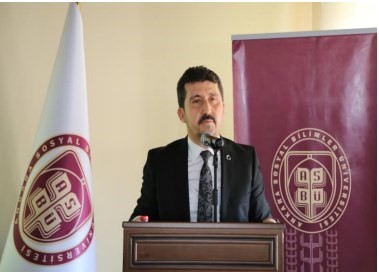 İÇİNDEKİLER AMAÇ 1..................................................................................................................................................... 3 HEDEF 1.1 ............................................................................................................................................ 3 HEDEF 1.2 ............................................................................................................................................ 4 HEDEF 1.3 ............................................................................................................................................ 5 HEDEF 1.4 ............................................................................................................................................ 6 HEDEF 1.5 ............................................................................................................................................ 7 AMAÇ 2 .................................................................................................................................................... 8 HEDEF 2.1 ............................................................................................................................................ 8 HEDEF 2.2 .............................................................................................................................................9 HEDEF 2.3 .......................................................................................................................................... 10 HEDEF 2.4 .......................................................................................................................................... 11 HEDEF 2.5 .......................................................................................................................................... 12 AMAÇ 3 .................................................................................................................................................. 13 HEDEF 3.1 .......................................................................................................................................... 13 HEDEF 3.2 .......................................................................................................................................... 14 HEDEF 3.3 .......................................................................................................................................... 15 AMAÇ 4 ................................................................................................................................................... 16 HEDEF 4.1 ........................................................................................................................................... 16 HEDEF 4.2 ........................................................................................................................................... 17 HEDEF 4.3 ........................................................................................................................................... 18 AMAÇ 5 .................................................................................................................................................... 19 HEDEF 5.1 ........................................................................................................................................... 19 HEDEF 5.2 ........................................................................................................................................... 20 HEDEF 5.3 ........................................................................................................................................... 21 HEDEF 5.4 ........................................................................................................................................... 22 HEDEF 5.5 ........................................................................................................................................... 23 2020-2024 STRATEJİK PLANI 2023 YILI İZLEME RAPORUA1A1Sosyal Bilimler Alanında Bir Araştırma Üniversitesi Yetkinliği Kazanmak  Sosyal Bilimler Alanında Bir Araştırma Üniversitesi Yetkinliği Kazanmak  Sosyal Bilimler Alanında Bir Araştırma Üniversitesi Yetkinliği Kazanmak  Sosyal Bilimler Alanında Bir Araştırma Üniversitesi Yetkinliği Kazanmak  Sosyal Bilimler Alanında Bir Araştırma Üniversitesi Yetkinliği Kazanmak  Sosyal Bilimler Alanında Bir Araştırma Üniversitesi Yetkinliği Kazanmak  Sosyal Bilimler Alanında Bir Araştırma Üniversitesi Yetkinliği Kazanmak                               H1.1Araştırma Performansı Bakımından Sosyal Bilimler Alanında Türkiye'de İlk 10 Üniversite Arasına Yerleşmek Araştırma Performansı Bakımından Sosyal Bilimler Alanında Türkiye'de İlk 10 Üniversite Arasına Yerleşmek Araştırma Performansı Bakımından Sosyal Bilimler Alanında Türkiye'de İlk 10 Üniversite Arasına Yerleşmek Araştırma Performansı Bakımından Sosyal Bilimler Alanında Türkiye'de İlk 10 Üniversite Arasına Yerleşmek Araştırma Performansı Bakımından Sosyal Bilimler Alanında Türkiye'de İlk 10 Üniversite Arasına Yerleşmek Araştırma Performansı Bakımından Sosyal Bilimler Alanında Türkiye'de İlk 10 Üniversite Arasına Yerleşmek Araştırma Performansı Bakımından Sosyal Bilimler Alanında Türkiye'de İlk 10 Üniversite Arasına Yerleşmek Amacın İlgili Olduğu Program/Alt Program AdıAmacın İlgili Olduğu Program/Alt Program AdıYÜKSEKÖĞRETİM/ÖN LİSANS EĞİTİMİ, LİSANS EĞİTİMİ VE LİSANSÜSTÜ EĞİTİMYÜKSEKÖĞRETİM/ÖN LİSANS EĞİTİMİ, LİSANS EĞİTİMİ VE LİSANSÜSTÜ EĞİTİMYÜKSEKÖĞRETİM/ÖN LİSANS EĞİTİMİ, LİSANS EĞİTİMİ VE LİSANSÜSTÜ EĞİTİMYÜKSEKÖĞRETİM/ÖN LİSANS EĞİTİMİ, LİSANS EĞİTİMİ VE LİSANSÜSTÜ EĞİTİMYÜKSEKÖĞRETİM/ÖN LİSANS EĞİTİMİ, LİSANS EĞİTİMİ VE LİSANSÜSTÜ EĞİTİMYÜKSEKÖĞRETİM/ÖN LİSANS EĞİTİMİ, LİSANS EĞİTİMİ VE LİSANSÜSTÜ EĞİTİMYÜKSEKÖĞRETİM/ÖN LİSANS EĞİTİMİ, LİSANS EĞİTİMİ VE LİSANSÜSTÜ EĞİTİMAmacın İlişkili Olduğu Alt Program HedefiAmacın İlişkili Olduğu Alt Program HedefiAlanında Yetkin, Araştırmacı, Bilgi Üreten ve Aktaran Akademisyenler YetiştirilmesiAlanında Yetkin, Araştırmacı, Bilgi Üreten ve Aktaran Akademisyenler YetiştirilmesiAlanında Yetkin, Araştırmacı, Bilgi Üreten ve Aktaran Akademisyenler YetiştirilmesiAlanında Yetkin, Araştırmacı, Bilgi Üreten ve Aktaran Akademisyenler YetiştirilmesiAlanında Yetkin, Araştırmacı, Bilgi Üreten ve Aktaran Akademisyenler YetiştirilmesiAlanında Yetkin, Araştırmacı, Bilgi Üreten ve Aktaran Akademisyenler YetiştirilmesiAlanında Yetkin, Araştırmacı, Bilgi Üreten ve Aktaran Akademisyenler YetiştirilmesiH1.1 Performansı H1.1 Performansı 15,915,915,915,915,915,915,9Sorumlu Birim Sorumlu Birim İlgili Rektör Yardımcısıİlgili Rektör Yardımcısıİlgili Rektör Yardımcısıİlgili Rektör Yardımcısıİlgili Rektör Yardımcısıİlgili Rektör Yardımcısıİlgili Rektör YardımcısıPerformans Göstergesi Hedefe Etkisi (%) Plan Dönemi Başlangıç Değeri* (A)  İzleme Dönemindeki Yılsonu Hedeflenen Değer (B)İzleme Dönemindeki Yılsonu Hedeflenen Değer (B)İzleme Dönemindeki Gerçekleşme Değeri ( C )İzleme Dönemindeki Gerçekleşme Değeri ( C )Performans (%)                (C-A)/(B-A) Performans (%)                (C-A)/(B-A) PG1.1.1:SCI -Exp, SSCI ve AHCI kapsamında taranan dergi ve kitaplarda öğretim üyesi başına düşen yayın sayısı 500,180,300,300,080,08%23%23PG1.1.2:Scopus ve ESCI kapsamında taranan dergi ve kitaplarda öğretim üyesi200,180,350,350,040,04%11%11PG1.1.3:ULAKBİM TR dizinde ve diğer endekslerde taranan dergilerde öğretim üyesi başına düşen yayın sayısı 100,81,21,20,140,14%12%12PG1.1.4:Öğretim üyesi başına alınan atıf sayısı (Web of Science -Scopus)1056-96-90,600,60%10%10PG1.1.5:YÖK, TÜBA ve TÜBİTAK vb. kuruluşlarca verilen bilim teşvik ve sanat ödüllerine yapılan başvuru sayısı         1004400%0%0Hedefe İlişkin DeğerlendirmelerHedefe İlişkin DeğerlendirmelerHedefe İlişkin DeğerlendirmelerHedefe İlişkin DeğerlendirmelerHedefe İlişkin DeğerlendirmelerHedefe İlişkin DeğerlendirmelerHedefe İlişkin DeğerlendirmelerHedefe İlişkin DeğerlendirmelerHedefe İlişkin Değerlendirmelerİzleme döneminde performans göstergesini etkileyecek tespitler ve ihtiyaçlarda herhangi bir değişim söz konusu olmadığından yılsonunda hedeflenen değerlere ulaşılacağı beklenmektedir.Üniversitemizin kurumsal ölçeğinin sürekli olarak büyümesi nedeniyle akademik personel üzerindeki idari iş yükünün sürekli artması, gerekli motivasyonun sağlanamaması  performans göstergelerini olumsuz olarak etkilemektedir. Yeterli sayıda ve nitelikte akademik personel istihdamı, öğretim elemanlarının ders yükünün azaltılması, yayın teşviklerinin artırılması, araştırma destek ve motivasyon sistemleri kurulması, etkin olarak yönetmek ve belirlenen kategorilerde yayın teşvik ödülleri verilmesi, BAP desteklerinde nitelikli yayını zorunlu kılınması gerekmektedir.Akademik birimlerin çalışma yapmasını sağlamak üzere üst yönetimin desteği sağlanacaktır.İzleme döneminde performans göstergesini etkileyecek tespitler ve ihtiyaçlarda herhangi bir değişim söz konusu olmadığından yılsonunda hedeflenen değerlere ulaşılacağı beklenmektedir.Üniversitemizin kurumsal ölçeğinin sürekli olarak büyümesi nedeniyle akademik personel üzerindeki idari iş yükünün sürekli artması, gerekli motivasyonun sağlanamaması  performans göstergelerini olumsuz olarak etkilemektedir. Yeterli sayıda ve nitelikte akademik personel istihdamı, öğretim elemanlarının ders yükünün azaltılması, yayın teşviklerinin artırılması, araştırma destek ve motivasyon sistemleri kurulması, etkin olarak yönetmek ve belirlenen kategorilerde yayın teşvik ödülleri verilmesi, BAP desteklerinde nitelikli yayını zorunlu kılınması gerekmektedir.Akademik birimlerin çalışma yapmasını sağlamak üzere üst yönetimin desteği sağlanacaktır.İzleme döneminde performans göstergesini etkileyecek tespitler ve ihtiyaçlarda herhangi bir değişim söz konusu olmadığından yılsonunda hedeflenen değerlere ulaşılacağı beklenmektedir.Üniversitemizin kurumsal ölçeğinin sürekli olarak büyümesi nedeniyle akademik personel üzerindeki idari iş yükünün sürekli artması, gerekli motivasyonun sağlanamaması  performans göstergelerini olumsuz olarak etkilemektedir. Yeterli sayıda ve nitelikte akademik personel istihdamı, öğretim elemanlarının ders yükünün azaltılması, yayın teşviklerinin artırılması, araştırma destek ve motivasyon sistemleri kurulması, etkin olarak yönetmek ve belirlenen kategorilerde yayın teşvik ödülleri verilmesi, BAP desteklerinde nitelikli yayını zorunlu kılınması gerekmektedir.Akademik birimlerin çalışma yapmasını sağlamak üzere üst yönetimin desteği sağlanacaktır.İzleme döneminde performans göstergesini etkileyecek tespitler ve ihtiyaçlarda herhangi bir değişim söz konusu olmadığından yılsonunda hedeflenen değerlere ulaşılacağı beklenmektedir.Üniversitemizin kurumsal ölçeğinin sürekli olarak büyümesi nedeniyle akademik personel üzerindeki idari iş yükünün sürekli artması, gerekli motivasyonun sağlanamaması  performans göstergelerini olumsuz olarak etkilemektedir. Yeterli sayıda ve nitelikte akademik personel istihdamı, öğretim elemanlarının ders yükünün azaltılması, yayın teşviklerinin artırılması, araştırma destek ve motivasyon sistemleri kurulması, etkin olarak yönetmek ve belirlenen kategorilerde yayın teşvik ödülleri verilmesi, BAP desteklerinde nitelikli yayını zorunlu kılınması gerekmektedir.Akademik birimlerin çalışma yapmasını sağlamak üzere üst yönetimin desteği sağlanacaktır.İzleme döneminde performans göstergesini etkileyecek tespitler ve ihtiyaçlarda herhangi bir değişim söz konusu olmadığından yılsonunda hedeflenen değerlere ulaşılacağı beklenmektedir.Üniversitemizin kurumsal ölçeğinin sürekli olarak büyümesi nedeniyle akademik personel üzerindeki idari iş yükünün sürekli artması, gerekli motivasyonun sağlanamaması  performans göstergelerini olumsuz olarak etkilemektedir. Yeterli sayıda ve nitelikte akademik personel istihdamı, öğretim elemanlarının ders yükünün azaltılması, yayın teşviklerinin artırılması, araştırma destek ve motivasyon sistemleri kurulması, etkin olarak yönetmek ve belirlenen kategorilerde yayın teşvik ödülleri verilmesi, BAP desteklerinde nitelikli yayını zorunlu kılınması gerekmektedir.Akademik birimlerin çalışma yapmasını sağlamak üzere üst yönetimin desteği sağlanacaktır.İzleme döneminde performans göstergesini etkileyecek tespitler ve ihtiyaçlarda herhangi bir değişim söz konusu olmadığından yılsonunda hedeflenen değerlere ulaşılacağı beklenmektedir.Üniversitemizin kurumsal ölçeğinin sürekli olarak büyümesi nedeniyle akademik personel üzerindeki idari iş yükünün sürekli artması, gerekli motivasyonun sağlanamaması  performans göstergelerini olumsuz olarak etkilemektedir. Yeterli sayıda ve nitelikte akademik personel istihdamı, öğretim elemanlarının ders yükünün azaltılması, yayın teşviklerinin artırılması, araştırma destek ve motivasyon sistemleri kurulması, etkin olarak yönetmek ve belirlenen kategorilerde yayın teşvik ödülleri verilmesi, BAP desteklerinde nitelikli yayını zorunlu kılınması gerekmektedir.Akademik birimlerin çalışma yapmasını sağlamak üzere üst yönetimin desteği sağlanacaktır.İzleme döneminde performans göstergesini etkileyecek tespitler ve ihtiyaçlarda herhangi bir değişim söz konusu olmadığından yılsonunda hedeflenen değerlere ulaşılacağı beklenmektedir.Üniversitemizin kurumsal ölçeğinin sürekli olarak büyümesi nedeniyle akademik personel üzerindeki idari iş yükünün sürekli artması, gerekli motivasyonun sağlanamaması  performans göstergelerini olumsuz olarak etkilemektedir. Yeterli sayıda ve nitelikte akademik personel istihdamı, öğretim elemanlarının ders yükünün azaltılması, yayın teşviklerinin artırılması, araştırma destek ve motivasyon sistemleri kurulması, etkin olarak yönetmek ve belirlenen kategorilerde yayın teşvik ödülleri verilmesi, BAP desteklerinde nitelikli yayını zorunlu kılınması gerekmektedir.Akademik birimlerin çalışma yapmasını sağlamak üzere üst yönetimin desteği sağlanacaktır.İzleme döneminde performans göstergesini etkileyecek tespitler ve ihtiyaçlarda herhangi bir değişim söz konusu olmadığından yılsonunda hedeflenen değerlere ulaşılacağı beklenmektedir.Üniversitemizin kurumsal ölçeğinin sürekli olarak büyümesi nedeniyle akademik personel üzerindeki idari iş yükünün sürekli artması, gerekli motivasyonun sağlanamaması  performans göstergelerini olumsuz olarak etkilemektedir. Yeterli sayıda ve nitelikte akademik personel istihdamı, öğretim elemanlarının ders yükünün azaltılması, yayın teşviklerinin artırılması, araştırma destek ve motivasyon sistemleri kurulması, etkin olarak yönetmek ve belirlenen kategorilerde yayın teşvik ödülleri verilmesi, BAP desteklerinde nitelikli yayını zorunlu kılınması gerekmektedir.Akademik birimlerin çalışma yapmasını sağlamak üzere üst yönetimin desteği sağlanacaktır.İzleme döneminde performans göstergesini etkileyecek tespitler ve ihtiyaçlarda herhangi bir değişim söz konusu olmadığından yılsonunda hedeflenen değerlere ulaşılacağı beklenmektedir.Üniversitemizin kurumsal ölçeğinin sürekli olarak büyümesi nedeniyle akademik personel üzerindeki idari iş yükünün sürekli artması, gerekli motivasyonun sağlanamaması  performans göstergelerini olumsuz olarak etkilemektedir. Yeterli sayıda ve nitelikte akademik personel istihdamı, öğretim elemanlarının ders yükünün azaltılması, yayın teşviklerinin artırılması, araştırma destek ve motivasyon sistemleri kurulması, etkin olarak yönetmek ve belirlenen kategorilerde yayın teşvik ödülleri verilmesi, BAP desteklerinde nitelikli yayını zorunlu kılınması gerekmektedir.Akademik birimlerin çalışma yapmasını sağlamak üzere üst yönetimin desteği sağlanacaktır.A1A1Sosyal Bilimler Alanında Bir Araştırma Üniversitesi Yetkinliği Kazanmak  Sosyal Bilimler Alanında Bir Araştırma Üniversitesi Yetkinliği Kazanmak  Sosyal Bilimler Alanında Bir Araştırma Üniversitesi Yetkinliği Kazanmak  Sosyal Bilimler Alanında Bir Araştırma Üniversitesi Yetkinliği Kazanmak  Sosyal Bilimler Alanında Bir Araştırma Üniversitesi Yetkinliği Kazanmak  Sosyal Bilimler Alanında Bir Araştırma Üniversitesi Yetkinliği Kazanmak  Sosyal Bilimler Alanında Bir Araştırma Üniversitesi Yetkinliği Kazanmak                               H1.2Öncelikli Kurumsal Araştırma Alanlarını Belirlemek, Bu Alanlarda Kurumsal Kapasite Geliştirmek, Uzmanlaşmayı Sağlayacak Merkezler Kurmak ve Lisansüstü Programlar AçmakÖncelikli Kurumsal Araştırma Alanlarını Belirlemek, Bu Alanlarda Kurumsal Kapasite Geliştirmek, Uzmanlaşmayı Sağlayacak Merkezler Kurmak ve Lisansüstü Programlar AçmakÖncelikli Kurumsal Araştırma Alanlarını Belirlemek, Bu Alanlarda Kurumsal Kapasite Geliştirmek, Uzmanlaşmayı Sağlayacak Merkezler Kurmak ve Lisansüstü Programlar AçmakÖncelikli Kurumsal Araştırma Alanlarını Belirlemek, Bu Alanlarda Kurumsal Kapasite Geliştirmek, Uzmanlaşmayı Sağlayacak Merkezler Kurmak ve Lisansüstü Programlar AçmakÖncelikli Kurumsal Araştırma Alanlarını Belirlemek, Bu Alanlarda Kurumsal Kapasite Geliştirmek, Uzmanlaşmayı Sağlayacak Merkezler Kurmak ve Lisansüstü Programlar AçmakÖncelikli Kurumsal Araştırma Alanlarını Belirlemek, Bu Alanlarda Kurumsal Kapasite Geliştirmek, Uzmanlaşmayı Sağlayacak Merkezler Kurmak ve Lisansüstü Programlar AçmakÖncelikli Kurumsal Araştırma Alanlarını Belirlemek, Bu Alanlarda Kurumsal Kapasite Geliştirmek, Uzmanlaşmayı Sağlayacak Merkezler Kurmak ve Lisansüstü Programlar AçmakAmacın İlgili Olduğu Program/Alt Program AdıAmacın İlgili Olduğu Program/Alt Program AdıARAŞTIRMA, GELİŞTİRME VE YENİLİK PROGRAMI /YÜKSEKÖĞRETİMDE BİLİMSEL ARAŞTIRMA VE GELİŞTİRMEARAŞTIRMA, GELİŞTİRME VE YENİLİK PROGRAMI /YÜKSEKÖĞRETİMDE BİLİMSEL ARAŞTIRMA VE GELİŞTİRMEARAŞTIRMA, GELİŞTİRME VE YENİLİK PROGRAMI /YÜKSEKÖĞRETİMDE BİLİMSEL ARAŞTIRMA VE GELİŞTİRMEARAŞTIRMA, GELİŞTİRME VE YENİLİK PROGRAMI /YÜKSEKÖĞRETİMDE BİLİMSEL ARAŞTIRMA VE GELİŞTİRMEARAŞTIRMA, GELİŞTİRME VE YENİLİK PROGRAMI /YÜKSEKÖĞRETİMDE BİLİMSEL ARAŞTIRMA VE GELİŞTİRMEARAŞTIRMA, GELİŞTİRME VE YENİLİK PROGRAMI /YÜKSEKÖĞRETİMDE BİLİMSEL ARAŞTIRMA VE GELİŞTİRMEARAŞTIRMA, GELİŞTİRME VE YENİLİK PROGRAMI /YÜKSEKÖĞRETİMDE BİLİMSEL ARAŞTIRMA VE GELİŞTİRMEAmacın İlişkili Olduğu Alt Program HedefiAmacın İlişkili Olduğu Alt Program HedefiYükseköğretim Kurumlarında İnovasyon Amaçlı Bilimsel Çalışmaların ArttırılmasıYükseköğretim Kurumlarında İnovasyon Amaçlı Bilimsel Çalışmaların ArttırılmasıYükseköğretim Kurumlarında İnovasyon Amaçlı Bilimsel Çalışmaların ArttırılmasıYükseköğretim Kurumlarında İnovasyon Amaçlı Bilimsel Çalışmaların ArttırılmasıYükseköğretim Kurumlarında İnovasyon Amaçlı Bilimsel Çalışmaların ArttırılmasıYükseköğretim Kurumlarında İnovasyon Amaçlı Bilimsel Çalışmaların ArttırılmasıYükseköğretim Kurumlarında İnovasyon Amaçlı Bilimsel Çalışmaların ArttırılmasıH1.2 Performansı H1.2 Performansı 50505050505050Sorumlu Birim Sorumlu Birim İlgili Rektör Yardımcısıİlgili Rektör Yardımcısıİlgili Rektör Yardımcısıİlgili Rektör Yardımcısıİlgili Rektör Yardımcısıİlgili Rektör Yardımcısıİlgili Rektör YardımcısıPerformans Göstergesi Hedefe Etkisi (%) Plan Dönemi Başlangıç Değeri* (A)  İzleme Dönemindeki Yılsonu Hedeflenen Değer (B)İzleme Dönemindeki Yılsonu Hedeflenen Değer (B)İzleme Dönemindeki Gerçekleşme Değeri ( C )İzleme Dönemindeki Gerçekleşme Değeri ( C )Performans (%)                (C-A)/(B-A) Performans (%)                (C-A)/(B-A) PG1.2.1:Spesifik olarak önceliklendirilmiş alanlarda açılan lisansüstü program sayısı256101000%0%0PG1.2.2:Araştırma önceliklerine yönelik yeni açılacak uygulama ve araştırma merkezi sayısı2515500%0%0PG1.2.3:Önceliklendirilmiş araştırma alanlarında akademik çalışmalar yürüten enstitülerin /merkezlerin düzenlediği faaliyet (panel/konferans/sempozyum/ kongre vb. ) sayısı250552323%460%460PG1.2.4:Önceliklendirilmiş araştırma alanlarında akademik çalışmalar yürüten enstitülerin /merkezlerin ulusal / uluslararası kurumlar ile yaptığı işbirliği sayısı 2502277%350%350Hedefe İlişkin DeğerlendirmelerHedefe İlişkin DeğerlendirmelerHedefe İlişkin DeğerlendirmelerHedefe İlişkin DeğerlendirmelerHedefe İlişkin DeğerlendirmelerHedefe İlişkin DeğerlendirmelerHedefe İlişkin DeğerlendirmelerHedefe İlişkin DeğerlendirmelerHedefe İlişkin Değerlendirmelerİzleme döneminde performans göstergesini etkileyecek tespitler ve ihtiyaçlarda herhangi bir değişim söz konusu olmadığından yılsonunda hedeflenen değerlere ulaşılacağı beklenmektedir.Yeterli sayıda uzman personele sahip olunmaması, önceliklendirilmiş alanlarda araştırma yapan enstitülerin açılmasının önündeki bürokratik engeller aşılmaya çalışılacaktır.Önceliklendirilmiş araştırma alanlarında yapılan akademik çalışmalar ile bu doğrultuda yapılan konferans, sempozyum ve iş birliği çalışmalarının artırılması ve bu konuda farkındalık yaratılması, önceliklendirilmiş araştırma alanlarını geliştirmeye yönelik yenilikçi fikirler geliştirmek, planlamak ve uygulamak gerekmektedir.İzleme döneminde performans göstergesini etkileyecek tespitler ve ihtiyaçlarda herhangi bir değişim söz konusu olmadığından yılsonunda hedeflenen değerlere ulaşılacağı beklenmektedir.Yeterli sayıda uzman personele sahip olunmaması, önceliklendirilmiş alanlarda araştırma yapan enstitülerin açılmasının önündeki bürokratik engeller aşılmaya çalışılacaktır.Önceliklendirilmiş araştırma alanlarında yapılan akademik çalışmalar ile bu doğrultuda yapılan konferans, sempozyum ve iş birliği çalışmalarının artırılması ve bu konuda farkındalık yaratılması, önceliklendirilmiş araştırma alanlarını geliştirmeye yönelik yenilikçi fikirler geliştirmek, planlamak ve uygulamak gerekmektedir.İzleme döneminde performans göstergesini etkileyecek tespitler ve ihtiyaçlarda herhangi bir değişim söz konusu olmadığından yılsonunda hedeflenen değerlere ulaşılacağı beklenmektedir.Yeterli sayıda uzman personele sahip olunmaması, önceliklendirilmiş alanlarda araştırma yapan enstitülerin açılmasının önündeki bürokratik engeller aşılmaya çalışılacaktır.Önceliklendirilmiş araştırma alanlarında yapılan akademik çalışmalar ile bu doğrultuda yapılan konferans, sempozyum ve iş birliği çalışmalarının artırılması ve bu konuda farkındalık yaratılması, önceliklendirilmiş araştırma alanlarını geliştirmeye yönelik yenilikçi fikirler geliştirmek, planlamak ve uygulamak gerekmektedir.İzleme döneminde performans göstergesini etkileyecek tespitler ve ihtiyaçlarda herhangi bir değişim söz konusu olmadığından yılsonunda hedeflenen değerlere ulaşılacağı beklenmektedir.Yeterli sayıda uzman personele sahip olunmaması, önceliklendirilmiş alanlarda araştırma yapan enstitülerin açılmasının önündeki bürokratik engeller aşılmaya çalışılacaktır.Önceliklendirilmiş araştırma alanlarında yapılan akademik çalışmalar ile bu doğrultuda yapılan konferans, sempozyum ve iş birliği çalışmalarının artırılması ve bu konuda farkındalık yaratılması, önceliklendirilmiş araştırma alanlarını geliştirmeye yönelik yenilikçi fikirler geliştirmek, planlamak ve uygulamak gerekmektedir.İzleme döneminde performans göstergesini etkileyecek tespitler ve ihtiyaçlarda herhangi bir değişim söz konusu olmadığından yılsonunda hedeflenen değerlere ulaşılacağı beklenmektedir.Yeterli sayıda uzman personele sahip olunmaması, önceliklendirilmiş alanlarda araştırma yapan enstitülerin açılmasının önündeki bürokratik engeller aşılmaya çalışılacaktır.Önceliklendirilmiş araştırma alanlarında yapılan akademik çalışmalar ile bu doğrultuda yapılan konferans, sempozyum ve iş birliği çalışmalarının artırılması ve bu konuda farkındalık yaratılması, önceliklendirilmiş araştırma alanlarını geliştirmeye yönelik yenilikçi fikirler geliştirmek, planlamak ve uygulamak gerekmektedir.İzleme döneminde performans göstergesini etkileyecek tespitler ve ihtiyaçlarda herhangi bir değişim söz konusu olmadığından yılsonunda hedeflenen değerlere ulaşılacağı beklenmektedir.Yeterli sayıda uzman personele sahip olunmaması, önceliklendirilmiş alanlarda araştırma yapan enstitülerin açılmasının önündeki bürokratik engeller aşılmaya çalışılacaktır.Önceliklendirilmiş araştırma alanlarında yapılan akademik çalışmalar ile bu doğrultuda yapılan konferans, sempozyum ve iş birliği çalışmalarının artırılması ve bu konuda farkındalık yaratılması, önceliklendirilmiş araştırma alanlarını geliştirmeye yönelik yenilikçi fikirler geliştirmek, planlamak ve uygulamak gerekmektedir.İzleme döneminde performans göstergesini etkileyecek tespitler ve ihtiyaçlarda herhangi bir değişim söz konusu olmadığından yılsonunda hedeflenen değerlere ulaşılacağı beklenmektedir.Yeterli sayıda uzman personele sahip olunmaması, önceliklendirilmiş alanlarda araştırma yapan enstitülerin açılmasının önündeki bürokratik engeller aşılmaya çalışılacaktır.Önceliklendirilmiş araştırma alanlarında yapılan akademik çalışmalar ile bu doğrultuda yapılan konferans, sempozyum ve iş birliği çalışmalarının artırılması ve bu konuda farkındalık yaratılması, önceliklendirilmiş araştırma alanlarını geliştirmeye yönelik yenilikçi fikirler geliştirmek, planlamak ve uygulamak gerekmektedir.İzleme döneminde performans göstergesini etkileyecek tespitler ve ihtiyaçlarda herhangi bir değişim söz konusu olmadığından yılsonunda hedeflenen değerlere ulaşılacağı beklenmektedir.Yeterli sayıda uzman personele sahip olunmaması, önceliklendirilmiş alanlarda araştırma yapan enstitülerin açılmasının önündeki bürokratik engeller aşılmaya çalışılacaktır.Önceliklendirilmiş araştırma alanlarında yapılan akademik çalışmalar ile bu doğrultuda yapılan konferans, sempozyum ve iş birliği çalışmalarının artırılması ve bu konuda farkındalık yaratılması, önceliklendirilmiş araştırma alanlarını geliştirmeye yönelik yenilikçi fikirler geliştirmek, planlamak ve uygulamak gerekmektedir.İzleme döneminde performans göstergesini etkileyecek tespitler ve ihtiyaçlarda herhangi bir değişim söz konusu olmadığından yılsonunda hedeflenen değerlere ulaşılacağı beklenmektedir.Yeterli sayıda uzman personele sahip olunmaması, önceliklendirilmiş alanlarda araştırma yapan enstitülerin açılmasının önündeki bürokratik engeller aşılmaya çalışılacaktır.Önceliklendirilmiş araştırma alanlarında yapılan akademik çalışmalar ile bu doğrultuda yapılan konferans, sempozyum ve iş birliği çalışmalarının artırılması ve bu konuda farkındalık yaratılması, önceliklendirilmiş araştırma alanlarını geliştirmeye yönelik yenilikçi fikirler geliştirmek, planlamak ve uygulamak gerekmektedir.A1A1Sosyal Bilimler Alanında Bir Araştırma Üniversitesi Yetkinliği Kazanmak  Sosyal Bilimler Alanında Bir Araştırma Üniversitesi Yetkinliği Kazanmak  Sosyal Bilimler Alanında Bir Araştırma Üniversitesi Yetkinliği Kazanmak  Sosyal Bilimler Alanında Bir Araştırma Üniversitesi Yetkinliği Kazanmak  Sosyal Bilimler Alanında Bir Araştırma Üniversitesi Yetkinliği Kazanmak  Sosyal Bilimler Alanında Bir Araştırma Üniversitesi Yetkinliği Kazanmak  Sosyal Bilimler Alanında Bir Araştırma Üniversitesi Yetkinliği Kazanmak  H1.3H1.3Sosyal  Bilimler Alanında Öncü ve Disiplinler Arası Araştırmaları Tasarlamak, Desteklemek ve Yürütmek Sosyal  Bilimler Alanında Öncü ve Disiplinler Arası Araştırmaları Tasarlamak, Desteklemek ve Yürütmek Sosyal  Bilimler Alanında Öncü ve Disiplinler Arası Araştırmaları Tasarlamak, Desteklemek ve Yürütmek Sosyal  Bilimler Alanında Öncü ve Disiplinler Arası Araştırmaları Tasarlamak, Desteklemek ve Yürütmek Sosyal  Bilimler Alanında Öncü ve Disiplinler Arası Araştırmaları Tasarlamak, Desteklemek ve Yürütmek Sosyal  Bilimler Alanında Öncü ve Disiplinler Arası Araştırmaları Tasarlamak, Desteklemek ve Yürütmek Sosyal  Bilimler Alanında Öncü ve Disiplinler Arası Araştırmaları Tasarlamak, Desteklemek ve Yürütmek Amacın İlgili Olduğu Program/Alt Program AdıAmacın İlgili Olduğu Program/Alt Program AdıARAŞTIRMA, GELİŞTİRME VE YENİLİK PROGRAMI /YÜKSEKÖĞRETİMDE BİLİMSEL ARAŞTIRMA VE GELİŞTİRMEARAŞTIRMA, GELİŞTİRME VE YENİLİK PROGRAMI /YÜKSEKÖĞRETİMDE BİLİMSEL ARAŞTIRMA VE GELİŞTİRMEARAŞTIRMA, GELİŞTİRME VE YENİLİK PROGRAMI /YÜKSEKÖĞRETİMDE BİLİMSEL ARAŞTIRMA VE GELİŞTİRMEARAŞTIRMA, GELİŞTİRME VE YENİLİK PROGRAMI /YÜKSEKÖĞRETİMDE BİLİMSEL ARAŞTIRMA VE GELİŞTİRMEARAŞTIRMA, GELİŞTİRME VE YENİLİK PROGRAMI /YÜKSEKÖĞRETİMDE BİLİMSEL ARAŞTIRMA VE GELİŞTİRMEARAŞTIRMA, GELİŞTİRME VE YENİLİK PROGRAMI /YÜKSEKÖĞRETİMDE BİLİMSEL ARAŞTIRMA VE GELİŞTİRMEARAŞTIRMA, GELİŞTİRME VE YENİLİK PROGRAMI /YÜKSEKÖĞRETİMDE BİLİMSEL ARAŞTIRMA VE GELİŞTİRMEAmacın İlişkili Olduğu Alt Program HedefiAmacın İlişkili Olduğu Alt Program HedefiYükseköğretim Kurumlarında İnovasyon Amaçlı Bilimsel Çalışmaların ArttırılmasıYükseköğretim Kurumlarında İnovasyon Amaçlı Bilimsel Çalışmaların ArttırılmasıYükseköğretim Kurumlarında İnovasyon Amaçlı Bilimsel Çalışmaların ArttırılmasıYükseköğretim Kurumlarında İnovasyon Amaçlı Bilimsel Çalışmaların ArttırılmasıYükseköğretim Kurumlarında İnovasyon Amaçlı Bilimsel Çalışmaların ArttırılmasıYükseköğretim Kurumlarında İnovasyon Amaçlı Bilimsel Çalışmaların ArttırılmasıYükseköğretim Kurumlarında İnovasyon Amaçlı Bilimsel Çalışmaların ArttırılmasıH1.3 Performansı H1.3 Performansı 75757575757575Sorumlu Birim Sorumlu Birim İlgili Rektör Yardımcısıİlgili Rektör Yardımcısıİlgili Rektör Yardımcısıİlgili Rektör Yardımcısıİlgili Rektör Yardımcısıİlgili Rektör Yardımcısıİlgili Rektör YardımcısıPerformans Göstergesi Hedefe Etkisi (%) Plan Dönemi Başlangıç Değeri* (A)  Plan Dönemi Başlangıç Değeri* (A)  İzleme Dönemindeki Yılsonu Hedeflenen Değer (B)İzleme Dönemindeki Yılsonu Hedeflenen Değer (B)İzleme Dönemindeki Gerçekleşme Değeri ( C )İzleme Dönemindeki Gerçekleşme Değeri ( C )Performans (%)                (C-A)/(B-A) PG1.3.1:Tanımlanan öncü araştırma alan sayısı 25004466%150PG1.3.2:ASBÜ tarafından desteklenen öncü ve disiplinlerarası yayın sayısı 25003300%00PG1.3.3:ASBÜ tarafından desteklenen öncü ve disiplinlerarası proje sayısı 2500441919%475PG1.3.4: Dış destekli öncü ve disiplinlerarası proje sayısı 25004477%175Hedefe İlişkin DeğerlendirmelerHedefe İlişkin DeğerlendirmelerHedefe İlişkin DeğerlendirmelerHedefe İlişkin DeğerlendirmelerHedefe İlişkin DeğerlendirmelerHedefe İlişkin DeğerlendirmelerHedefe İlişkin DeğerlendirmelerHedefe İlişkin DeğerlendirmelerHedefe İlişkin Değerlendirmelerİzleme döneminde performans göstergesini etkileyecek tespitler ve ihtiyaçlarda herhangi bir değişim söz konusu olmadığından yılsonunda hedeflenen değerlere ulaşılacağı beklenmektedir.Mali yetersizlikler, fiziki yetersizlikler ve yasal izinler, ilgili projelere ilişkin kaynakların mevzuat gereği kısıtlanması ve sonucunda öncelikli proje desteklerinin yapılamaması, araştırma laboratuvarlarına yeterli sayı ve nitelikte personelin istihdam edilememesi performans göstergelerinin gerçekleşmesini olumsuz olarak etkilemektedirTanımlanan öncü araştırma alan sayısı, desteklenen öncü ve disiplinler arası yayın sayısı ve ASBÜ tarafından desteklenen öncü ve disiplinler arası proje sayısının artırılması amacıyla akademik personeli teşvik etmek ve bu sürece bağlı eğitimlere katılımlarını sağlamak gerekmektedirİzleme döneminde performans göstergesini etkileyecek tespitler ve ihtiyaçlarda herhangi bir değişim söz konusu olmadığından yılsonunda hedeflenen değerlere ulaşılacağı beklenmektedir.Mali yetersizlikler, fiziki yetersizlikler ve yasal izinler, ilgili projelere ilişkin kaynakların mevzuat gereği kısıtlanması ve sonucunda öncelikli proje desteklerinin yapılamaması, araştırma laboratuvarlarına yeterli sayı ve nitelikte personelin istihdam edilememesi performans göstergelerinin gerçekleşmesini olumsuz olarak etkilemektedirTanımlanan öncü araştırma alan sayısı, desteklenen öncü ve disiplinler arası yayın sayısı ve ASBÜ tarafından desteklenen öncü ve disiplinler arası proje sayısının artırılması amacıyla akademik personeli teşvik etmek ve bu sürece bağlı eğitimlere katılımlarını sağlamak gerekmektedirİzleme döneminde performans göstergesini etkileyecek tespitler ve ihtiyaçlarda herhangi bir değişim söz konusu olmadığından yılsonunda hedeflenen değerlere ulaşılacağı beklenmektedir.Mali yetersizlikler, fiziki yetersizlikler ve yasal izinler, ilgili projelere ilişkin kaynakların mevzuat gereği kısıtlanması ve sonucunda öncelikli proje desteklerinin yapılamaması, araştırma laboratuvarlarına yeterli sayı ve nitelikte personelin istihdam edilememesi performans göstergelerinin gerçekleşmesini olumsuz olarak etkilemektedirTanımlanan öncü araştırma alan sayısı, desteklenen öncü ve disiplinler arası yayın sayısı ve ASBÜ tarafından desteklenen öncü ve disiplinler arası proje sayısının artırılması amacıyla akademik personeli teşvik etmek ve bu sürece bağlı eğitimlere katılımlarını sağlamak gerekmektedirİzleme döneminde performans göstergesini etkileyecek tespitler ve ihtiyaçlarda herhangi bir değişim söz konusu olmadığından yılsonunda hedeflenen değerlere ulaşılacağı beklenmektedir.Mali yetersizlikler, fiziki yetersizlikler ve yasal izinler, ilgili projelere ilişkin kaynakların mevzuat gereği kısıtlanması ve sonucunda öncelikli proje desteklerinin yapılamaması, araştırma laboratuvarlarına yeterli sayı ve nitelikte personelin istihdam edilememesi performans göstergelerinin gerçekleşmesini olumsuz olarak etkilemektedirTanımlanan öncü araştırma alan sayısı, desteklenen öncü ve disiplinler arası yayın sayısı ve ASBÜ tarafından desteklenen öncü ve disiplinler arası proje sayısının artırılması amacıyla akademik personeli teşvik etmek ve bu sürece bağlı eğitimlere katılımlarını sağlamak gerekmektedirİzleme döneminde performans göstergesini etkileyecek tespitler ve ihtiyaçlarda herhangi bir değişim söz konusu olmadığından yılsonunda hedeflenen değerlere ulaşılacağı beklenmektedir.Mali yetersizlikler, fiziki yetersizlikler ve yasal izinler, ilgili projelere ilişkin kaynakların mevzuat gereği kısıtlanması ve sonucunda öncelikli proje desteklerinin yapılamaması, araştırma laboratuvarlarına yeterli sayı ve nitelikte personelin istihdam edilememesi performans göstergelerinin gerçekleşmesini olumsuz olarak etkilemektedirTanımlanan öncü araştırma alan sayısı, desteklenen öncü ve disiplinler arası yayın sayısı ve ASBÜ tarafından desteklenen öncü ve disiplinler arası proje sayısının artırılması amacıyla akademik personeli teşvik etmek ve bu sürece bağlı eğitimlere katılımlarını sağlamak gerekmektedirİzleme döneminde performans göstergesini etkileyecek tespitler ve ihtiyaçlarda herhangi bir değişim söz konusu olmadığından yılsonunda hedeflenen değerlere ulaşılacağı beklenmektedir.Mali yetersizlikler, fiziki yetersizlikler ve yasal izinler, ilgili projelere ilişkin kaynakların mevzuat gereği kısıtlanması ve sonucunda öncelikli proje desteklerinin yapılamaması, araştırma laboratuvarlarına yeterli sayı ve nitelikte personelin istihdam edilememesi performans göstergelerinin gerçekleşmesini olumsuz olarak etkilemektedirTanımlanan öncü araştırma alan sayısı, desteklenen öncü ve disiplinler arası yayın sayısı ve ASBÜ tarafından desteklenen öncü ve disiplinler arası proje sayısının artırılması amacıyla akademik personeli teşvik etmek ve bu sürece bağlı eğitimlere katılımlarını sağlamak gerekmektedirİzleme döneminde performans göstergesini etkileyecek tespitler ve ihtiyaçlarda herhangi bir değişim söz konusu olmadığından yılsonunda hedeflenen değerlere ulaşılacağı beklenmektedir.Mali yetersizlikler, fiziki yetersizlikler ve yasal izinler, ilgili projelere ilişkin kaynakların mevzuat gereği kısıtlanması ve sonucunda öncelikli proje desteklerinin yapılamaması, araştırma laboratuvarlarına yeterli sayı ve nitelikte personelin istihdam edilememesi performans göstergelerinin gerçekleşmesini olumsuz olarak etkilemektedirTanımlanan öncü araştırma alan sayısı, desteklenen öncü ve disiplinler arası yayın sayısı ve ASBÜ tarafından desteklenen öncü ve disiplinler arası proje sayısının artırılması amacıyla akademik personeli teşvik etmek ve bu sürece bağlı eğitimlere katılımlarını sağlamak gerekmektedirİzleme döneminde performans göstergesini etkileyecek tespitler ve ihtiyaçlarda herhangi bir değişim söz konusu olmadığından yılsonunda hedeflenen değerlere ulaşılacağı beklenmektedir.Mali yetersizlikler, fiziki yetersizlikler ve yasal izinler, ilgili projelere ilişkin kaynakların mevzuat gereği kısıtlanması ve sonucunda öncelikli proje desteklerinin yapılamaması, araştırma laboratuvarlarına yeterli sayı ve nitelikte personelin istihdam edilememesi performans göstergelerinin gerçekleşmesini olumsuz olarak etkilemektedirTanımlanan öncü araştırma alan sayısı, desteklenen öncü ve disiplinler arası yayın sayısı ve ASBÜ tarafından desteklenen öncü ve disiplinler arası proje sayısının artırılması amacıyla akademik personeli teşvik etmek ve bu sürece bağlı eğitimlere katılımlarını sağlamak gerekmektedirİzleme döneminde performans göstergesini etkileyecek tespitler ve ihtiyaçlarda herhangi bir değişim söz konusu olmadığından yılsonunda hedeflenen değerlere ulaşılacağı beklenmektedir.Mali yetersizlikler, fiziki yetersizlikler ve yasal izinler, ilgili projelere ilişkin kaynakların mevzuat gereği kısıtlanması ve sonucunda öncelikli proje desteklerinin yapılamaması, araştırma laboratuvarlarına yeterli sayı ve nitelikte personelin istihdam edilememesi performans göstergelerinin gerçekleşmesini olumsuz olarak etkilemektedirTanımlanan öncü araştırma alan sayısı, desteklenen öncü ve disiplinler arası yayın sayısı ve ASBÜ tarafından desteklenen öncü ve disiplinler arası proje sayısının artırılması amacıyla akademik personeli teşvik etmek ve bu sürece bağlı eğitimlere katılımlarını sağlamak gerekmektedirA1A1Sosyal Bilimler Alanında Bir Araştırma Üniversitesi Yetkinliği Kazanmak  Sosyal Bilimler Alanında Bir Araştırma Üniversitesi Yetkinliği Kazanmak  Sosyal Bilimler Alanında Bir Araştırma Üniversitesi Yetkinliği Kazanmak  Sosyal Bilimler Alanında Bir Araştırma Üniversitesi Yetkinliği Kazanmak  Sosyal Bilimler Alanında Bir Araştırma Üniversitesi Yetkinliği Kazanmak  Sosyal Bilimler Alanında Bir Araştırma Üniversitesi Yetkinliği Kazanmak  Sosyal Bilimler Alanında Bir Araştırma Üniversitesi Yetkinliği Kazanmak  H1.4H1.4Sosyal Bilimlerde Araştırma Altyapısını Tanımlamak, Geliştirmek ve Yetkinliğini ArtırmakSosyal Bilimlerde Araştırma Altyapısını Tanımlamak, Geliştirmek ve Yetkinliğini ArtırmakSosyal Bilimlerde Araştırma Altyapısını Tanımlamak, Geliştirmek ve Yetkinliğini ArtırmakSosyal Bilimlerde Araştırma Altyapısını Tanımlamak, Geliştirmek ve Yetkinliğini ArtırmakSosyal Bilimlerde Araştırma Altyapısını Tanımlamak, Geliştirmek ve Yetkinliğini ArtırmakSosyal Bilimlerde Araştırma Altyapısını Tanımlamak, Geliştirmek ve Yetkinliğini ArtırmakSosyal Bilimlerde Araştırma Altyapısını Tanımlamak, Geliştirmek ve Yetkinliğini ArtırmakAmacın İlgili Olduğu Program/Alt Program AdıAmacın İlgili Olduğu Program/Alt Program AdıARAŞTIRMA, GELİŞTİRME VE YENİLİK PROGRAMI /YÜKSEKÖĞRETİMDE BİLİMSEL ARAŞTIRMA VE GELİŞTİRMEARAŞTIRMA, GELİŞTİRME VE YENİLİK PROGRAMI /YÜKSEKÖĞRETİMDE BİLİMSEL ARAŞTIRMA VE GELİŞTİRMEARAŞTIRMA, GELİŞTİRME VE YENİLİK PROGRAMI /YÜKSEKÖĞRETİMDE BİLİMSEL ARAŞTIRMA VE GELİŞTİRMEARAŞTIRMA, GELİŞTİRME VE YENİLİK PROGRAMI /YÜKSEKÖĞRETİMDE BİLİMSEL ARAŞTIRMA VE GELİŞTİRMEARAŞTIRMA, GELİŞTİRME VE YENİLİK PROGRAMI /YÜKSEKÖĞRETİMDE BİLİMSEL ARAŞTIRMA VE GELİŞTİRMEARAŞTIRMA, GELİŞTİRME VE YENİLİK PROGRAMI /YÜKSEKÖĞRETİMDE BİLİMSEL ARAŞTIRMA VE GELİŞTİRMEARAŞTIRMA, GELİŞTİRME VE YENİLİK PROGRAMI /YÜKSEKÖĞRETİMDE BİLİMSEL ARAŞTIRMA VE GELİŞTİRMEAmacın İlişkili Olduğu Alt Program HedefiAmacın İlişkili Olduğu Alt Program HedefiÜlkemizin Bilgi Birikiminin Arttırılmasına ve Teknolojik Gelişimine Katkıda Bulunmak Üzere Yükseköğretim Kurumlarında Araştırma Altyapılarının Kurulması ve Kapasitelerinin ArttırılmasıÜlkemizin Bilgi Birikiminin Arttırılmasına ve Teknolojik Gelişimine Katkıda Bulunmak Üzere Yükseköğretim Kurumlarında Araştırma Altyapılarının Kurulması ve Kapasitelerinin ArttırılmasıÜlkemizin Bilgi Birikiminin Arttırılmasına ve Teknolojik Gelişimine Katkıda Bulunmak Üzere Yükseköğretim Kurumlarında Araştırma Altyapılarının Kurulması ve Kapasitelerinin ArttırılmasıÜlkemizin Bilgi Birikiminin Arttırılmasına ve Teknolojik Gelişimine Katkıda Bulunmak Üzere Yükseköğretim Kurumlarında Araştırma Altyapılarının Kurulması ve Kapasitelerinin ArttırılmasıÜlkemizin Bilgi Birikiminin Arttırılmasına ve Teknolojik Gelişimine Katkıda Bulunmak Üzere Yükseköğretim Kurumlarında Araştırma Altyapılarının Kurulması ve Kapasitelerinin ArttırılmasıÜlkemizin Bilgi Birikiminin Arttırılmasına ve Teknolojik Gelişimine Katkıda Bulunmak Üzere Yükseköğretim Kurumlarında Araştırma Altyapılarının Kurulması ve Kapasitelerinin ArttırılmasıÜlkemizin Bilgi Birikiminin Arttırılmasına ve Teknolojik Gelişimine Katkıda Bulunmak Üzere Yükseköğretim Kurumlarında Araştırma Altyapılarının Kurulması ve Kapasitelerinin ArttırılmasıH1.4 PerformansıH1.4 Performansı85858585858585Sorumlu BirimSorumlu Birimİlgili Rektör Yardımcısıİlgili Rektör Yardımcısıİlgili Rektör Yardımcısıİlgili Rektör Yardımcısıİlgili Rektör Yardımcısıİlgili Rektör Yardımcısıİlgili Rektör YardımcısıPerformans Göstergesi Hedefe Etkisi (%) Plan Dönemi Başlangıç Değeri* (A)  Plan Dönemi Başlangıç Değeri* (A)  İzleme Dönemindeki Yılsonu Hedeflenen Değer (B)İzleme Dönemindeki Yılsonu Hedeflenen Değer (B)İzleme Dönemindeki Gerçekleşme Değeri ( C )İzleme Dönemindeki Gerçekleşme Değeri ( C )Performans (%)                (C-A)/(B-A) PG1.4.1:Sosyal bilimler araştırma altyapı master planı  hazırlama oranı (%)3000100100100100%100PG1.4.2:Master plana dayalı araştırma altyapısı için hazırlanan fizibilite planı sayısı 2000332121%700PG1.4.3:Sosyal bilimlerdeki araştırmalara yönelik faaliyete geçen laboratuvar sayısı30002211%50PG1.4.4: Sosyal bilimler araştırma altyapısı planının tamamlanma oranı (%)20002020100100%500Hedefe İlişkin DeğerlendirmelerHedefe İlişkin DeğerlendirmelerHedefe İlişkin DeğerlendirmelerHedefe İlişkin DeğerlendirmelerHedefe İlişkin DeğerlendirmelerHedefe İlişkin DeğerlendirmelerHedefe İlişkin DeğerlendirmelerHedefe İlişkin DeğerlendirmelerHedefe İlişkin Değerlendirmelerİzleme döneminde performans göstergesini etkileyecek yüzyılın felaketi Kahramanmaraş merkezli  depremler yaşanmasına rağmen yılsonunda hedeflenen değerlere ulaşılacağı beklenmektedir.Araştırma altyapısı için gerekli mali kaynakların sağlanamamış olması, araştırma laboratuvarlarının işleyişi için gerekli uzman insan kaynağının yetersizliği, kurulması planlanan araştırma altyapısı ile mevcut mevzuat ve yönetmelikler arasında karşılaşılan sorunlar performans göstergelerinin gerçekleşmesini olumsuz olarak etkilemektedir. Araştırma altyapısı desteği veren yurtiçi ve yurtdışı kurumlarla işbirliği geliştirmek, ilgili laboratuvarlarda istihdam edilecek uzman personel temin etmek, sosyal bilimler laboratuvarlarının işleyişi için potansiyel yararlanıcılara ulaşmak, Master plana dayalı araştırma altyapısı için hazırlanan fizibilite planı sayısının artırılıp, ilgili kuruluşlara ödenek talebi yapılarak Sosyal bilimlerdeki araştırmalara yönelik faaliyete geçen laboratuvarların açılmasını sağlanması gerekmektedir.İzleme döneminde performans göstergesini etkileyecek yüzyılın felaketi Kahramanmaraş merkezli  depremler yaşanmasına rağmen yılsonunda hedeflenen değerlere ulaşılacağı beklenmektedir.Araştırma altyapısı için gerekli mali kaynakların sağlanamamış olması, araştırma laboratuvarlarının işleyişi için gerekli uzman insan kaynağının yetersizliği, kurulması planlanan araştırma altyapısı ile mevcut mevzuat ve yönetmelikler arasında karşılaşılan sorunlar performans göstergelerinin gerçekleşmesini olumsuz olarak etkilemektedir. Araştırma altyapısı desteği veren yurtiçi ve yurtdışı kurumlarla işbirliği geliştirmek, ilgili laboratuvarlarda istihdam edilecek uzman personel temin etmek, sosyal bilimler laboratuvarlarının işleyişi için potansiyel yararlanıcılara ulaşmak, Master plana dayalı araştırma altyapısı için hazırlanan fizibilite planı sayısının artırılıp, ilgili kuruluşlara ödenek talebi yapılarak Sosyal bilimlerdeki araştırmalara yönelik faaliyete geçen laboratuvarların açılmasını sağlanması gerekmektedir.İzleme döneminde performans göstergesini etkileyecek yüzyılın felaketi Kahramanmaraş merkezli  depremler yaşanmasına rağmen yılsonunda hedeflenen değerlere ulaşılacağı beklenmektedir.Araştırma altyapısı için gerekli mali kaynakların sağlanamamış olması, araştırma laboratuvarlarının işleyişi için gerekli uzman insan kaynağının yetersizliği, kurulması planlanan araştırma altyapısı ile mevcut mevzuat ve yönetmelikler arasında karşılaşılan sorunlar performans göstergelerinin gerçekleşmesini olumsuz olarak etkilemektedir. Araştırma altyapısı desteği veren yurtiçi ve yurtdışı kurumlarla işbirliği geliştirmek, ilgili laboratuvarlarda istihdam edilecek uzman personel temin etmek, sosyal bilimler laboratuvarlarının işleyişi için potansiyel yararlanıcılara ulaşmak, Master plana dayalı araştırma altyapısı için hazırlanan fizibilite planı sayısının artırılıp, ilgili kuruluşlara ödenek talebi yapılarak Sosyal bilimlerdeki araştırmalara yönelik faaliyete geçen laboratuvarların açılmasını sağlanması gerekmektedir.İzleme döneminde performans göstergesini etkileyecek yüzyılın felaketi Kahramanmaraş merkezli  depremler yaşanmasına rağmen yılsonunda hedeflenen değerlere ulaşılacağı beklenmektedir.Araştırma altyapısı için gerekli mali kaynakların sağlanamamış olması, araştırma laboratuvarlarının işleyişi için gerekli uzman insan kaynağının yetersizliği, kurulması planlanan araştırma altyapısı ile mevcut mevzuat ve yönetmelikler arasında karşılaşılan sorunlar performans göstergelerinin gerçekleşmesini olumsuz olarak etkilemektedir. Araştırma altyapısı desteği veren yurtiçi ve yurtdışı kurumlarla işbirliği geliştirmek, ilgili laboratuvarlarda istihdam edilecek uzman personel temin etmek, sosyal bilimler laboratuvarlarının işleyişi için potansiyel yararlanıcılara ulaşmak, Master plana dayalı araştırma altyapısı için hazırlanan fizibilite planı sayısının artırılıp, ilgili kuruluşlara ödenek talebi yapılarak Sosyal bilimlerdeki araştırmalara yönelik faaliyete geçen laboratuvarların açılmasını sağlanması gerekmektedir.İzleme döneminde performans göstergesini etkileyecek yüzyılın felaketi Kahramanmaraş merkezli  depremler yaşanmasına rağmen yılsonunda hedeflenen değerlere ulaşılacağı beklenmektedir.Araştırma altyapısı için gerekli mali kaynakların sağlanamamış olması, araştırma laboratuvarlarının işleyişi için gerekli uzman insan kaynağının yetersizliği, kurulması planlanan araştırma altyapısı ile mevcut mevzuat ve yönetmelikler arasında karşılaşılan sorunlar performans göstergelerinin gerçekleşmesini olumsuz olarak etkilemektedir. Araştırma altyapısı desteği veren yurtiçi ve yurtdışı kurumlarla işbirliği geliştirmek, ilgili laboratuvarlarda istihdam edilecek uzman personel temin etmek, sosyal bilimler laboratuvarlarının işleyişi için potansiyel yararlanıcılara ulaşmak, Master plana dayalı araştırma altyapısı için hazırlanan fizibilite planı sayısının artırılıp, ilgili kuruluşlara ödenek talebi yapılarak Sosyal bilimlerdeki araştırmalara yönelik faaliyete geçen laboratuvarların açılmasını sağlanması gerekmektedir.İzleme döneminde performans göstergesini etkileyecek yüzyılın felaketi Kahramanmaraş merkezli  depremler yaşanmasına rağmen yılsonunda hedeflenen değerlere ulaşılacağı beklenmektedir.Araştırma altyapısı için gerekli mali kaynakların sağlanamamış olması, araştırma laboratuvarlarının işleyişi için gerekli uzman insan kaynağının yetersizliği, kurulması planlanan araştırma altyapısı ile mevcut mevzuat ve yönetmelikler arasında karşılaşılan sorunlar performans göstergelerinin gerçekleşmesini olumsuz olarak etkilemektedir. Araştırma altyapısı desteği veren yurtiçi ve yurtdışı kurumlarla işbirliği geliştirmek, ilgili laboratuvarlarda istihdam edilecek uzman personel temin etmek, sosyal bilimler laboratuvarlarının işleyişi için potansiyel yararlanıcılara ulaşmak, Master plana dayalı araştırma altyapısı için hazırlanan fizibilite planı sayısının artırılıp, ilgili kuruluşlara ödenek talebi yapılarak Sosyal bilimlerdeki araştırmalara yönelik faaliyete geçen laboratuvarların açılmasını sağlanması gerekmektedir.İzleme döneminde performans göstergesini etkileyecek yüzyılın felaketi Kahramanmaraş merkezli  depremler yaşanmasına rağmen yılsonunda hedeflenen değerlere ulaşılacağı beklenmektedir.Araştırma altyapısı için gerekli mali kaynakların sağlanamamış olması, araştırma laboratuvarlarının işleyişi için gerekli uzman insan kaynağının yetersizliği, kurulması planlanan araştırma altyapısı ile mevcut mevzuat ve yönetmelikler arasında karşılaşılan sorunlar performans göstergelerinin gerçekleşmesini olumsuz olarak etkilemektedir. Araştırma altyapısı desteği veren yurtiçi ve yurtdışı kurumlarla işbirliği geliştirmek, ilgili laboratuvarlarda istihdam edilecek uzman personel temin etmek, sosyal bilimler laboratuvarlarının işleyişi için potansiyel yararlanıcılara ulaşmak, Master plana dayalı araştırma altyapısı için hazırlanan fizibilite planı sayısının artırılıp, ilgili kuruluşlara ödenek talebi yapılarak Sosyal bilimlerdeki araştırmalara yönelik faaliyete geçen laboratuvarların açılmasını sağlanması gerekmektedir.İzleme döneminde performans göstergesini etkileyecek yüzyılın felaketi Kahramanmaraş merkezli  depremler yaşanmasına rağmen yılsonunda hedeflenen değerlere ulaşılacağı beklenmektedir.Araştırma altyapısı için gerekli mali kaynakların sağlanamamış olması, araştırma laboratuvarlarının işleyişi için gerekli uzman insan kaynağının yetersizliği, kurulması planlanan araştırma altyapısı ile mevcut mevzuat ve yönetmelikler arasında karşılaşılan sorunlar performans göstergelerinin gerçekleşmesini olumsuz olarak etkilemektedir. Araştırma altyapısı desteği veren yurtiçi ve yurtdışı kurumlarla işbirliği geliştirmek, ilgili laboratuvarlarda istihdam edilecek uzman personel temin etmek, sosyal bilimler laboratuvarlarının işleyişi için potansiyel yararlanıcılara ulaşmak, Master plana dayalı araştırma altyapısı için hazırlanan fizibilite planı sayısının artırılıp, ilgili kuruluşlara ödenek talebi yapılarak Sosyal bilimlerdeki araştırmalara yönelik faaliyete geçen laboratuvarların açılmasını sağlanması gerekmektedir.İzleme döneminde performans göstergesini etkileyecek yüzyılın felaketi Kahramanmaraş merkezli  depremler yaşanmasına rağmen yılsonunda hedeflenen değerlere ulaşılacağı beklenmektedir.Araştırma altyapısı için gerekli mali kaynakların sağlanamamış olması, araştırma laboratuvarlarının işleyişi için gerekli uzman insan kaynağının yetersizliği, kurulması planlanan araştırma altyapısı ile mevcut mevzuat ve yönetmelikler arasında karşılaşılan sorunlar performans göstergelerinin gerçekleşmesini olumsuz olarak etkilemektedir. Araştırma altyapısı desteği veren yurtiçi ve yurtdışı kurumlarla işbirliği geliştirmek, ilgili laboratuvarlarda istihdam edilecek uzman personel temin etmek, sosyal bilimler laboratuvarlarının işleyişi için potansiyel yararlanıcılara ulaşmak, Master plana dayalı araştırma altyapısı için hazırlanan fizibilite planı sayısının artırılıp, ilgili kuruluşlara ödenek talebi yapılarak Sosyal bilimlerdeki araştırmalara yönelik faaliyete geçen laboratuvarların açılmasını sağlanması gerekmektedir.A1A1Sosyal Bilimler Alanında Bir Araştırma Üniversitesi Yetkinliği Kazanmak  Sosyal Bilimler Alanında Bir Araştırma Üniversitesi Yetkinliği Kazanmak  Sosyal Bilimler Alanında Bir Araştırma Üniversitesi Yetkinliği Kazanmak  Sosyal Bilimler Alanında Bir Araştırma Üniversitesi Yetkinliği Kazanmak  Sosyal Bilimler Alanında Bir Araştırma Üniversitesi Yetkinliği Kazanmak  Sosyal Bilimler Alanında Bir Araştırma Üniversitesi Yetkinliği Kazanmak  Sosyal Bilimler Alanında Bir Araştırma Üniversitesi Yetkinliği Kazanmak  H1.5H1.5Sosyal Bilimlerde Araştırma Altyapısını Tanımlamak, Geliştirmek ve Yetkinliğini ArtırmakSosyal Bilimlerde Araştırma Altyapısını Tanımlamak, Geliştirmek ve Yetkinliğini ArtırmakSosyal Bilimlerde Araştırma Altyapısını Tanımlamak, Geliştirmek ve Yetkinliğini ArtırmakSosyal Bilimlerde Araştırma Altyapısını Tanımlamak, Geliştirmek ve Yetkinliğini ArtırmakSosyal Bilimlerde Araştırma Altyapısını Tanımlamak, Geliştirmek ve Yetkinliğini ArtırmakSosyal Bilimlerde Araştırma Altyapısını Tanımlamak, Geliştirmek ve Yetkinliğini ArtırmakSosyal Bilimlerde Araştırma Altyapısını Tanımlamak, Geliştirmek ve Yetkinliğini ArtırmakAmacın İlgili Olduğu Program/Alt Program AdıAmacın İlgili Olduğu Program/Alt Program AdıARAŞTIRMA, GELİŞTİRME VE YENİLİK PROGRAMI /YÜKSEKÖĞRETİMDE BİLİMSEL ARAŞTIRMA VE GELİŞTİRMEARAŞTIRMA, GELİŞTİRME VE YENİLİK PROGRAMI /YÜKSEKÖĞRETİMDE BİLİMSEL ARAŞTIRMA VE GELİŞTİRMEARAŞTIRMA, GELİŞTİRME VE YENİLİK PROGRAMI /YÜKSEKÖĞRETİMDE BİLİMSEL ARAŞTIRMA VE GELİŞTİRMEARAŞTIRMA, GELİŞTİRME VE YENİLİK PROGRAMI /YÜKSEKÖĞRETİMDE BİLİMSEL ARAŞTIRMA VE GELİŞTİRMEARAŞTIRMA, GELİŞTİRME VE YENİLİK PROGRAMI /YÜKSEKÖĞRETİMDE BİLİMSEL ARAŞTIRMA VE GELİŞTİRMEARAŞTIRMA, GELİŞTİRME VE YENİLİK PROGRAMI /YÜKSEKÖĞRETİMDE BİLİMSEL ARAŞTIRMA VE GELİŞTİRMEARAŞTIRMA, GELİŞTİRME VE YENİLİK PROGRAMI /YÜKSEKÖĞRETİMDE BİLİMSEL ARAŞTIRMA VE GELİŞTİRMEAmacın İlişkili Olduğu Alt Program HedefiAmacın İlişkili Olduğu Alt Program HedefiYükseköğretim Kurumlarında İnovasyon Amaçlı Bilimsel Çalışmaların ArttırılmasıYükseköğretim Kurumlarında İnovasyon Amaçlı Bilimsel Çalışmaların ArttırılmasıYükseköğretim Kurumlarında İnovasyon Amaçlı Bilimsel Çalışmaların ArttırılmasıYükseköğretim Kurumlarında İnovasyon Amaçlı Bilimsel Çalışmaların ArttırılmasıYükseköğretim Kurumlarında İnovasyon Amaçlı Bilimsel Çalışmaların ArttırılmasıYükseköğretim Kurumlarında İnovasyon Amaçlı Bilimsel Çalışmaların ArttırılmasıYükseköğretim Kurumlarında İnovasyon Amaçlı Bilimsel Çalışmaların ArttırılmasıH1.5 Performansı H1.5 Performansı 50505050505050Sorumlu Birim Sorumlu Birim Bilimsel Araştırma Projeleri KoordinatörlüğüBilimsel Araştırma Projeleri KoordinatörlüğüBilimsel Araştırma Projeleri KoordinatörlüğüBilimsel Araştırma Projeleri KoordinatörlüğüBilimsel Araştırma Projeleri KoordinatörlüğüBilimsel Araştırma Projeleri KoordinatörlüğüBilimsel Araştırma Projeleri KoordinatörlüğüPerformans Göstergesi Hedefe Etkisi (%) Plan Dönemi Başlangıç Değeri* (A)  Plan Dönemi Başlangıç Değeri* (A)  İzleme Dönemindeki Yılsonu Hedeflenen Değer (B)İzleme Dönemindeki Yılsonu Hedeflenen Değer (B)İzleme Dönemindeki Gerçekleşme Değeri ( C )İzleme Dönemindeki Gerçekleşme Değeri ( C )Performans (%)                (C-A)/(B-A) PG1.5.1:Dış destekli proje sayısı60337755%50PG1.5.2:BAP destekli proje sayısı 10131330301919%35PG1.5.3:Araştırma kuruluşları ile geliştirilen işbirliği (anlaşma, protokol vb.)sayısı 10115533%50PG1.5.4: Projelerden üretilen nitelikli bilimsel yayın sayısı 202218181111%56Hedefe İlişkin DeğerlendirmelerHedefe İlişkin DeğerlendirmelerHedefe İlişkin DeğerlendirmelerHedefe İlişkin DeğerlendirmelerHedefe İlişkin DeğerlendirmelerHedefe İlişkin DeğerlendirmelerHedefe İlişkin DeğerlendirmelerHedefe İlişkin DeğerlendirmelerHedefe İlişkin Değerlendirmelerİzleme döneminde performans göstergesini etkileyecek yüzyılın felaketi Kahramanmaraş merkezli  depremler yaşanmasına rağmen yılsonunda hedeflenen değerlere ulaşılacağı beklenmektedir.Üniversitemizin bilinirliğinin yeterli düzeyde olmaması nedeniyle dış destek almada yaşanan zorluklar, mali kaynak ve insan kaynaklarına yönelik kısıtlar performans göstergelerinin gerçekleşmesini olumsuz olarak etkileyebilmektedir.Üniversitenin güçlü yönleri ile dış çevrenin sunduğu fırsatlardan faydalanmaya yönelik stratejiler geliştirmek, dış çevredeki tehditlerin olumsuz etkililerini Üniversitenin güçlü yönlerini kullanarak en aza indirmeye çalışmak ve akademik personeli proje başvurusu için teşvik etmek, Üniversitenin tanınırlığını artırarak araştırma kuruluşları ile geliştirilen iş birliği (anlaşma, protokol vb.) sayısını yükseltmek, Akademik personeli proje başvuru konusunda daha fazla teşvik etmek ve projeye ilişkin mali kaynakların yeterliliğini artırmak gerekmektedir.İzleme döneminde performans göstergesini etkileyecek yüzyılın felaketi Kahramanmaraş merkezli  depremler yaşanmasına rağmen yılsonunda hedeflenen değerlere ulaşılacağı beklenmektedir.Üniversitemizin bilinirliğinin yeterli düzeyde olmaması nedeniyle dış destek almada yaşanan zorluklar, mali kaynak ve insan kaynaklarına yönelik kısıtlar performans göstergelerinin gerçekleşmesini olumsuz olarak etkileyebilmektedir.Üniversitenin güçlü yönleri ile dış çevrenin sunduğu fırsatlardan faydalanmaya yönelik stratejiler geliştirmek, dış çevredeki tehditlerin olumsuz etkililerini Üniversitenin güçlü yönlerini kullanarak en aza indirmeye çalışmak ve akademik personeli proje başvurusu için teşvik etmek, Üniversitenin tanınırlığını artırarak araştırma kuruluşları ile geliştirilen iş birliği (anlaşma, protokol vb.) sayısını yükseltmek, Akademik personeli proje başvuru konusunda daha fazla teşvik etmek ve projeye ilişkin mali kaynakların yeterliliğini artırmak gerekmektedir.İzleme döneminde performans göstergesini etkileyecek yüzyılın felaketi Kahramanmaraş merkezli  depremler yaşanmasına rağmen yılsonunda hedeflenen değerlere ulaşılacağı beklenmektedir.Üniversitemizin bilinirliğinin yeterli düzeyde olmaması nedeniyle dış destek almada yaşanan zorluklar, mali kaynak ve insan kaynaklarına yönelik kısıtlar performans göstergelerinin gerçekleşmesini olumsuz olarak etkileyebilmektedir.Üniversitenin güçlü yönleri ile dış çevrenin sunduğu fırsatlardan faydalanmaya yönelik stratejiler geliştirmek, dış çevredeki tehditlerin olumsuz etkililerini Üniversitenin güçlü yönlerini kullanarak en aza indirmeye çalışmak ve akademik personeli proje başvurusu için teşvik etmek, Üniversitenin tanınırlığını artırarak araştırma kuruluşları ile geliştirilen iş birliği (anlaşma, protokol vb.) sayısını yükseltmek, Akademik personeli proje başvuru konusunda daha fazla teşvik etmek ve projeye ilişkin mali kaynakların yeterliliğini artırmak gerekmektedir.İzleme döneminde performans göstergesini etkileyecek yüzyılın felaketi Kahramanmaraş merkezli  depremler yaşanmasına rağmen yılsonunda hedeflenen değerlere ulaşılacağı beklenmektedir.Üniversitemizin bilinirliğinin yeterli düzeyde olmaması nedeniyle dış destek almada yaşanan zorluklar, mali kaynak ve insan kaynaklarına yönelik kısıtlar performans göstergelerinin gerçekleşmesini olumsuz olarak etkileyebilmektedir.Üniversitenin güçlü yönleri ile dış çevrenin sunduğu fırsatlardan faydalanmaya yönelik stratejiler geliştirmek, dış çevredeki tehditlerin olumsuz etkililerini Üniversitenin güçlü yönlerini kullanarak en aza indirmeye çalışmak ve akademik personeli proje başvurusu için teşvik etmek, Üniversitenin tanınırlığını artırarak araştırma kuruluşları ile geliştirilen iş birliği (anlaşma, protokol vb.) sayısını yükseltmek, Akademik personeli proje başvuru konusunda daha fazla teşvik etmek ve projeye ilişkin mali kaynakların yeterliliğini artırmak gerekmektedir.İzleme döneminde performans göstergesini etkileyecek yüzyılın felaketi Kahramanmaraş merkezli  depremler yaşanmasına rağmen yılsonunda hedeflenen değerlere ulaşılacağı beklenmektedir.Üniversitemizin bilinirliğinin yeterli düzeyde olmaması nedeniyle dış destek almada yaşanan zorluklar, mali kaynak ve insan kaynaklarına yönelik kısıtlar performans göstergelerinin gerçekleşmesini olumsuz olarak etkileyebilmektedir.Üniversitenin güçlü yönleri ile dış çevrenin sunduğu fırsatlardan faydalanmaya yönelik stratejiler geliştirmek, dış çevredeki tehditlerin olumsuz etkililerini Üniversitenin güçlü yönlerini kullanarak en aza indirmeye çalışmak ve akademik personeli proje başvurusu için teşvik etmek, Üniversitenin tanınırlığını artırarak araştırma kuruluşları ile geliştirilen iş birliği (anlaşma, protokol vb.) sayısını yükseltmek, Akademik personeli proje başvuru konusunda daha fazla teşvik etmek ve projeye ilişkin mali kaynakların yeterliliğini artırmak gerekmektedir.İzleme döneminde performans göstergesini etkileyecek yüzyılın felaketi Kahramanmaraş merkezli  depremler yaşanmasına rağmen yılsonunda hedeflenen değerlere ulaşılacağı beklenmektedir.Üniversitemizin bilinirliğinin yeterli düzeyde olmaması nedeniyle dış destek almada yaşanan zorluklar, mali kaynak ve insan kaynaklarına yönelik kısıtlar performans göstergelerinin gerçekleşmesini olumsuz olarak etkileyebilmektedir.Üniversitenin güçlü yönleri ile dış çevrenin sunduğu fırsatlardan faydalanmaya yönelik stratejiler geliştirmek, dış çevredeki tehditlerin olumsuz etkililerini Üniversitenin güçlü yönlerini kullanarak en aza indirmeye çalışmak ve akademik personeli proje başvurusu için teşvik etmek, Üniversitenin tanınırlığını artırarak araştırma kuruluşları ile geliştirilen iş birliği (anlaşma, protokol vb.) sayısını yükseltmek, Akademik personeli proje başvuru konusunda daha fazla teşvik etmek ve projeye ilişkin mali kaynakların yeterliliğini artırmak gerekmektedir.İzleme döneminde performans göstergesini etkileyecek yüzyılın felaketi Kahramanmaraş merkezli  depremler yaşanmasına rağmen yılsonunda hedeflenen değerlere ulaşılacağı beklenmektedir.Üniversitemizin bilinirliğinin yeterli düzeyde olmaması nedeniyle dış destek almada yaşanan zorluklar, mali kaynak ve insan kaynaklarına yönelik kısıtlar performans göstergelerinin gerçekleşmesini olumsuz olarak etkileyebilmektedir.Üniversitenin güçlü yönleri ile dış çevrenin sunduğu fırsatlardan faydalanmaya yönelik stratejiler geliştirmek, dış çevredeki tehditlerin olumsuz etkililerini Üniversitenin güçlü yönlerini kullanarak en aza indirmeye çalışmak ve akademik personeli proje başvurusu için teşvik etmek, Üniversitenin tanınırlığını artırarak araştırma kuruluşları ile geliştirilen iş birliği (anlaşma, protokol vb.) sayısını yükseltmek, Akademik personeli proje başvuru konusunda daha fazla teşvik etmek ve projeye ilişkin mali kaynakların yeterliliğini artırmak gerekmektedir.İzleme döneminde performans göstergesini etkileyecek yüzyılın felaketi Kahramanmaraş merkezli  depremler yaşanmasına rağmen yılsonunda hedeflenen değerlere ulaşılacağı beklenmektedir.Üniversitemizin bilinirliğinin yeterli düzeyde olmaması nedeniyle dış destek almada yaşanan zorluklar, mali kaynak ve insan kaynaklarına yönelik kısıtlar performans göstergelerinin gerçekleşmesini olumsuz olarak etkileyebilmektedir.Üniversitenin güçlü yönleri ile dış çevrenin sunduğu fırsatlardan faydalanmaya yönelik stratejiler geliştirmek, dış çevredeki tehditlerin olumsuz etkililerini Üniversitenin güçlü yönlerini kullanarak en aza indirmeye çalışmak ve akademik personeli proje başvurusu için teşvik etmek, Üniversitenin tanınırlığını artırarak araştırma kuruluşları ile geliştirilen iş birliği (anlaşma, protokol vb.) sayısını yükseltmek, Akademik personeli proje başvuru konusunda daha fazla teşvik etmek ve projeye ilişkin mali kaynakların yeterliliğini artırmak gerekmektedir.İzleme döneminde performans göstergesini etkileyecek yüzyılın felaketi Kahramanmaraş merkezli  depremler yaşanmasına rağmen yılsonunda hedeflenen değerlere ulaşılacağı beklenmektedir.Üniversitemizin bilinirliğinin yeterli düzeyde olmaması nedeniyle dış destek almada yaşanan zorluklar, mali kaynak ve insan kaynaklarına yönelik kısıtlar performans göstergelerinin gerçekleşmesini olumsuz olarak etkileyebilmektedir.Üniversitenin güçlü yönleri ile dış çevrenin sunduğu fırsatlardan faydalanmaya yönelik stratejiler geliştirmek, dış çevredeki tehditlerin olumsuz etkililerini Üniversitenin güçlü yönlerini kullanarak en aza indirmeye çalışmak ve akademik personeli proje başvurusu için teşvik etmek, Üniversitenin tanınırlığını artırarak araştırma kuruluşları ile geliştirilen iş birliği (anlaşma, protokol vb.) sayısını yükseltmek, Akademik personeli proje başvuru konusunda daha fazla teşvik etmek ve projeye ilişkin mali kaynakların yeterliliğini artırmak gerekmektedir.A2A2ASBÜ Eğitim Felsefesi Doğrultusunda Nitelikli İnsan Kaynağı Yetiştirmek ASBÜ Eğitim Felsefesi Doğrultusunda Nitelikli İnsan Kaynağı Yetiştirmek ASBÜ Eğitim Felsefesi Doğrultusunda Nitelikli İnsan Kaynağı Yetiştirmek ASBÜ Eğitim Felsefesi Doğrultusunda Nitelikli İnsan Kaynağı Yetiştirmek H2.1H2.1Öğrencilere ASBÜ Eğitim ve Öğretimi  Çerçevesinde Belirlenen Bilgi, Beceri ve Yetkinlikleri KazandırmakÖğrencilere ASBÜ Eğitim ve Öğretimi  Çerçevesinde Belirlenen Bilgi, Beceri ve Yetkinlikleri KazandırmakÖğrencilere ASBÜ Eğitim ve Öğretimi  Çerçevesinde Belirlenen Bilgi, Beceri ve Yetkinlikleri KazandırmakÖğrencilere ASBÜ Eğitim ve Öğretimi  Çerçevesinde Belirlenen Bilgi, Beceri ve Yetkinlikleri KazandırmakAmacın İlgili Olduğu Program/Alt Program AdıAmacın İlgili Olduğu Program/Alt Program AdıYÜKSEKÖĞRETİM/ÖN LİSANS EĞİTİMİ, LİSANS EĞİTİMİ VE LİSANSÜSTÜ EĞİTİMYÜKSEKÖĞRETİM/ÖN LİSANS EĞİTİMİ, LİSANS EĞİTİMİ VE LİSANSÜSTÜ EĞİTİMYÜKSEKÖĞRETİM/ÖN LİSANS EĞİTİMİ, LİSANS EĞİTİMİ VE LİSANSÜSTÜ EĞİTİMYÜKSEKÖĞRETİM/ÖN LİSANS EĞİTİMİ, LİSANS EĞİTİMİ VE LİSANSÜSTÜ EĞİTİMAmacın İlişkili Olduğu Alt Program HedefiAmacın İlişkili Olduğu Alt Program HedefiMesleki Yeterlilik Sahibi ve Gelişime Açık Mezunlar YetiştirilmesiMesleki Yeterlilik Sahibi ve Gelişime Açık Mezunlar YetiştirilmesiMesleki Yeterlilik Sahibi ve Gelişime Açık Mezunlar YetiştirilmesiMesleki Yeterlilik Sahibi ve Gelişime Açık Mezunlar YetiştirilmesiH2.1  Performansı H2.1  Performansı 99999999Sorumlu Birim Sorumlu Birim İlgili Rektör Yardımcısıİlgili Rektör Yardımcısıİlgili Rektör Yardımcısıİlgili Rektör YardımcısıPerformans Göstergesi Hedefe Etkisi (%) Plan Dönemi Başlangıç Değeri* (A)  İzleme Dönemindeki Yılsonu Hedeflenen Değer (B)İzleme Dönemindeki Gerçekleşme Değeri ( C )Performans (%)                (C-A)/(B-A) PG2.1.1 Yetkinlik kazandırma derecesi (5'li Likert ölçeği esas alınarak)6003,64,40%122PG2.1.2 ASBÜ eğitim-öğretim çerçevesine göre hazırlanan ders izlencelerinin tamamlanma oranı (%) 2008093,44%116PG2.1.3 Araştırma projelerine dahil olan öğrenci sayısı 1022018,00%89PG2.1.4 Bilimsel yada mesleki (kongre, panel, konferans vb.) faaliyetlere katılan öğrenci sayısı/ toplam öğrenci (%)10101037,82%378Hedefe İlişkin DeğerlendirmelerHedefe İlişkin DeğerlendirmelerHedefe İlişkin DeğerlendirmelerHedefe İlişkin DeğerlendirmelerHedefe İlişkin DeğerlendirmelerHedefe İlişkin Değerlendirmelerİzleme döneminde performans göstergesini etkileyecek yüzyılın felaketi Kahramanmaraş merkezli  depremler yaşanmasına rağmen yılsonunda hedeflenen değerlere ulaşılacağı beklenmektedir.Üniversitemiz yetkinliklerinin kazandırılması için paydaşların da dahil olabileceği katılımcı bir yaklaşım ile gerekli programlarının tasarlanması, ana ve ilave müfredatı oluşturmak ve buna uygun ders izlencelerini hazırlamak, öğrencilerin, konferans, panel, çalıştay gibi faaliyetlerle projelere katılımını teşvik etmek ve bunu akademik değerlendirme sürecinde kredilendirmek hedeflenen değerlere ulaşılmasını kolaylaştıracaktır.İzleme döneminde performans göstergesini etkileyecek yüzyılın felaketi Kahramanmaraş merkezli  depremler yaşanmasına rağmen yılsonunda hedeflenen değerlere ulaşılacağı beklenmektedir.Üniversitemiz yetkinliklerinin kazandırılması için paydaşların da dahil olabileceği katılımcı bir yaklaşım ile gerekli programlarının tasarlanması, ana ve ilave müfredatı oluşturmak ve buna uygun ders izlencelerini hazırlamak, öğrencilerin, konferans, panel, çalıştay gibi faaliyetlerle projelere katılımını teşvik etmek ve bunu akademik değerlendirme sürecinde kredilendirmek hedeflenen değerlere ulaşılmasını kolaylaştıracaktır.İzleme döneminde performans göstergesini etkileyecek yüzyılın felaketi Kahramanmaraş merkezli  depremler yaşanmasına rağmen yılsonunda hedeflenen değerlere ulaşılacağı beklenmektedir.Üniversitemiz yetkinliklerinin kazandırılması için paydaşların da dahil olabileceği katılımcı bir yaklaşım ile gerekli programlarının tasarlanması, ana ve ilave müfredatı oluşturmak ve buna uygun ders izlencelerini hazırlamak, öğrencilerin, konferans, panel, çalıştay gibi faaliyetlerle projelere katılımını teşvik etmek ve bunu akademik değerlendirme sürecinde kredilendirmek hedeflenen değerlere ulaşılmasını kolaylaştıracaktır.İzleme döneminde performans göstergesini etkileyecek yüzyılın felaketi Kahramanmaraş merkezli  depremler yaşanmasına rağmen yılsonunda hedeflenen değerlere ulaşılacağı beklenmektedir.Üniversitemiz yetkinliklerinin kazandırılması için paydaşların da dahil olabileceği katılımcı bir yaklaşım ile gerekli programlarının tasarlanması, ana ve ilave müfredatı oluşturmak ve buna uygun ders izlencelerini hazırlamak, öğrencilerin, konferans, panel, çalıştay gibi faaliyetlerle projelere katılımını teşvik etmek ve bunu akademik değerlendirme sürecinde kredilendirmek hedeflenen değerlere ulaşılmasını kolaylaştıracaktır.İzleme döneminde performans göstergesini etkileyecek yüzyılın felaketi Kahramanmaraş merkezli  depremler yaşanmasına rağmen yılsonunda hedeflenen değerlere ulaşılacağı beklenmektedir.Üniversitemiz yetkinliklerinin kazandırılması için paydaşların da dahil olabileceği katılımcı bir yaklaşım ile gerekli programlarının tasarlanması, ana ve ilave müfredatı oluşturmak ve buna uygun ders izlencelerini hazırlamak, öğrencilerin, konferans, panel, çalıştay gibi faaliyetlerle projelere katılımını teşvik etmek ve bunu akademik değerlendirme sürecinde kredilendirmek hedeflenen değerlere ulaşılmasını kolaylaştıracaktır.İzleme döneminde performans göstergesini etkileyecek yüzyılın felaketi Kahramanmaraş merkezli  depremler yaşanmasına rağmen yılsonunda hedeflenen değerlere ulaşılacağı beklenmektedir.Üniversitemiz yetkinliklerinin kazandırılması için paydaşların da dahil olabileceği katılımcı bir yaklaşım ile gerekli programlarının tasarlanması, ana ve ilave müfredatı oluşturmak ve buna uygun ders izlencelerini hazırlamak, öğrencilerin, konferans, panel, çalıştay gibi faaliyetlerle projelere katılımını teşvik etmek ve bunu akademik değerlendirme sürecinde kredilendirmek hedeflenen değerlere ulaşılmasını kolaylaştıracaktır.A2A2ASBÜ Eğitim Felsefesi Doğrultusunda Nitelikli İnsan Kaynağı Yetiştirmek ASBÜ Eğitim Felsefesi Doğrultusunda Nitelikli İnsan Kaynağı Yetiştirmek ASBÜ Eğitim Felsefesi Doğrultusunda Nitelikli İnsan Kaynağı Yetiştirmek ASBÜ Eğitim Felsefesi Doğrultusunda Nitelikli İnsan Kaynağı Yetiştirmek H2.2H2.2 ASBÜ'nün Eğitim Felsefesi Doğrultusunda Kurumsal Kültür, Yapı, Altyapı ve Yöntemler Geliştirmek  ASBÜ'nün Eğitim Felsefesi Doğrultusunda Kurumsal Kültür, Yapı, Altyapı ve Yöntemler Geliştirmek  ASBÜ'nün Eğitim Felsefesi Doğrultusunda Kurumsal Kültür, Yapı, Altyapı ve Yöntemler Geliştirmek  ASBÜ'nün Eğitim Felsefesi Doğrultusunda Kurumsal Kültür, Yapı, Altyapı ve Yöntemler Geliştirmek Amacın İlgili Olduğu Program/Alt Program AdıAmacın İlgili Olduğu Program/Alt Program AdıYÜKSEKÖĞRETİM/ÖN LİSANS EĞİTİMİ, LİSANS EĞİTİMİ VE LİSANSÜSTÜ EĞİTİMYÜKSEKÖĞRETİM/ÖN LİSANS EĞİTİMİ, LİSANS EĞİTİMİ VE LİSANSÜSTÜ EĞİTİMYÜKSEKÖĞRETİM/ÖN LİSANS EĞİTİMİ, LİSANS EĞİTİMİ VE LİSANSÜSTÜ EĞİTİMYÜKSEKÖĞRETİM/ÖN LİSANS EĞİTİMİ, LİSANS EĞİTİMİ VE LİSANSÜSTÜ EĞİTİMAmacın İlişkili Olduğu Alt Program HedefiAmacın İlişkili Olduğu Alt Program HedefiAlanında Yetkin, Araştırmacı, Bilgi Üreten ve Aktaran Akademisyenler YetiştirilmesiAlanında Yetkin, Araştırmacı, Bilgi Üreten ve Aktaran Akademisyenler YetiştirilmesiAlanında Yetkin, Araştırmacı, Bilgi Üreten ve Aktaran Akademisyenler YetiştirilmesiAlanında Yetkin, Araştırmacı, Bilgi Üreten ve Aktaran Akademisyenler YetiştirilmesiH2.2  Performansı H2.2  Performansı 24242424Sorumlu Birim Sorumlu Birim İlgili Rektör Yardımcısıİlgili Rektör Yardımcısıİlgili Rektör Yardımcısıİlgili Rektör YardımcısıPerformans Göstergesi Hedefe Etkisi (%) Plan Dönemi Başlangıç Değeri* (A)  İzleme Dönemindeki Yılsonu Hedeflenen Değer (B)İzleme Dönemindeki Gerçekleşme Değeri ( C )Performans (%)                (C-A)/(B-A) PG2.2.1 ASBÜ öğretim üyelerinin ''Eğiticilerin Eğitimi'' programına katılma oranı (%)20206027%18PG2.2.2 Eğiticilerin Eğitiminden yararlanan öğretim üyelerinin memnuniyet düzeyi (5'li Likert ölçeği esas alınarak) 2003,70%0PG2.2.3 ''Sosyal Bilimler Eğitimi Mükemmeliyet Merkezinin'' tamamlanma oranı (%)2001000%0PG2.2.4 Yetkinlik geliştirici ilave programlara katılan öğrenci sayısı  / toplam öğrenci sayısı (staj, ilave müfredat, sertifikalı program vs.)(%)  2002021,9%110Hedefe İlişkin DeğerlendirmelerHedefe İlişkin DeğerlendirmelerHedefe İlişkin DeğerlendirmelerHedefe İlişkin DeğerlendirmelerHedefe İlişkin DeğerlendirmelerHedefe İlişkin Değerlendirmelerİzleme döneminde performans göstergesini etkileyecek yüzyılın felaketi Kahramanmaraş merkezli  depremler yaşanmasına rağmen yılsonunda hedeflenen değerlere ulaşılacağı beklenmektedir.Eğitimde Mükemmeliyet Merkezi için uzman personel istihdam etme zorluğu, yeni eğitim yöntem ve teknikleri alanında uzman personel eksikliği, öğretim elemanlarının eğitimlere katılım konusunda isteksiz olmaları performans göstergelerine ulaşılmasını etkileyebilmektedir.Üniversitemiz de Mükemmeliyet Merkezi’ni kurmak, Üniversitemiz örgün ve uzaktan eğitim anlayışını, modelini ve yöntemlerini geliştirmek ve uygulamak, Üniversitemize özgü eğiticilerin eğitimi programı geliştirmek ve uygulamak, Üniversitemiz’deki eğitim programlarının iyileştirilmesi için ulusal ve uluslararası akreditasyon gerekleri doğrultusunda çalışmalar yapmak, Mükemmelliyet merkezi için alanında uzman personel istihdam etmek, Üniversitemiz örgün ve uzaktan eğitim anlayışını, modelini ve yöntemleirini geliştirmek ve uygulamak bunu yanı sıra Üniversitemiz eğitim programlarının iyileştirilmesi için ulusal ve ulaslararası akretidasyon gerekleri doğrultusunda çalışmalar yapmak gerekmektedir.İzleme döneminde performans göstergesini etkileyecek yüzyılın felaketi Kahramanmaraş merkezli  depremler yaşanmasına rağmen yılsonunda hedeflenen değerlere ulaşılacağı beklenmektedir.Eğitimde Mükemmeliyet Merkezi için uzman personel istihdam etme zorluğu, yeni eğitim yöntem ve teknikleri alanında uzman personel eksikliği, öğretim elemanlarının eğitimlere katılım konusunda isteksiz olmaları performans göstergelerine ulaşılmasını etkileyebilmektedir.Üniversitemiz de Mükemmeliyet Merkezi’ni kurmak, Üniversitemiz örgün ve uzaktan eğitim anlayışını, modelini ve yöntemlerini geliştirmek ve uygulamak, Üniversitemize özgü eğiticilerin eğitimi programı geliştirmek ve uygulamak, Üniversitemiz’deki eğitim programlarının iyileştirilmesi için ulusal ve uluslararası akreditasyon gerekleri doğrultusunda çalışmalar yapmak, Mükemmelliyet merkezi için alanında uzman personel istihdam etmek, Üniversitemiz örgün ve uzaktan eğitim anlayışını, modelini ve yöntemleirini geliştirmek ve uygulamak bunu yanı sıra Üniversitemiz eğitim programlarının iyileştirilmesi için ulusal ve ulaslararası akretidasyon gerekleri doğrultusunda çalışmalar yapmak gerekmektedir.İzleme döneminde performans göstergesini etkileyecek yüzyılın felaketi Kahramanmaraş merkezli  depremler yaşanmasına rağmen yılsonunda hedeflenen değerlere ulaşılacağı beklenmektedir.Eğitimde Mükemmeliyet Merkezi için uzman personel istihdam etme zorluğu, yeni eğitim yöntem ve teknikleri alanında uzman personel eksikliği, öğretim elemanlarının eğitimlere katılım konusunda isteksiz olmaları performans göstergelerine ulaşılmasını etkileyebilmektedir.Üniversitemiz de Mükemmeliyet Merkezi’ni kurmak, Üniversitemiz örgün ve uzaktan eğitim anlayışını, modelini ve yöntemlerini geliştirmek ve uygulamak, Üniversitemize özgü eğiticilerin eğitimi programı geliştirmek ve uygulamak, Üniversitemiz’deki eğitim programlarının iyileştirilmesi için ulusal ve uluslararası akreditasyon gerekleri doğrultusunda çalışmalar yapmak, Mükemmelliyet merkezi için alanında uzman personel istihdam etmek, Üniversitemiz örgün ve uzaktan eğitim anlayışını, modelini ve yöntemleirini geliştirmek ve uygulamak bunu yanı sıra Üniversitemiz eğitim programlarının iyileştirilmesi için ulusal ve ulaslararası akretidasyon gerekleri doğrultusunda çalışmalar yapmak gerekmektedir.İzleme döneminde performans göstergesini etkileyecek yüzyılın felaketi Kahramanmaraş merkezli  depremler yaşanmasına rağmen yılsonunda hedeflenen değerlere ulaşılacağı beklenmektedir.Eğitimde Mükemmeliyet Merkezi için uzman personel istihdam etme zorluğu, yeni eğitim yöntem ve teknikleri alanında uzman personel eksikliği, öğretim elemanlarının eğitimlere katılım konusunda isteksiz olmaları performans göstergelerine ulaşılmasını etkileyebilmektedir.Üniversitemiz de Mükemmeliyet Merkezi’ni kurmak, Üniversitemiz örgün ve uzaktan eğitim anlayışını, modelini ve yöntemlerini geliştirmek ve uygulamak, Üniversitemize özgü eğiticilerin eğitimi programı geliştirmek ve uygulamak, Üniversitemiz’deki eğitim programlarının iyileştirilmesi için ulusal ve uluslararası akreditasyon gerekleri doğrultusunda çalışmalar yapmak, Mükemmelliyet merkezi için alanında uzman personel istihdam etmek, Üniversitemiz örgün ve uzaktan eğitim anlayışını, modelini ve yöntemleirini geliştirmek ve uygulamak bunu yanı sıra Üniversitemiz eğitim programlarının iyileştirilmesi için ulusal ve ulaslararası akretidasyon gerekleri doğrultusunda çalışmalar yapmak gerekmektedir.İzleme döneminde performans göstergesini etkileyecek yüzyılın felaketi Kahramanmaraş merkezli  depremler yaşanmasına rağmen yılsonunda hedeflenen değerlere ulaşılacağı beklenmektedir.Eğitimde Mükemmeliyet Merkezi için uzman personel istihdam etme zorluğu, yeni eğitim yöntem ve teknikleri alanında uzman personel eksikliği, öğretim elemanlarının eğitimlere katılım konusunda isteksiz olmaları performans göstergelerine ulaşılmasını etkileyebilmektedir.Üniversitemiz de Mükemmeliyet Merkezi’ni kurmak, Üniversitemiz örgün ve uzaktan eğitim anlayışını, modelini ve yöntemlerini geliştirmek ve uygulamak, Üniversitemize özgü eğiticilerin eğitimi programı geliştirmek ve uygulamak, Üniversitemiz’deki eğitim programlarının iyileştirilmesi için ulusal ve uluslararası akreditasyon gerekleri doğrultusunda çalışmalar yapmak, Mükemmelliyet merkezi için alanında uzman personel istihdam etmek, Üniversitemiz örgün ve uzaktan eğitim anlayışını, modelini ve yöntemleirini geliştirmek ve uygulamak bunu yanı sıra Üniversitemiz eğitim programlarının iyileştirilmesi için ulusal ve ulaslararası akretidasyon gerekleri doğrultusunda çalışmalar yapmak gerekmektedir.İzleme döneminde performans göstergesini etkileyecek yüzyılın felaketi Kahramanmaraş merkezli  depremler yaşanmasına rağmen yılsonunda hedeflenen değerlere ulaşılacağı beklenmektedir.Eğitimde Mükemmeliyet Merkezi için uzman personel istihdam etme zorluğu, yeni eğitim yöntem ve teknikleri alanında uzman personel eksikliği, öğretim elemanlarının eğitimlere katılım konusunda isteksiz olmaları performans göstergelerine ulaşılmasını etkileyebilmektedir.Üniversitemiz de Mükemmeliyet Merkezi’ni kurmak, Üniversitemiz örgün ve uzaktan eğitim anlayışını, modelini ve yöntemlerini geliştirmek ve uygulamak, Üniversitemize özgü eğiticilerin eğitimi programı geliştirmek ve uygulamak, Üniversitemiz’deki eğitim programlarının iyileştirilmesi için ulusal ve uluslararası akreditasyon gerekleri doğrultusunda çalışmalar yapmak, Mükemmelliyet merkezi için alanında uzman personel istihdam etmek, Üniversitemiz örgün ve uzaktan eğitim anlayışını, modelini ve yöntemleirini geliştirmek ve uygulamak bunu yanı sıra Üniversitemiz eğitim programlarının iyileştirilmesi için ulusal ve ulaslararası akretidasyon gerekleri doğrultusunda çalışmalar yapmak gerekmektedir.A2A2ASBÜ Eğitim Felsefesi Doğrultusunda Nitelikli İnsan Kaynağı Yetiştirmek ASBÜ Eğitim Felsefesi Doğrultusunda Nitelikli İnsan Kaynağı Yetiştirmek ASBÜ Eğitim Felsefesi Doğrultusunda Nitelikli İnsan Kaynağı Yetiştirmek ASBÜ Eğitim Felsefesi Doğrultusunda Nitelikli İnsan Kaynağı Yetiştirmek H2.3H2.3 Çok Dilli ve Çok Kültürlü Uluslararası Bir Üniversite Olmak Çok Dilli ve Çok Kültürlü Uluslararası Bir Üniversite Olmak Çok Dilli ve Çok Kültürlü Uluslararası Bir Üniversite Olmak Çok Dilli ve Çok Kültürlü Uluslararası Bir Üniversite OlmakAmacın İlgili Olduğu Program/Alt Program AdıAmacın İlgili Olduğu Program/Alt Program AdıYÜKSEKÖĞRETİM/ÖN LİSANS EĞİTİMİ, LİSANS EĞİTİMİ VE LİSANSÜSTÜ EĞİTİMYÜKSEKÖĞRETİM/ÖN LİSANS EĞİTİMİ, LİSANS EĞİTİMİ VE LİSANSÜSTÜ EĞİTİMYÜKSEKÖĞRETİM/ÖN LİSANS EĞİTİMİ, LİSANS EĞİTİMİ VE LİSANSÜSTÜ EĞİTİMYÜKSEKÖĞRETİM/ÖN LİSANS EĞİTİMİ, LİSANS EĞİTİMİ VE LİSANSÜSTÜ EĞİTİMAmacın İlişkili Olduğu Alt Program HedefiAmacın İlişkili Olduğu Alt Program HedefiMesleki Yeterlilik Sahibi ve Gelişime Açık Mezunlar YetiştirilmesiMesleki Yeterlilik Sahibi ve Gelişime Açık Mezunlar YetiştirilmesiMesleki Yeterlilik Sahibi ve Gelişime Açık Mezunlar YetiştirilmesiMesleki Yeterlilik Sahibi ve Gelişime Açık Mezunlar YetiştirilmesiH2.3  Performansı H2.3  Performansı 56565656Sorumlu Birim Sorumlu Birim İlgili Rektör Yardımcısıİlgili Rektör Yardımcısıİlgili Rektör Yardımcısıİlgili Rektör YardımcısıPerformans Göstergesi Hedefe Etkisi (%) Plan Dönemi Başlangıç Değeri* (A)  İzleme Dönemindeki Yılsonu Hedeflenen Değer (B)İzleme Dönemindeki Gerçekleşme Değeri ( C )Performans (%)                (C-A)/(B-A) PG2.3.1 Uluslararası öğrenci sayısının toplam öğrenci sayısına oranı (%)200,51517,90%120PG2.3.2 Uluslararası öğretim elemanı sayısının toplam öğretim elemanı sayısına oranı (%)206104,90%49PG2.3.3 Değişim programları kapsamında gelen ve giden öğrenci sayısı 20010015,00%15PG2.3.4 Değişim programları kapsamında gelen ve giden öğretim üyesi sayısı1002066,00%330PG2.3.5 Uluslararası üniversitelerle değişim programlarına yönelik yapılan işbirliği (protokol) sayısı 20276710,00%15PG2.3.6 Eğitimi sunulan ikinci yabancı dil sayısı 10379,00%150Hedefe İlişkin DeğerlendirmelerHedefe İlişkin DeğerlendirmelerHedefe İlişkin DeğerlendirmelerHedefe İlişkin DeğerlendirmelerHedefe İlişkin DeğerlendirmelerHedefe İlişkin Değerlendirmelerİzleme döneminde performans göstergesini etkileyecek yüzyılın felaketi Kahramanmaraş merkezli  depremler yaşanmasına rağmen yılsonunda hedeflenen değerlere ulaşılacağı beklenmektedir.Yabancı uyruklu öğretim elemanı alımında YÖK ve mevzuattan kaynaklı kısıtlamalar, Ulusal Ajans’ın kaynakları sınırlı düzeyde dağıtması, ülkemizde yaşanan ekonomik zorluklar ve Kahramanmaraş depremlerinin oluşturduğu korku ve ekonomik etkiler performans göstergelerine ulaşılmasını etkileyebilmektedir.Değişim programları kapsamında uluslararası arenada üniversitelerle iş birliklerini geliştirmek, protokoller yapmak ve akademik personel ile öğrencilerin değişim programlarına katılımlarını teşvik etmek, Yabancı dil eğitimi ile ilgili uluslararası sınavlar, sertifika ve diploma programları için bir merkez olmak için çalışmalar yapmak, Üniversitemiz programlarının değişim programına alınması için gerekli çalışmalar yapılması, programa katılımı artırmak için tanıtıcı faaliyetlerde bulunulması ve söz konusu program için ödenek taleplerinin sağlanması gerekmektedir.İzleme döneminde performans göstergesini etkileyecek yüzyılın felaketi Kahramanmaraş merkezli  depremler yaşanmasına rağmen yılsonunda hedeflenen değerlere ulaşılacağı beklenmektedir.Yabancı uyruklu öğretim elemanı alımında YÖK ve mevzuattan kaynaklı kısıtlamalar, Ulusal Ajans’ın kaynakları sınırlı düzeyde dağıtması, ülkemizde yaşanan ekonomik zorluklar ve Kahramanmaraş depremlerinin oluşturduğu korku ve ekonomik etkiler performans göstergelerine ulaşılmasını etkileyebilmektedir.Değişim programları kapsamında uluslararası arenada üniversitelerle iş birliklerini geliştirmek, protokoller yapmak ve akademik personel ile öğrencilerin değişim programlarına katılımlarını teşvik etmek, Yabancı dil eğitimi ile ilgili uluslararası sınavlar, sertifika ve diploma programları için bir merkez olmak için çalışmalar yapmak, Üniversitemiz programlarının değişim programına alınması için gerekli çalışmalar yapılması, programa katılımı artırmak için tanıtıcı faaliyetlerde bulunulması ve söz konusu program için ödenek taleplerinin sağlanması gerekmektedir.İzleme döneminde performans göstergesini etkileyecek yüzyılın felaketi Kahramanmaraş merkezli  depremler yaşanmasına rağmen yılsonunda hedeflenen değerlere ulaşılacağı beklenmektedir.Yabancı uyruklu öğretim elemanı alımında YÖK ve mevzuattan kaynaklı kısıtlamalar, Ulusal Ajans’ın kaynakları sınırlı düzeyde dağıtması, ülkemizde yaşanan ekonomik zorluklar ve Kahramanmaraş depremlerinin oluşturduğu korku ve ekonomik etkiler performans göstergelerine ulaşılmasını etkileyebilmektedir.Değişim programları kapsamında uluslararası arenada üniversitelerle iş birliklerini geliştirmek, protokoller yapmak ve akademik personel ile öğrencilerin değişim programlarına katılımlarını teşvik etmek, Yabancı dil eğitimi ile ilgili uluslararası sınavlar, sertifika ve diploma programları için bir merkez olmak için çalışmalar yapmak, Üniversitemiz programlarının değişim programına alınması için gerekli çalışmalar yapılması, programa katılımı artırmak için tanıtıcı faaliyetlerde bulunulması ve söz konusu program için ödenek taleplerinin sağlanması gerekmektedir.İzleme döneminde performans göstergesini etkileyecek yüzyılın felaketi Kahramanmaraş merkezli  depremler yaşanmasına rağmen yılsonunda hedeflenen değerlere ulaşılacağı beklenmektedir.Yabancı uyruklu öğretim elemanı alımında YÖK ve mevzuattan kaynaklı kısıtlamalar, Ulusal Ajans’ın kaynakları sınırlı düzeyde dağıtması, ülkemizde yaşanan ekonomik zorluklar ve Kahramanmaraş depremlerinin oluşturduğu korku ve ekonomik etkiler performans göstergelerine ulaşılmasını etkileyebilmektedir.Değişim programları kapsamında uluslararası arenada üniversitelerle iş birliklerini geliştirmek, protokoller yapmak ve akademik personel ile öğrencilerin değişim programlarına katılımlarını teşvik etmek, Yabancı dil eğitimi ile ilgili uluslararası sınavlar, sertifika ve diploma programları için bir merkez olmak için çalışmalar yapmak, Üniversitemiz programlarının değişim programına alınması için gerekli çalışmalar yapılması, programa katılımı artırmak için tanıtıcı faaliyetlerde bulunulması ve söz konusu program için ödenek taleplerinin sağlanması gerekmektedir.İzleme döneminde performans göstergesini etkileyecek yüzyılın felaketi Kahramanmaraş merkezli  depremler yaşanmasına rağmen yılsonunda hedeflenen değerlere ulaşılacağı beklenmektedir.Yabancı uyruklu öğretim elemanı alımında YÖK ve mevzuattan kaynaklı kısıtlamalar, Ulusal Ajans’ın kaynakları sınırlı düzeyde dağıtması, ülkemizde yaşanan ekonomik zorluklar ve Kahramanmaraş depremlerinin oluşturduğu korku ve ekonomik etkiler performans göstergelerine ulaşılmasını etkileyebilmektedir.Değişim programları kapsamında uluslararası arenada üniversitelerle iş birliklerini geliştirmek, protokoller yapmak ve akademik personel ile öğrencilerin değişim programlarına katılımlarını teşvik etmek, Yabancı dil eğitimi ile ilgili uluslararası sınavlar, sertifika ve diploma programları için bir merkez olmak için çalışmalar yapmak, Üniversitemiz programlarının değişim programına alınması için gerekli çalışmalar yapılması, programa katılımı artırmak için tanıtıcı faaliyetlerde bulunulması ve söz konusu program için ödenek taleplerinin sağlanması gerekmektedir.İzleme döneminde performans göstergesini etkileyecek yüzyılın felaketi Kahramanmaraş merkezli  depremler yaşanmasına rağmen yılsonunda hedeflenen değerlere ulaşılacağı beklenmektedir.Yabancı uyruklu öğretim elemanı alımında YÖK ve mevzuattan kaynaklı kısıtlamalar, Ulusal Ajans’ın kaynakları sınırlı düzeyde dağıtması, ülkemizde yaşanan ekonomik zorluklar ve Kahramanmaraş depremlerinin oluşturduğu korku ve ekonomik etkiler performans göstergelerine ulaşılmasını etkileyebilmektedir.Değişim programları kapsamında uluslararası arenada üniversitelerle iş birliklerini geliştirmek, protokoller yapmak ve akademik personel ile öğrencilerin değişim programlarına katılımlarını teşvik etmek, Yabancı dil eğitimi ile ilgili uluslararası sınavlar, sertifika ve diploma programları için bir merkez olmak için çalışmalar yapmak, Üniversitemiz programlarının değişim programına alınması için gerekli çalışmalar yapılması, programa katılımı artırmak için tanıtıcı faaliyetlerde bulunulması ve söz konusu program için ödenek taleplerinin sağlanması gerekmektedir.A2A2ASBÜ Eğitim Felsefesi Doğrultusunda Nitelikli İnsan Kaynağı Yetiştirmek ASBÜ Eğitim Felsefesi Doğrultusunda Nitelikli İnsan Kaynağı Yetiştirmek ASBÜ Eğitim Felsefesi Doğrultusunda Nitelikli İnsan Kaynağı Yetiştirmek ASBÜ Eğitim Felsefesi Doğrultusunda Nitelikli İnsan Kaynağı Yetiştirmek H2.4 H2.4  Disiplinlerarası Bir Yaklaşımla Eğitim Programları Tasarlamak ve Uygulamak Disiplinlerarası Bir Yaklaşımla Eğitim Programları Tasarlamak ve Uygulamak Disiplinlerarası Bir Yaklaşımla Eğitim Programları Tasarlamak ve Uygulamak Disiplinlerarası Bir Yaklaşımla Eğitim Programları Tasarlamak ve UygulamakAmacın İlgili Olduğu Program/Alt Program AdıAmacın İlgili Olduğu Program/Alt Program AdıYÜKSEKÖĞRETİM/ÖN LİSANS EĞİTİMİ, LİSANS EĞİTİMİ VE LİSANSÜSTÜ EĞİTİMYÜKSEKÖĞRETİM/ÖN LİSANS EĞİTİMİ, LİSANS EĞİTİMİ VE LİSANSÜSTÜ EĞİTİMYÜKSEKÖĞRETİM/ÖN LİSANS EĞİTİMİ, LİSANS EĞİTİMİ VE LİSANSÜSTÜ EĞİTİMYÜKSEKÖĞRETİM/ÖN LİSANS EĞİTİMİ, LİSANS EĞİTİMİ VE LİSANSÜSTÜ EĞİTİMAmacın İlişkili Olduğu Alt Program HedefiAmacın İlişkili Olduğu Alt Program HedefiMesleki Yeterlilik Sahibi ve Gelişime Açık Mezunlar YetiştirilmesiMesleki Yeterlilik Sahibi ve Gelişime Açık Mezunlar YetiştirilmesiMesleki Yeterlilik Sahibi ve Gelişime Açık Mezunlar YetiştirilmesiMesleki Yeterlilik Sahibi ve Gelişime Açık Mezunlar YetiştirilmesiH2.4  Performansı H2.4  Performansı 100100100100Sorumlu Birim Sorumlu Birim İlgili Rektör Yardımcısıİlgili Rektör Yardımcısıİlgili Rektör Yardımcısıİlgili Rektör YardımcısıPerformans Göstergesi Hedefe Etkisi (%) Plan Dönemi Başlangıç Değeri* (A)  İzleme Dönemindeki Yılsonu Hedeflenen Değer (B)İzleme Dönemindeki Gerçekleşme Değeri ( C )Performans (%)                (C-A)/(B-A) PG2.4.1 Disiplinlerrarası program sayısının toplam program sayısına oranı (%)4002045%225PG2.4.2 Çift anadal ve yandal imkanı sunan program sayısı 400910,00%111PG2.4.3 Ana program dışındaki diğer programlardan alınabilen seçmeli ders sayısı 2001241,00%342Hedefe İlişkin DeğerlendirmelerHedefe İlişkin DeğerlendirmelerHedefe İlişkin DeğerlendirmelerHedefe İlişkin DeğerlendirmelerHedefe İlişkin DeğerlendirmelerHedefe İlişkin Değerlendirmeler İzleme döneminde performans göstergesini etkileyecek yüzyılın felaketi Kahramanmaraş merkezli  depremler yaşanmasına rağmen yılsonunda hedeflenen değerlere ulaşılacağı beklenmektedir. İzleme döneminde performans göstergesini etkileyecek yüzyılın felaketi Kahramanmaraş merkezli  depremler yaşanmasına rağmen yılsonunda hedeflenen değerlere ulaşılacağı beklenmektedir. İzleme döneminde performans göstergesini etkileyecek yüzyılın felaketi Kahramanmaraş merkezli  depremler yaşanmasına rağmen yılsonunda hedeflenen değerlere ulaşılacağı beklenmektedir. İzleme döneminde performans göstergesini etkileyecek yüzyılın felaketi Kahramanmaraş merkezli  depremler yaşanmasına rağmen yılsonunda hedeflenen değerlere ulaşılacağı beklenmektedir. İzleme döneminde performans göstergesini etkileyecek yüzyılın felaketi Kahramanmaraş merkezli  depremler yaşanmasına rağmen yılsonunda hedeflenen değerlere ulaşılacağı beklenmektedir. İzleme döneminde performans göstergesini etkileyecek yüzyılın felaketi Kahramanmaraş merkezli  depremler yaşanmasına rağmen yılsonunda hedeflenen değerlere ulaşılacağı beklenmektedir.A2A2A2ASBÜ Eğitim Felsefesi Doğrultusunda Nitelikli İnsan Kaynağı Yetiştirmek ASBÜ Eğitim Felsefesi Doğrultusunda Nitelikli İnsan Kaynağı Yetiştirmek ASBÜ Eğitim Felsefesi Doğrultusunda Nitelikli İnsan Kaynağı Yetiştirmek ASBÜ Eğitim Felsefesi Doğrultusunda Nitelikli İnsan Kaynağı Yetiştirmek ASBÜ Eğitim Felsefesi Doğrultusunda Nitelikli İnsan Kaynağı Yetiştirmek ASBÜ Eğitim Felsefesi Doğrultusunda Nitelikli İnsan Kaynağı Yetiştirmek ASBÜ Eğitim Felsefesi Doğrultusunda Nitelikli İnsan Kaynağı Yetiştirmek H2.5 H2.5 H2.5 Akademisyen ve Araştırmacı Yetiştirmeye Yönelik Ulusal ve Uluslararası Bilinirliği Olan Bir Üniversite Olmak Akademisyen ve Araştırmacı Yetiştirmeye Yönelik Ulusal ve Uluslararası Bilinirliği Olan Bir Üniversite Olmak Akademisyen ve Araştırmacı Yetiştirmeye Yönelik Ulusal ve Uluslararası Bilinirliği Olan Bir Üniversite Olmak Akademisyen ve Araştırmacı Yetiştirmeye Yönelik Ulusal ve Uluslararası Bilinirliği Olan Bir Üniversite Olmak Akademisyen ve Araştırmacı Yetiştirmeye Yönelik Ulusal ve Uluslararası Bilinirliği Olan Bir Üniversite Olmak Akademisyen ve Araştırmacı Yetiştirmeye Yönelik Ulusal ve Uluslararası Bilinirliği Olan Bir Üniversite Olmak Akademisyen ve Araştırmacı Yetiştirmeye Yönelik Ulusal ve Uluslararası Bilinirliği Olan Bir Üniversite Olmak Amacın İlgili Olduğu Program/Alt Program AdıAmacın İlgili Olduğu Program/Alt Program AdıAmacın İlgili Olduğu Program/Alt Program AdıYÜKSEKÖĞRETİM/ÖN LİSANS EĞİTİMİ, LİSANS EĞİTİMİ VE LİSANSÜSTÜ EĞİTİMYÜKSEKÖĞRETİM/ÖN LİSANS EĞİTİMİ, LİSANS EĞİTİMİ VE LİSANSÜSTÜ EĞİTİMYÜKSEKÖĞRETİM/ÖN LİSANS EĞİTİMİ, LİSANS EĞİTİMİ VE LİSANSÜSTÜ EĞİTİMYÜKSEKÖĞRETİM/ÖN LİSANS EĞİTİMİ, LİSANS EĞİTİMİ VE LİSANSÜSTÜ EĞİTİMYÜKSEKÖĞRETİM/ÖN LİSANS EĞİTİMİ, LİSANS EĞİTİMİ VE LİSANSÜSTÜ EĞİTİMYÜKSEKÖĞRETİM/ÖN LİSANS EĞİTİMİ, LİSANS EĞİTİMİ VE LİSANSÜSTÜ EĞİTİMYÜKSEKÖĞRETİM/ÖN LİSANS EĞİTİMİ, LİSANS EĞİTİMİ VE LİSANSÜSTÜ EĞİTİMAmacın İlişkili Olduğu Alt Program HedefiAmacın İlişkili Olduğu Alt Program HedefiAmacın İlişkili Olduğu Alt Program HedefiMesleki Yeterlilik Sahibi ve Gelişime Açık Mezunlar YetiştirilmesiMesleki Yeterlilik Sahibi ve Gelişime Açık Mezunlar YetiştirilmesiMesleki Yeterlilik Sahibi ve Gelişime Açık Mezunlar YetiştirilmesiMesleki Yeterlilik Sahibi ve Gelişime Açık Mezunlar YetiştirilmesiMesleki Yeterlilik Sahibi ve Gelişime Açık Mezunlar YetiştirilmesiMesleki Yeterlilik Sahibi ve Gelişime Açık Mezunlar YetiştirilmesiMesleki Yeterlilik Sahibi ve Gelişime Açık Mezunlar YetiştirilmesiH2.5  Performansı H2.5  Performansı H2.5  Performansı 92929292929292Sorumlu Birim Sorumlu Birim Sorumlu Birim İlgili Rektör Yardımcısıİlgili Rektör Yardımcısıİlgili Rektör Yardımcısıİlgili Rektör Yardımcısıİlgili Rektör Yardımcısıİlgili Rektör Yardımcısıİlgili Rektör YardımcısıPerformans Göstergesi Performans Göstergesi Hedefe Etkisi (%) Plan Dönemi Başlangıç Değeri* (A)  Plan Dönemi Başlangıç Değeri* (A)  İzleme Dönemindeki Yılsonu Hedeflenen Değer (B)İzleme Dönemindeki Yılsonu Hedeflenen Değer (B)İzleme Dönemindeki Gerçekleşme Değeri ( C )İzleme Dönemindeki Gerçekleşme Değeri ( C )Performans (%)                (C-A)/(B-A) PG2.5.1 Lisansüstü program  sayısıPG2.5.1 Lisansüstü program  sayısı205050808079,0079,00%97PG2.5.2 Lisansüstü programlara kayıtlı öğrenci sayısı/toplam öğrenci sayısı  (%)PG2.5.2 Lisansüstü programlara kayıtlı öğrenci sayısı/toplam öğrenci sayısı  (%)20464645452929%64PG2.5.3 Lisansüstü programlara kayıtlı öğrencilerin ASBÜ'den memnuniyet oranı (5'li Likert ölçeği esas alınarak PG2.5.3 Lisansüstü programlara kayıtlı öğrencilerin ASBÜ'den memnuniyet oranı (5'li Likert ölçeği esas alınarak 20333,73,74,904,90%271PG2.5.4 Mezun olan doktora öğrenci  sayısıPG2.5.4 Mezun olan doktora öğrenci  sayısı2000557,007,00%140PG2.5.5 Lisansüstü tezlerden yapılan yayın sayısı PG2.5.5 Lisansüstü tezlerden yapılan yayın sayısı 2000202021,0021,00%105Hedefe İlişkin DeğerlendirmelerHedefe İlişkin DeğerlendirmelerHedefe İlişkin DeğerlendirmelerHedefe İlişkin DeğerlendirmelerHedefe İlişkin DeğerlendirmelerHedefe İlişkin DeğerlendirmelerHedefe İlişkin DeğerlendirmelerHedefe İlişkin DeğerlendirmelerHedefe İlişkin DeğerlendirmelerHedefe İlişkin Değerlendirmelerİzleme döneminde performans göstergesini etkileyecek iç ve dış çevrede ciddi değişiklikler olmadığı ve bu nedenle yılsonunda hedeflenen değerlere ulaşılacağı beklenmektedir.Amaçlanan programların açılma sürecinde karşılaşılan yasal kısıtlar, Ulusal ve uluslararası tanınırlığın sağlanması için gerekli finansal kaynakların sağlanamaması, beşeri ve fiziksel kaynaklarda arzulanan gelişmenin sağlanabilmesinde yaşanan kısıtlar performans göstergelerinin gerçekleşmesini olumsuz etkilemektedir.Ulusal ve uluslararası yükseköğretim sektöründeki akademisyen ihtiyacını gidermeye dönük lisansüstü programlara ağırlık vermek; kamu, sivil ve özel sektör kurumlarının araştırmacı ihtiyacına yönelik lisans ve lisansüstü programlar tasarlamak ve sunmak; Üniversitemizde akademisyen yetiştirmeye yönelik yetkinliğin mevcut olduğuna dair olarak yurtiçi ve yurtdışında tanıtım faaliyetlerini yürütmek, Tezlerin yayına dönüştürülmesi için teşvik ve motivasyon araçları geliştirmek, yayın dönüştürülme konusunda danışman hoca desteğini artırmak bu konuda öğrencilere eğitimler düzenlemek gerekmektedir.İzleme döneminde performans göstergesini etkileyecek iç ve dış çevrede ciddi değişiklikler olmadığı ve bu nedenle yılsonunda hedeflenen değerlere ulaşılacağı beklenmektedir.Amaçlanan programların açılma sürecinde karşılaşılan yasal kısıtlar, Ulusal ve uluslararası tanınırlığın sağlanması için gerekli finansal kaynakların sağlanamaması, beşeri ve fiziksel kaynaklarda arzulanan gelişmenin sağlanabilmesinde yaşanan kısıtlar performans göstergelerinin gerçekleşmesini olumsuz etkilemektedir.Ulusal ve uluslararası yükseköğretim sektöründeki akademisyen ihtiyacını gidermeye dönük lisansüstü programlara ağırlık vermek; kamu, sivil ve özel sektör kurumlarının araştırmacı ihtiyacına yönelik lisans ve lisansüstü programlar tasarlamak ve sunmak; Üniversitemizde akademisyen yetiştirmeye yönelik yetkinliğin mevcut olduğuna dair olarak yurtiçi ve yurtdışında tanıtım faaliyetlerini yürütmek, Tezlerin yayına dönüştürülmesi için teşvik ve motivasyon araçları geliştirmek, yayın dönüştürülme konusunda danışman hoca desteğini artırmak bu konuda öğrencilere eğitimler düzenlemek gerekmektedir.İzleme döneminde performans göstergesini etkileyecek iç ve dış çevrede ciddi değişiklikler olmadığı ve bu nedenle yılsonunda hedeflenen değerlere ulaşılacağı beklenmektedir.Amaçlanan programların açılma sürecinde karşılaşılan yasal kısıtlar, Ulusal ve uluslararası tanınırlığın sağlanması için gerekli finansal kaynakların sağlanamaması, beşeri ve fiziksel kaynaklarda arzulanan gelişmenin sağlanabilmesinde yaşanan kısıtlar performans göstergelerinin gerçekleşmesini olumsuz etkilemektedir.Ulusal ve uluslararası yükseköğretim sektöründeki akademisyen ihtiyacını gidermeye dönük lisansüstü programlara ağırlık vermek; kamu, sivil ve özel sektör kurumlarının araştırmacı ihtiyacına yönelik lisans ve lisansüstü programlar tasarlamak ve sunmak; Üniversitemizde akademisyen yetiştirmeye yönelik yetkinliğin mevcut olduğuna dair olarak yurtiçi ve yurtdışında tanıtım faaliyetlerini yürütmek, Tezlerin yayına dönüştürülmesi için teşvik ve motivasyon araçları geliştirmek, yayın dönüştürülme konusunda danışman hoca desteğini artırmak bu konuda öğrencilere eğitimler düzenlemek gerekmektedir.İzleme döneminde performans göstergesini etkileyecek iç ve dış çevrede ciddi değişiklikler olmadığı ve bu nedenle yılsonunda hedeflenen değerlere ulaşılacağı beklenmektedir.Amaçlanan programların açılma sürecinde karşılaşılan yasal kısıtlar, Ulusal ve uluslararası tanınırlığın sağlanması için gerekli finansal kaynakların sağlanamaması, beşeri ve fiziksel kaynaklarda arzulanan gelişmenin sağlanabilmesinde yaşanan kısıtlar performans göstergelerinin gerçekleşmesini olumsuz etkilemektedir.Ulusal ve uluslararası yükseköğretim sektöründeki akademisyen ihtiyacını gidermeye dönük lisansüstü programlara ağırlık vermek; kamu, sivil ve özel sektör kurumlarının araştırmacı ihtiyacına yönelik lisans ve lisansüstü programlar tasarlamak ve sunmak; Üniversitemizde akademisyen yetiştirmeye yönelik yetkinliğin mevcut olduğuna dair olarak yurtiçi ve yurtdışında tanıtım faaliyetlerini yürütmek, Tezlerin yayına dönüştürülmesi için teşvik ve motivasyon araçları geliştirmek, yayın dönüştürülme konusunda danışman hoca desteğini artırmak bu konuda öğrencilere eğitimler düzenlemek gerekmektedir.İzleme döneminde performans göstergesini etkileyecek iç ve dış çevrede ciddi değişiklikler olmadığı ve bu nedenle yılsonunda hedeflenen değerlere ulaşılacağı beklenmektedir.Amaçlanan programların açılma sürecinde karşılaşılan yasal kısıtlar, Ulusal ve uluslararası tanınırlığın sağlanması için gerekli finansal kaynakların sağlanamaması, beşeri ve fiziksel kaynaklarda arzulanan gelişmenin sağlanabilmesinde yaşanan kısıtlar performans göstergelerinin gerçekleşmesini olumsuz etkilemektedir.Ulusal ve uluslararası yükseköğretim sektöründeki akademisyen ihtiyacını gidermeye dönük lisansüstü programlara ağırlık vermek; kamu, sivil ve özel sektör kurumlarının araştırmacı ihtiyacına yönelik lisans ve lisansüstü programlar tasarlamak ve sunmak; Üniversitemizde akademisyen yetiştirmeye yönelik yetkinliğin mevcut olduğuna dair olarak yurtiçi ve yurtdışında tanıtım faaliyetlerini yürütmek, Tezlerin yayına dönüştürülmesi için teşvik ve motivasyon araçları geliştirmek, yayın dönüştürülme konusunda danışman hoca desteğini artırmak bu konuda öğrencilere eğitimler düzenlemek gerekmektedir.İzleme döneminde performans göstergesini etkileyecek iç ve dış çevrede ciddi değişiklikler olmadığı ve bu nedenle yılsonunda hedeflenen değerlere ulaşılacağı beklenmektedir.Amaçlanan programların açılma sürecinde karşılaşılan yasal kısıtlar, Ulusal ve uluslararası tanınırlığın sağlanması için gerekli finansal kaynakların sağlanamaması, beşeri ve fiziksel kaynaklarda arzulanan gelişmenin sağlanabilmesinde yaşanan kısıtlar performans göstergelerinin gerçekleşmesini olumsuz etkilemektedir.Ulusal ve uluslararası yükseköğretim sektöründeki akademisyen ihtiyacını gidermeye dönük lisansüstü programlara ağırlık vermek; kamu, sivil ve özel sektör kurumlarının araştırmacı ihtiyacına yönelik lisans ve lisansüstü programlar tasarlamak ve sunmak; Üniversitemizde akademisyen yetiştirmeye yönelik yetkinliğin mevcut olduğuna dair olarak yurtiçi ve yurtdışında tanıtım faaliyetlerini yürütmek, Tezlerin yayına dönüştürülmesi için teşvik ve motivasyon araçları geliştirmek, yayın dönüştürülme konusunda danışman hoca desteğini artırmak bu konuda öğrencilere eğitimler düzenlemek gerekmektedir.İzleme döneminde performans göstergesini etkileyecek iç ve dış çevrede ciddi değişiklikler olmadığı ve bu nedenle yılsonunda hedeflenen değerlere ulaşılacağı beklenmektedir.Amaçlanan programların açılma sürecinde karşılaşılan yasal kısıtlar, Ulusal ve uluslararası tanınırlığın sağlanması için gerekli finansal kaynakların sağlanamaması, beşeri ve fiziksel kaynaklarda arzulanan gelişmenin sağlanabilmesinde yaşanan kısıtlar performans göstergelerinin gerçekleşmesini olumsuz etkilemektedir.Ulusal ve uluslararası yükseköğretim sektöründeki akademisyen ihtiyacını gidermeye dönük lisansüstü programlara ağırlık vermek; kamu, sivil ve özel sektör kurumlarının araştırmacı ihtiyacına yönelik lisans ve lisansüstü programlar tasarlamak ve sunmak; Üniversitemizde akademisyen yetiştirmeye yönelik yetkinliğin mevcut olduğuna dair olarak yurtiçi ve yurtdışında tanıtım faaliyetlerini yürütmek, Tezlerin yayına dönüştürülmesi için teşvik ve motivasyon araçları geliştirmek, yayın dönüştürülme konusunda danışman hoca desteğini artırmak bu konuda öğrencilere eğitimler düzenlemek gerekmektedir.İzleme döneminde performans göstergesini etkileyecek iç ve dış çevrede ciddi değişiklikler olmadığı ve bu nedenle yılsonunda hedeflenen değerlere ulaşılacağı beklenmektedir.Amaçlanan programların açılma sürecinde karşılaşılan yasal kısıtlar, Ulusal ve uluslararası tanınırlığın sağlanması için gerekli finansal kaynakların sağlanamaması, beşeri ve fiziksel kaynaklarda arzulanan gelişmenin sağlanabilmesinde yaşanan kısıtlar performans göstergelerinin gerçekleşmesini olumsuz etkilemektedir.Ulusal ve uluslararası yükseköğretim sektöründeki akademisyen ihtiyacını gidermeye dönük lisansüstü programlara ağırlık vermek; kamu, sivil ve özel sektör kurumlarının araştırmacı ihtiyacına yönelik lisans ve lisansüstü programlar tasarlamak ve sunmak; Üniversitemizde akademisyen yetiştirmeye yönelik yetkinliğin mevcut olduğuna dair olarak yurtiçi ve yurtdışında tanıtım faaliyetlerini yürütmek, Tezlerin yayına dönüştürülmesi için teşvik ve motivasyon araçları geliştirmek, yayın dönüştürülme konusunda danışman hoca desteğini artırmak bu konuda öğrencilere eğitimler düzenlemek gerekmektedir.İzleme döneminde performans göstergesini etkileyecek iç ve dış çevrede ciddi değişiklikler olmadığı ve bu nedenle yılsonunda hedeflenen değerlere ulaşılacağı beklenmektedir.Amaçlanan programların açılma sürecinde karşılaşılan yasal kısıtlar, Ulusal ve uluslararası tanınırlığın sağlanması için gerekli finansal kaynakların sağlanamaması, beşeri ve fiziksel kaynaklarda arzulanan gelişmenin sağlanabilmesinde yaşanan kısıtlar performans göstergelerinin gerçekleşmesini olumsuz etkilemektedir.Ulusal ve uluslararası yükseköğretim sektöründeki akademisyen ihtiyacını gidermeye dönük lisansüstü programlara ağırlık vermek; kamu, sivil ve özel sektör kurumlarının araştırmacı ihtiyacına yönelik lisans ve lisansüstü programlar tasarlamak ve sunmak; Üniversitemizde akademisyen yetiştirmeye yönelik yetkinliğin mevcut olduğuna dair olarak yurtiçi ve yurtdışında tanıtım faaliyetlerini yürütmek, Tezlerin yayına dönüştürülmesi için teşvik ve motivasyon araçları geliştirmek, yayın dönüştürülme konusunda danışman hoca desteğini artırmak bu konuda öğrencilere eğitimler düzenlemek gerekmektedir.İzleme döneminde performans göstergesini etkileyecek iç ve dış çevrede ciddi değişiklikler olmadığı ve bu nedenle yılsonunda hedeflenen değerlere ulaşılacağı beklenmektedir.Amaçlanan programların açılma sürecinde karşılaşılan yasal kısıtlar, Ulusal ve uluslararası tanınırlığın sağlanması için gerekli finansal kaynakların sağlanamaması, beşeri ve fiziksel kaynaklarda arzulanan gelişmenin sağlanabilmesinde yaşanan kısıtlar performans göstergelerinin gerçekleşmesini olumsuz etkilemektedir.Ulusal ve uluslararası yükseköğretim sektöründeki akademisyen ihtiyacını gidermeye dönük lisansüstü programlara ağırlık vermek; kamu, sivil ve özel sektör kurumlarının araştırmacı ihtiyacına yönelik lisans ve lisansüstü programlar tasarlamak ve sunmak; Üniversitemizde akademisyen yetiştirmeye yönelik yetkinliğin mevcut olduğuna dair olarak yurtiçi ve yurtdışında tanıtım faaliyetlerini yürütmek, Tezlerin yayına dönüştürülmesi için teşvik ve motivasyon araçları geliştirmek, yayın dönüştürülme konusunda danışman hoca desteğini artırmak bu konuda öğrencilere eğitimler düzenlemek gerekmektedir.A3A3A3Araştırmaları ve Üretilen Bilginin Faydaya Dönüşümünü Teşvik Etmek Üzere Sosyal Yenilik ve Girişimciliği Desteklemek Araştırmaları ve Üretilen Bilginin Faydaya Dönüşümünü Teşvik Etmek Üzere Sosyal Yenilik ve Girişimciliği Desteklemek Araştırmaları ve Üretilen Bilginin Faydaya Dönüşümünü Teşvik Etmek Üzere Sosyal Yenilik ve Girişimciliği Desteklemek Araştırmaları ve Üretilen Bilginin Faydaya Dönüşümünü Teşvik Etmek Üzere Sosyal Yenilik ve Girişimciliği Desteklemek Araştırmaları ve Üretilen Bilginin Faydaya Dönüşümünü Teşvik Etmek Üzere Sosyal Yenilik ve Girişimciliği Desteklemek Araştırmaları ve Üretilen Bilginin Faydaya Dönüşümünü Teşvik Etmek Üzere Sosyal Yenilik ve Girişimciliği Desteklemek Araştırmaları ve Üretilen Bilginin Faydaya Dönüşümünü Teşvik Etmek Üzere Sosyal Yenilik ve Girişimciliği Desteklemek H3.1 H3.1 H3.1 Sosyal Yeniliği Teşvik Etmek Amacıyla Sosyokent Kurmak, Büyütmek ve Yetkinleştirmek Sosyal Yeniliği Teşvik Etmek Amacıyla Sosyokent Kurmak, Büyütmek ve Yetkinleştirmek Sosyal Yeniliği Teşvik Etmek Amacıyla Sosyokent Kurmak, Büyütmek ve Yetkinleştirmek Sosyal Yeniliği Teşvik Etmek Amacıyla Sosyokent Kurmak, Büyütmek ve Yetkinleştirmek Sosyal Yeniliği Teşvik Etmek Amacıyla Sosyokent Kurmak, Büyütmek ve Yetkinleştirmek Sosyal Yeniliği Teşvik Etmek Amacıyla Sosyokent Kurmak, Büyütmek ve Yetkinleştirmek Sosyal Yeniliği Teşvik Etmek Amacıyla Sosyokent Kurmak, Büyütmek ve Yetkinleştirmek Amacın İlgili Olduğu Program/Alt Program AdıAmacın İlgili Olduğu Program/Alt Program AdıAmacın İlgili Olduğu Program/Alt Program AdıARAŞTIRMA, GELİŞTİRME VE YENİLİK PROGRAMI /YÜKSEKÖĞRETİMDE BİLİMSEL ARAŞTIRMA VE GELİŞTİRMEARAŞTIRMA, GELİŞTİRME VE YENİLİK PROGRAMI /YÜKSEKÖĞRETİMDE BİLİMSEL ARAŞTIRMA VE GELİŞTİRMEARAŞTIRMA, GELİŞTİRME VE YENİLİK PROGRAMI /YÜKSEKÖĞRETİMDE BİLİMSEL ARAŞTIRMA VE GELİŞTİRMEARAŞTIRMA, GELİŞTİRME VE YENİLİK PROGRAMI /YÜKSEKÖĞRETİMDE BİLİMSEL ARAŞTIRMA VE GELİŞTİRMEARAŞTIRMA, GELİŞTİRME VE YENİLİK PROGRAMI /YÜKSEKÖĞRETİMDE BİLİMSEL ARAŞTIRMA VE GELİŞTİRMEARAŞTIRMA, GELİŞTİRME VE YENİLİK PROGRAMI /YÜKSEKÖĞRETİMDE BİLİMSEL ARAŞTIRMA VE GELİŞTİRMEARAŞTIRMA, GELİŞTİRME VE YENİLİK PROGRAMI /YÜKSEKÖĞRETİMDE BİLİMSEL ARAŞTIRMA VE GELİŞTİRMEAmacın İlişkili Olduğu Alt Program HedefiAmacın İlişkili Olduğu Alt Program HedefiAmacın İlişkili Olduğu Alt Program HedefiÜlkemizin Bilgi Birikiminin Arttırılmasına ve Teknolojik Gelişimine Katkıda Bulunmak Üzere Yükseköğretim Kurumlarında Araştırma Altyapılarının Kurulması ve Kapasitelerinin ArttırılmasıÜlkemizin Bilgi Birikiminin Arttırılmasına ve Teknolojik Gelişimine Katkıda Bulunmak Üzere Yükseköğretim Kurumlarında Araştırma Altyapılarının Kurulması ve Kapasitelerinin ArttırılmasıÜlkemizin Bilgi Birikiminin Arttırılmasına ve Teknolojik Gelişimine Katkıda Bulunmak Üzere Yükseköğretim Kurumlarında Araştırma Altyapılarının Kurulması ve Kapasitelerinin ArttırılmasıÜlkemizin Bilgi Birikiminin Arttırılmasına ve Teknolojik Gelişimine Katkıda Bulunmak Üzere Yükseköğretim Kurumlarında Araştırma Altyapılarının Kurulması ve Kapasitelerinin ArttırılmasıÜlkemizin Bilgi Birikiminin Arttırılmasına ve Teknolojik Gelişimine Katkıda Bulunmak Üzere Yükseköğretim Kurumlarında Araştırma Altyapılarının Kurulması ve Kapasitelerinin ArttırılmasıÜlkemizin Bilgi Birikiminin Arttırılmasına ve Teknolojik Gelişimine Katkıda Bulunmak Üzere Yükseköğretim Kurumlarında Araştırma Altyapılarının Kurulması ve Kapasitelerinin ArttırılmasıÜlkemizin Bilgi Birikiminin Arttırılmasına ve Teknolojik Gelişimine Katkıda Bulunmak Üzere Yükseköğretim Kurumlarında Araştırma Altyapılarının Kurulması ve Kapasitelerinin ArttırılmasıH3.1  Performansı H3.1  Performansı H3.1  Performansı 60606060606060Sorumlu Birim Sorumlu Birim Sorumlu Birim İlgili Rektör Yardımcısıİlgili Rektör Yardımcısıİlgili Rektör Yardımcısıİlgili Rektör Yardımcısıİlgili Rektör Yardımcısıİlgili Rektör Yardımcısıİlgili Rektör YardımcısıPerformans Göstergesi Performans Göstergesi Hedefe Etkisi (%) Plan Dönemi Başlangıç Değeri* (A)  Plan Dönemi Başlangıç Değeri* (A)  İzleme Dönemindeki Yılsonu Hedeflenen Değer (B)İzleme Dönemindeki Yılsonu Hedeflenen Değer (B)İzleme Dönemindeki Gerçekleşme Değeri ( C )İzleme Dönemindeki Gerçekleşme Değeri ( C )Performans (%)                (C-A)/(B-A) PG3.1.1 ASBÜ Sosyokent'in kuruluş aşamasının gerçekleşme düzeyi (%) PG3.1.1 ASBÜ Sosyokent'in kuruluş aşamasının gerçekleşme düzeyi (%) 4000100100100,00100,00%100PG3.1.2 ASBÜ akademik ve idari personel ile öğrencilerinin, girişimcilik faaliyetlerine katılma oranı  (%)PG3.1.2 ASBÜ akademik ve idari personel ile öğrencilerinin, girişimcilik faaliyetlerine katılma oranı  (%)200020200,000,00%0PG3.1.3 ASBÜ Sosyokent doluluk oranı (%)PG3.1.3 ASBÜ Sosyokent doluluk oranı (%)2000606075,0075,00%125PG3.1.4 ASBÜ Sosyokent mekansal genişleme oranı (%) PG3.1.4 ASBÜ Sosyokent mekansal genişleme oranı (%) 200025250,000,00%0Hedefe İlişkin DeğerlendirmelerHedefe İlişkin DeğerlendirmelerHedefe İlişkin DeğerlendirmelerHedefe İlişkin DeğerlendirmelerHedefe İlişkin DeğerlendirmelerHedefe İlişkin DeğerlendirmelerHedefe İlişkin DeğerlendirmelerHedefe İlişkin DeğerlendirmelerHedefe İlişkin DeğerlendirmelerHedefe İlişkin Değerlendirmelerİzleme döneminde performans göstergesini etkileyecek yüzyılın felaketi Kahramanmaraş merkezli  depremler yaşanmasına rağmen yılsonunda hedeflenen değerlere ulaşılacağı beklenmektedir.Sosyokent için fiziki, mali ve teknik yetersizlikler, Sosyokent ile ilişkili araştırma altyapısının kurulması ve geliştirilmesinde yaşanabilecek muhtemel zorlukla performans göstergelerinin gerçekleşmesini etkilemektedir.Sosyal inovasyona konu olacak araştırma alanlarını tanımlamak, dış paydaşlar ile etkin bir işbirliği geliştirmek, Sosyal bilimler araştırma altyapısına  yönelik tanıtım faaliyetleri gerçekleştirmek performans göstergelerine ulaşmayı kolaylaştıracaktır.İzleme döneminde performans göstergesini etkileyecek yüzyılın felaketi Kahramanmaraş merkezli  depremler yaşanmasına rağmen yılsonunda hedeflenen değerlere ulaşılacağı beklenmektedir.Sosyokent için fiziki, mali ve teknik yetersizlikler, Sosyokent ile ilişkili araştırma altyapısının kurulması ve geliştirilmesinde yaşanabilecek muhtemel zorlukla performans göstergelerinin gerçekleşmesini etkilemektedir.Sosyal inovasyona konu olacak araştırma alanlarını tanımlamak, dış paydaşlar ile etkin bir işbirliği geliştirmek, Sosyal bilimler araştırma altyapısına  yönelik tanıtım faaliyetleri gerçekleştirmek performans göstergelerine ulaşmayı kolaylaştıracaktır.İzleme döneminde performans göstergesini etkileyecek yüzyılın felaketi Kahramanmaraş merkezli  depremler yaşanmasına rağmen yılsonunda hedeflenen değerlere ulaşılacağı beklenmektedir.Sosyokent için fiziki, mali ve teknik yetersizlikler, Sosyokent ile ilişkili araştırma altyapısının kurulması ve geliştirilmesinde yaşanabilecek muhtemel zorlukla performans göstergelerinin gerçekleşmesini etkilemektedir.Sosyal inovasyona konu olacak araştırma alanlarını tanımlamak, dış paydaşlar ile etkin bir işbirliği geliştirmek, Sosyal bilimler araştırma altyapısına  yönelik tanıtım faaliyetleri gerçekleştirmek performans göstergelerine ulaşmayı kolaylaştıracaktır.İzleme döneminde performans göstergesini etkileyecek yüzyılın felaketi Kahramanmaraş merkezli  depremler yaşanmasına rağmen yılsonunda hedeflenen değerlere ulaşılacağı beklenmektedir.Sosyokent için fiziki, mali ve teknik yetersizlikler, Sosyokent ile ilişkili araştırma altyapısının kurulması ve geliştirilmesinde yaşanabilecek muhtemel zorlukla performans göstergelerinin gerçekleşmesini etkilemektedir.Sosyal inovasyona konu olacak araştırma alanlarını tanımlamak, dış paydaşlar ile etkin bir işbirliği geliştirmek, Sosyal bilimler araştırma altyapısına  yönelik tanıtım faaliyetleri gerçekleştirmek performans göstergelerine ulaşmayı kolaylaştıracaktır.İzleme döneminde performans göstergesini etkileyecek yüzyılın felaketi Kahramanmaraş merkezli  depremler yaşanmasına rağmen yılsonunda hedeflenen değerlere ulaşılacağı beklenmektedir.Sosyokent için fiziki, mali ve teknik yetersizlikler, Sosyokent ile ilişkili araştırma altyapısının kurulması ve geliştirilmesinde yaşanabilecek muhtemel zorlukla performans göstergelerinin gerçekleşmesini etkilemektedir.Sosyal inovasyona konu olacak araştırma alanlarını tanımlamak, dış paydaşlar ile etkin bir işbirliği geliştirmek, Sosyal bilimler araştırma altyapısına  yönelik tanıtım faaliyetleri gerçekleştirmek performans göstergelerine ulaşmayı kolaylaştıracaktır.İzleme döneminde performans göstergesini etkileyecek yüzyılın felaketi Kahramanmaraş merkezli  depremler yaşanmasına rağmen yılsonunda hedeflenen değerlere ulaşılacağı beklenmektedir.Sosyokent için fiziki, mali ve teknik yetersizlikler, Sosyokent ile ilişkili araştırma altyapısının kurulması ve geliştirilmesinde yaşanabilecek muhtemel zorlukla performans göstergelerinin gerçekleşmesini etkilemektedir.Sosyal inovasyona konu olacak araştırma alanlarını tanımlamak, dış paydaşlar ile etkin bir işbirliği geliştirmek, Sosyal bilimler araştırma altyapısına  yönelik tanıtım faaliyetleri gerçekleştirmek performans göstergelerine ulaşmayı kolaylaştıracaktır.İzleme döneminde performans göstergesini etkileyecek yüzyılın felaketi Kahramanmaraş merkezli  depremler yaşanmasına rağmen yılsonunda hedeflenen değerlere ulaşılacağı beklenmektedir.Sosyokent için fiziki, mali ve teknik yetersizlikler, Sosyokent ile ilişkili araştırma altyapısının kurulması ve geliştirilmesinde yaşanabilecek muhtemel zorlukla performans göstergelerinin gerçekleşmesini etkilemektedir.Sosyal inovasyona konu olacak araştırma alanlarını tanımlamak, dış paydaşlar ile etkin bir işbirliği geliştirmek, Sosyal bilimler araştırma altyapısına  yönelik tanıtım faaliyetleri gerçekleştirmek performans göstergelerine ulaşmayı kolaylaştıracaktır.İzleme döneminde performans göstergesini etkileyecek yüzyılın felaketi Kahramanmaraş merkezli  depremler yaşanmasına rağmen yılsonunda hedeflenen değerlere ulaşılacağı beklenmektedir.Sosyokent için fiziki, mali ve teknik yetersizlikler, Sosyokent ile ilişkili araştırma altyapısının kurulması ve geliştirilmesinde yaşanabilecek muhtemel zorlukla performans göstergelerinin gerçekleşmesini etkilemektedir.Sosyal inovasyona konu olacak araştırma alanlarını tanımlamak, dış paydaşlar ile etkin bir işbirliği geliştirmek, Sosyal bilimler araştırma altyapısına  yönelik tanıtım faaliyetleri gerçekleştirmek performans göstergelerine ulaşmayı kolaylaştıracaktır.İzleme döneminde performans göstergesini etkileyecek yüzyılın felaketi Kahramanmaraş merkezli  depremler yaşanmasına rağmen yılsonunda hedeflenen değerlere ulaşılacağı beklenmektedir.Sosyokent için fiziki, mali ve teknik yetersizlikler, Sosyokent ile ilişkili araştırma altyapısının kurulması ve geliştirilmesinde yaşanabilecek muhtemel zorlukla performans göstergelerinin gerçekleşmesini etkilemektedir.Sosyal inovasyona konu olacak araştırma alanlarını tanımlamak, dış paydaşlar ile etkin bir işbirliği geliştirmek, Sosyal bilimler araştırma altyapısına  yönelik tanıtım faaliyetleri gerçekleştirmek performans göstergelerine ulaşmayı kolaylaştıracaktır.İzleme döneminde performans göstergesini etkileyecek yüzyılın felaketi Kahramanmaraş merkezli  depremler yaşanmasına rağmen yılsonunda hedeflenen değerlere ulaşılacağı beklenmektedir.Sosyokent için fiziki, mali ve teknik yetersizlikler, Sosyokent ile ilişkili araştırma altyapısının kurulması ve geliştirilmesinde yaşanabilecek muhtemel zorlukla performans göstergelerinin gerçekleşmesini etkilemektedir.Sosyal inovasyona konu olacak araştırma alanlarını tanımlamak, dış paydaşlar ile etkin bir işbirliği geliştirmek, Sosyal bilimler araştırma altyapısına  yönelik tanıtım faaliyetleri gerçekleştirmek performans göstergelerine ulaşmayı kolaylaştıracaktır.A3A3A3Araştırmaları ve Üretilen Bilginin Faydaya Dönüşümünü Teşvik Etmek Üzere Sosyal Yenilik ve Girişimciliği Desteklemek Araştırmaları ve Üretilen Bilginin Faydaya Dönüşümünü Teşvik Etmek Üzere Sosyal Yenilik ve Girişimciliği Desteklemek Araştırmaları ve Üretilen Bilginin Faydaya Dönüşümünü Teşvik Etmek Üzere Sosyal Yenilik ve Girişimciliği Desteklemek Araştırmaları ve Üretilen Bilginin Faydaya Dönüşümünü Teşvik Etmek Üzere Sosyal Yenilik ve Girişimciliği Desteklemek Araştırmaları ve Üretilen Bilginin Faydaya Dönüşümünü Teşvik Etmek Üzere Sosyal Yenilik ve Girişimciliği Desteklemek Araştırmaları ve Üretilen Bilginin Faydaya Dönüşümünü Teşvik Etmek Üzere Sosyal Yenilik ve Girişimciliği Desteklemek Araştırmaları ve Üretilen Bilginin Faydaya Dönüşümünü Teşvik Etmek Üzere Sosyal Yenilik ve Girişimciliği Desteklemek H3.2H3.2H3.2Sosyal Yeniliği ve Girişimciliği Destekleyecek Altyapı, Kültür ve Motivasyon Sistemleri Geliştirmek Sosyal Yeniliği ve Girişimciliği Destekleyecek Altyapı, Kültür ve Motivasyon Sistemleri Geliştirmek Sosyal Yeniliği ve Girişimciliği Destekleyecek Altyapı, Kültür ve Motivasyon Sistemleri Geliştirmek Sosyal Yeniliği ve Girişimciliği Destekleyecek Altyapı, Kültür ve Motivasyon Sistemleri Geliştirmek Sosyal Yeniliği ve Girişimciliği Destekleyecek Altyapı, Kültür ve Motivasyon Sistemleri Geliştirmek Sosyal Yeniliği ve Girişimciliği Destekleyecek Altyapı, Kültür ve Motivasyon Sistemleri Geliştirmek Sosyal Yeniliği ve Girişimciliği Destekleyecek Altyapı, Kültür ve Motivasyon Sistemleri Geliştirmek Amacın İlgili Olduğu Program/Alt Program AdıAmacın İlgili Olduğu Program/Alt Program AdıAmacın İlgili Olduğu Program/Alt Program AdıYÜKSEKÖĞRETİM/ÖN LİSANS EĞİTİMİ, LİSANS EĞİTİMİ VE LİSANSÜSTÜ EĞİTİMYÜKSEKÖĞRETİM/ÖN LİSANS EĞİTİMİ, LİSANS EĞİTİMİ VE LİSANSÜSTÜ EĞİTİMYÜKSEKÖĞRETİM/ÖN LİSANS EĞİTİMİ, LİSANS EĞİTİMİ VE LİSANSÜSTÜ EĞİTİMYÜKSEKÖĞRETİM/ÖN LİSANS EĞİTİMİ, LİSANS EĞİTİMİ VE LİSANSÜSTÜ EĞİTİMYÜKSEKÖĞRETİM/ÖN LİSANS EĞİTİMİ, LİSANS EĞİTİMİ VE LİSANSÜSTÜ EĞİTİMYÜKSEKÖĞRETİM/ÖN LİSANS EĞİTİMİ, LİSANS EĞİTİMİ VE LİSANSÜSTÜ EĞİTİMYÜKSEKÖĞRETİM/ÖN LİSANS EĞİTİMİ, LİSANS EĞİTİMİ VE LİSANSÜSTÜ EĞİTİMAmacın İlişkili Olduğu Alt Program HedefiAmacın İlişkili Olduğu Alt Program HedefiAmacın İlişkili Olduğu Alt Program HedefiMesleki Yeterlilik Sahibi ve Gelişime Açık Mezunlar YetiştirilmesiMesleki Yeterlilik Sahibi ve Gelişime Açık Mezunlar YetiştirilmesiMesleki Yeterlilik Sahibi ve Gelişime Açık Mezunlar YetiştirilmesiMesleki Yeterlilik Sahibi ve Gelişime Açık Mezunlar YetiştirilmesiMesleki Yeterlilik Sahibi ve Gelişime Açık Mezunlar YetiştirilmesiMesleki Yeterlilik Sahibi ve Gelişime Açık Mezunlar YetiştirilmesiMesleki Yeterlilik Sahibi ve Gelişime Açık Mezunlar YetiştirilmesiH3.2  Performansı H3.2  Performansı H3.2  Performansı 72727272727272Sorumlu Birim Sorumlu Birim Sorumlu Birim İlgili Rektör Yardımcısıİlgili Rektör Yardımcısıİlgili Rektör Yardımcısıİlgili Rektör Yardımcısıİlgili Rektör Yardımcısıİlgili Rektör Yardımcısıİlgili Rektör YardımcısıPerformans Göstergesi Performans Göstergesi Hedefe Etkisi (%) Plan Dönemi Başlangıç Değeri* (A)  Plan Dönemi Başlangıç Değeri* (A)  İzleme Dönemindeki Yılsonu Hedeflenen Değer (B)İzleme Dönemindeki Yılsonu Hedeflenen Değer (B)İzleme Dönemindeki Gerçekleşme Değeri ( C )İzleme Dönemindeki Gerçekleşme Değeri ( C )Performans (%)                (C-A)/(B-A) PG3.2.1 Girişimcilik faaliyetlerini doğrudan/dolaylı olarak projelendiren öğretim üyesi sayısı PG3.2.1 Girişimcilik faaliyetlerini doğrudan/dolaylı olarak projelendiren öğretim üyesi sayısı 2555131312,0012,00%88PG3.2.2 Lisans ve lisansüstü seviyesinde girişimcilik, teknoloji yönetimi ve inovasyon yönetimi konularında verilen ders sayısı PG3.2.2 Lisans ve lisansüstü seviyesinde girişimcilik, teknoloji yönetimi ve inovasyon yönetimi konularında verilen ders sayısı 2555131317,0017,00%150PG3.2.3 Üniversite dışına yönelik girişimcilik, teknoloji yönetimi ve inovasyon yönetimi konularında verilen eğitim/sertifika programı sayısı PG3.2.3 Üniversite dışına yönelik girişimcilik, teknoloji yönetimi ve inovasyon yönetimi konularında verilen eğitim/sertifika programı sayısı 2511331,001,00%33PG3.2.4 Girişimcilik yarışması sayısı PG3.2.4 Girişimcilik yarışması sayısı 2500332,002,00%67Hedefe İlişkin DeğerlendirmelerHedefe İlişkin DeğerlendirmelerHedefe İlişkin DeğerlendirmelerHedefe İlişkin DeğerlendirmelerHedefe İlişkin DeğerlendirmelerHedefe İlişkin DeğerlendirmelerHedefe İlişkin DeğerlendirmelerHedefe İlişkin DeğerlendirmelerHedefe İlişkin DeğerlendirmelerHedefe İlişkin Değerlendirmelerİzleme döneminde performans göstergesini etkileyecek yüzyılın felaketi Kahramanmaraş merkezli  depremler yaşanmasına rağmen yılsonunda hedeflenen değerlere ulaşılacağı beklenmektedir.Hedefe ilişkin herhangi bir sapma tespit edilememiş olup; Sosyal inovasyon ve sosyal girişimcilik farkındalığının gereken düzeyde olmaması; sosyal girişimciler ile yatırımcılar arasında iletişim eksikliği bulunması; yapılan faaliyetlere yeterli ilginin oluşmaması; finansal destek mekanizmalarının yetersiz olması performans göstergelerinin gerçekleşmesini olumsuz etkileyebilmektedir. Üniversite genelinde sosyal inovasyon ve girişimcilik farkındalığını artırmak, sosyal inovasyon ve girişimcilik alanında ihtiyaç duyulan sosyal sorun/fırsat alanlarında araştırma kapasitesi geliştirmek, proje haline getirilen sosyal inovasyon fikirlerinin kamu fonlarından destek alabilmesi için ilgili kamu birimlerine iletilmesi noktasında aracı rol oynamak performans göstergelerinin ulaşılmasında etkili olacaktır.İzleme döneminde performans göstergesini etkileyecek yüzyılın felaketi Kahramanmaraş merkezli  depremler yaşanmasına rağmen yılsonunda hedeflenen değerlere ulaşılacağı beklenmektedir.Hedefe ilişkin herhangi bir sapma tespit edilememiş olup; Sosyal inovasyon ve sosyal girişimcilik farkındalığının gereken düzeyde olmaması; sosyal girişimciler ile yatırımcılar arasında iletişim eksikliği bulunması; yapılan faaliyetlere yeterli ilginin oluşmaması; finansal destek mekanizmalarının yetersiz olması performans göstergelerinin gerçekleşmesini olumsuz etkileyebilmektedir. Üniversite genelinde sosyal inovasyon ve girişimcilik farkındalığını artırmak, sosyal inovasyon ve girişimcilik alanında ihtiyaç duyulan sosyal sorun/fırsat alanlarında araştırma kapasitesi geliştirmek, proje haline getirilen sosyal inovasyon fikirlerinin kamu fonlarından destek alabilmesi için ilgili kamu birimlerine iletilmesi noktasında aracı rol oynamak performans göstergelerinin ulaşılmasında etkili olacaktır.İzleme döneminde performans göstergesini etkileyecek yüzyılın felaketi Kahramanmaraş merkezli  depremler yaşanmasına rağmen yılsonunda hedeflenen değerlere ulaşılacağı beklenmektedir.Hedefe ilişkin herhangi bir sapma tespit edilememiş olup; Sosyal inovasyon ve sosyal girişimcilik farkındalığının gereken düzeyde olmaması; sosyal girişimciler ile yatırımcılar arasında iletişim eksikliği bulunması; yapılan faaliyetlere yeterli ilginin oluşmaması; finansal destek mekanizmalarının yetersiz olması performans göstergelerinin gerçekleşmesini olumsuz etkileyebilmektedir. Üniversite genelinde sosyal inovasyon ve girişimcilik farkındalığını artırmak, sosyal inovasyon ve girişimcilik alanında ihtiyaç duyulan sosyal sorun/fırsat alanlarında araştırma kapasitesi geliştirmek, proje haline getirilen sosyal inovasyon fikirlerinin kamu fonlarından destek alabilmesi için ilgili kamu birimlerine iletilmesi noktasında aracı rol oynamak performans göstergelerinin ulaşılmasında etkili olacaktır.İzleme döneminde performans göstergesini etkileyecek yüzyılın felaketi Kahramanmaraş merkezli  depremler yaşanmasına rağmen yılsonunda hedeflenen değerlere ulaşılacağı beklenmektedir.Hedefe ilişkin herhangi bir sapma tespit edilememiş olup; Sosyal inovasyon ve sosyal girişimcilik farkındalığının gereken düzeyde olmaması; sosyal girişimciler ile yatırımcılar arasında iletişim eksikliği bulunması; yapılan faaliyetlere yeterli ilginin oluşmaması; finansal destek mekanizmalarının yetersiz olması performans göstergelerinin gerçekleşmesini olumsuz etkileyebilmektedir. Üniversite genelinde sosyal inovasyon ve girişimcilik farkındalığını artırmak, sosyal inovasyon ve girişimcilik alanında ihtiyaç duyulan sosyal sorun/fırsat alanlarında araştırma kapasitesi geliştirmek, proje haline getirilen sosyal inovasyon fikirlerinin kamu fonlarından destek alabilmesi için ilgili kamu birimlerine iletilmesi noktasında aracı rol oynamak performans göstergelerinin ulaşılmasında etkili olacaktır.İzleme döneminde performans göstergesini etkileyecek yüzyılın felaketi Kahramanmaraş merkezli  depremler yaşanmasına rağmen yılsonunda hedeflenen değerlere ulaşılacağı beklenmektedir.Hedefe ilişkin herhangi bir sapma tespit edilememiş olup; Sosyal inovasyon ve sosyal girişimcilik farkındalığının gereken düzeyde olmaması; sosyal girişimciler ile yatırımcılar arasında iletişim eksikliği bulunması; yapılan faaliyetlere yeterli ilginin oluşmaması; finansal destek mekanizmalarının yetersiz olması performans göstergelerinin gerçekleşmesini olumsuz etkileyebilmektedir. Üniversite genelinde sosyal inovasyon ve girişimcilik farkındalığını artırmak, sosyal inovasyon ve girişimcilik alanında ihtiyaç duyulan sosyal sorun/fırsat alanlarında araştırma kapasitesi geliştirmek, proje haline getirilen sosyal inovasyon fikirlerinin kamu fonlarından destek alabilmesi için ilgili kamu birimlerine iletilmesi noktasında aracı rol oynamak performans göstergelerinin ulaşılmasında etkili olacaktır.İzleme döneminde performans göstergesini etkileyecek yüzyılın felaketi Kahramanmaraş merkezli  depremler yaşanmasına rağmen yılsonunda hedeflenen değerlere ulaşılacağı beklenmektedir.Hedefe ilişkin herhangi bir sapma tespit edilememiş olup; Sosyal inovasyon ve sosyal girişimcilik farkındalığının gereken düzeyde olmaması; sosyal girişimciler ile yatırımcılar arasında iletişim eksikliği bulunması; yapılan faaliyetlere yeterli ilginin oluşmaması; finansal destek mekanizmalarının yetersiz olması performans göstergelerinin gerçekleşmesini olumsuz etkileyebilmektedir. Üniversite genelinde sosyal inovasyon ve girişimcilik farkındalığını artırmak, sosyal inovasyon ve girişimcilik alanında ihtiyaç duyulan sosyal sorun/fırsat alanlarında araştırma kapasitesi geliştirmek, proje haline getirilen sosyal inovasyon fikirlerinin kamu fonlarından destek alabilmesi için ilgili kamu birimlerine iletilmesi noktasında aracı rol oynamak performans göstergelerinin ulaşılmasında etkili olacaktır.İzleme döneminde performans göstergesini etkileyecek yüzyılın felaketi Kahramanmaraş merkezli  depremler yaşanmasına rağmen yılsonunda hedeflenen değerlere ulaşılacağı beklenmektedir.Hedefe ilişkin herhangi bir sapma tespit edilememiş olup; Sosyal inovasyon ve sosyal girişimcilik farkındalığının gereken düzeyde olmaması; sosyal girişimciler ile yatırımcılar arasında iletişim eksikliği bulunması; yapılan faaliyetlere yeterli ilginin oluşmaması; finansal destek mekanizmalarının yetersiz olması performans göstergelerinin gerçekleşmesini olumsuz etkileyebilmektedir. Üniversite genelinde sosyal inovasyon ve girişimcilik farkındalığını artırmak, sosyal inovasyon ve girişimcilik alanında ihtiyaç duyulan sosyal sorun/fırsat alanlarında araştırma kapasitesi geliştirmek, proje haline getirilen sosyal inovasyon fikirlerinin kamu fonlarından destek alabilmesi için ilgili kamu birimlerine iletilmesi noktasında aracı rol oynamak performans göstergelerinin ulaşılmasında etkili olacaktır.İzleme döneminde performans göstergesini etkileyecek yüzyılın felaketi Kahramanmaraş merkezli  depremler yaşanmasına rağmen yılsonunda hedeflenen değerlere ulaşılacağı beklenmektedir.Hedefe ilişkin herhangi bir sapma tespit edilememiş olup; Sosyal inovasyon ve sosyal girişimcilik farkındalığının gereken düzeyde olmaması; sosyal girişimciler ile yatırımcılar arasında iletişim eksikliği bulunması; yapılan faaliyetlere yeterli ilginin oluşmaması; finansal destek mekanizmalarının yetersiz olması performans göstergelerinin gerçekleşmesini olumsuz etkileyebilmektedir. Üniversite genelinde sosyal inovasyon ve girişimcilik farkındalığını artırmak, sosyal inovasyon ve girişimcilik alanında ihtiyaç duyulan sosyal sorun/fırsat alanlarında araştırma kapasitesi geliştirmek, proje haline getirilen sosyal inovasyon fikirlerinin kamu fonlarından destek alabilmesi için ilgili kamu birimlerine iletilmesi noktasında aracı rol oynamak performans göstergelerinin ulaşılmasında etkili olacaktır.İzleme döneminde performans göstergesini etkileyecek yüzyılın felaketi Kahramanmaraş merkezli  depremler yaşanmasına rağmen yılsonunda hedeflenen değerlere ulaşılacağı beklenmektedir.Hedefe ilişkin herhangi bir sapma tespit edilememiş olup; Sosyal inovasyon ve sosyal girişimcilik farkındalığının gereken düzeyde olmaması; sosyal girişimciler ile yatırımcılar arasında iletişim eksikliği bulunması; yapılan faaliyetlere yeterli ilginin oluşmaması; finansal destek mekanizmalarının yetersiz olması performans göstergelerinin gerçekleşmesini olumsuz etkileyebilmektedir. Üniversite genelinde sosyal inovasyon ve girişimcilik farkındalığını artırmak, sosyal inovasyon ve girişimcilik alanında ihtiyaç duyulan sosyal sorun/fırsat alanlarında araştırma kapasitesi geliştirmek, proje haline getirilen sosyal inovasyon fikirlerinin kamu fonlarından destek alabilmesi için ilgili kamu birimlerine iletilmesi noktasında aracı rol oynamak performans göstergelerinin ulaşılmasında etkili olacaktır.İzleme döneminde performans göstergesini etkileyecek yüzyılın felaketi Kahramanmaraş merkezli  depremler yaşanmasına rağmen yılsonunda hedeflenen değerlere ulaşılacağı beklenmektedir.Hedefe ilişkin herhangi bir sapma tespit edilememiş olup; Sosyal inovasyon ve sosyal girişimcilik farkındalığının gereken düzeyde olmaması; sosyal girişimciler ile yatırımcılar arasında iletişim eksikliği bulunması; yapılan faaliyetlere yeterli ilginin oluşmaması; finansal destek mekanizmalarının yetersiz olması performans göstergelerinin gerçekleşmesini olumsuz etkileyebilmektedir. Üniversite genelinde sosyal inovasyon ve girişimcilik farkındalığını artırmak, sosyal inovasyon ve girişimcilik alanında ihtiyaç duyulan sosyal sorun/fırsat alanlarında araştırma kapasitesi geliştirmek, proje haline getirilen sosyal inovasyon fikirlerinin kamu fonlarından destek alabilmesi için ilgili kamu birimlerine iletilmesi noktasında aracı rol oynamak performans göstergelerinin ulaşılmasında etkili olacaktır.A3A3A3Araştırmaları ve Üretilen Bilginin Faydaya Dönüşümünü Teşvik Etmek Üzere Sosyal Yenilik ve Girişimciliği Desteklemek Araştırmaları ve Üretilen Bilginin Faydaya Dönüşümünü Teşvik Etmek Üzere Sosyal Yenilik ve Girişimciliği Desteklemek Araştırmaları ve Üretilen Bilginin Faydaya Dönüşümünü Teşvik Etmek Üzere Sosyal Yenilik ve Girişimciliği Desteklemek Araştırmaları ve Üretilen Bilginin Faydaya Dönüşümünü Teşvik Etmek Üzere Sosyal Yenilik ve Girişimciliği Desteklemek Araştırmaları ve Üretilen Bilginin Faydaya Dönüşümünü Teşvik Etmek Üzere Sosyal Yenilik ve Girişimciliği Desteklemek Araştırmaları ve Üretilen Bilginin Faydaya Dönüşümünü Teşvik Etmek Üzere Sosyal Yenilik ve Girişimciliği Desteklemek Araştırmaları ve Üretilen Bilginin Faydaya Dönüşümünü Teşvik Etmek Üzere Sosyal Yenilik ve Girişimciliği Desteklemek H3.3 H3.3 H3.3 Toplumun Çeşitli Kesimlerinin (kamu, özel sektör ve sivil toplum kuruluşları ) Bilgi İhtiyacını Karşılayan Eğitim, Danışmanlık ve Araştırma Merkezi Olmak Toplumun Çeşitli Kesimlerinin (kamu, özel sektör ve sivil toplum kuruluşları ) Bilgi İhtiyacını Karşılayan Eğitim, Danışmanlık ve Araştırma Merkezi Olmak Toplumun Çeşitli Kesimlerinin (kamu, özel sektör ve sivil toplum kuruluşları ) Bilgi İhtiyacını Karşılayan Eğitim, Danışmanlık ve Araştırma Merkezi Olmak Toplumun Çeşitli Kesimlerinin (kamu, özel sektör ve sivil toplum kuruluşları ) Bilgi İhtiyacını Karşılayan Eğitim, Danışmanlık ve Araştırma Merkezi Olmak Toplumun Çeşitli Kesimlerinin (kamu, özel sektör ve sivil toplum kuruluşları ) Bilgi İhtiyacını Karşılayan Eğitim, Danışmanlık ve Araştırma Merkezi Olmak Toplumun Çeşitli Kesimlerinin (kamu, özel sektör ve sivil toplum kuruluşları ) Bilgi İhtiyacını Karşılayan Eğitim, Danışmanlık ve Araştırma Merkezi Olmak Toplumun Çeşitli Kesimlerinin (kamu, özel sektör ve sivil toplum kuruluşları ) Bilgi İhtiyacını Karşılayan Eğitim, Danışmanlık ve Araştırma Merkezi Olmak Amacın İlgili Olduğu Program/Alt Program AdıAmacın İlgili Olduğu Program/Alt Program AdıAmacın İlgili Olduğu Program/Alt Program AdıYÜKSEKÖĞRETİM/ÖN LİSANS EĞİTİMİ, LİSANS EĞİTİMİ VE LİSANSÜSTÜ EĞİTİMYÜKSEKÖĞRETİM/ÖN LİSANS EĞİTİMİ, LİSANS EĞİTİMİ VE LİSANSÜSTÜ EĞİTİMYÜKSEKÖĞRETİM/ÖN LİSANS EĞİTİMİ, LİSANS EĞİTİMİ VE LİSANSÜSTÜ EĞİTİMYÜKSEKÖĞRETİM/ÖN LİSANS EĞİTİMİ, LİSANS EĞİTİMİ VE LİSANSÜSTÜ EĞİTİMYÜKSEKÖĞRETİM/ÖN LİSANS EĞİTİMİ, LİSANS EĞİTİMİ VE LİSANSÜSTÜ EĞİTİMYÜKSEKÖĞRETİM/ÖN LİSANS EĞİTİMİ, LİSANS EĞİTİMİ VE LİSANSÜSTÜ EĞİTİMYÜKSEKÖĞRETİM/ÖN LİSANS EĞİTİMİ, LİSANS EĞİTİMİ VE LİSANSÜSTÜ EĞİTİMAmacın İlişkili Olduğu Alt Program HedefiAmacın İlişkili Olduğu Alt Program HedefiAmacın İlişkili Olduğu Alt Program HedefiMesleki Yeterlilik Sahibi ve Gelişime Açık Mezunlar YetiştirilmesiMesleki Yeterlilik Sahibi ve Gelişime Açık Mezunlar YetiştirilmesiMesleki Yeterlilik Sahibi ve Gelişime Açık Mezunlar YetiştirilmesiMesleki Yeterlilik Sahibi ve Gelişime Açık Mezunlar YetiştirilmesiMesleki Yeterlilik Sahibi ve Gelişime Açık Mezunlar YetiştirilmesiMesleki Yeterlilik Sahibi ve Gelişime Açık Mezunlar YetiştirilmesiMesleki Yeterlilik Sahibi ve Gelişime Açık Mezunlar YetiştirilmesiH3.3  Performansı H3.3  Performansı H3.3  Performansı 75757575757575Sorumlu Birim Sorumlu Birim Sorumlu Birim İlgili Rektör Yardımcısıİlgili Rektör Yardımcısıİlgili Rektör Yardımcısıİlgili Rektör Yardımcısıİlgili Rektör Yardımcısıİlgili Rektör Yardımcısıİlgili Rektör YardımcısıPerformans Göstergesi Performans Göstergesi Hedefe Etkisi (%) Plan Dönemi Başlangıç Değeri* (A)  Plan Dönemi Başlangıç Değeri* (A)  İzleme Dönemindeki Yılsonu Hedeflenen Değer (B)İzleme Dönemindeki Yılsonu Hedeflenen Değer (B)İzleme Dönemindeki Gerçekleşme Değeri ( C )İzleme Dönemindeki Gerçekleşme Değeri ( C )Performans (%)                (C-A)/(B-A) PG3.3.1 Danışmanlıklardan elde edilen gelir artış oranı (%)PG3.3.1 Danışmanlıklardan elde edilen gelir artış oranı (%)2550.00050.00025 (62500)25 (62500)1143(621500)1143(621500)%4572PG3.3.2 Eğitimlerden elde edilen gelir artış oranı (%)PG3.3.2 Eğitimlerden elde edilen gelir artış oranı (%)251.300.0001.300.00025 (5727687)25 (5727687)341341%336PG3.3.3 Araştırma projelerinden elde edilen gelir artış oranı (%)PG3.3.3 Araştırma projelerinden elde edilen gelir artış oranı (%)2510.00010.00025250,000,00%0PG3.3.4 Açılan lisansüstü tezsiz programlardan elde edilen gelir artış oranı (%)PG3.3.4 Açılan lisansüstü tezsiz programlardan elde edilen gelir artış oranı (%)25200.000200.000252539,0039,00%156Hedefe İlişkin DeğerlendirmelerHedefe İlişkin DeğerlendirmelerHedefe İlişkin DeğerlendirmelerHedefe İlişkin DeğerlendirmelerHedefe İlişkin DeğerlendirmelerHedefe İlişkin DeğerlendirmelerHedefe İlişkin DeğerlendirmelerHedefe İlişkin DeğerlendirmelerHedefe İlişkin DeğerlendirmelerHedefe İlişkin Değerlendirmelerİzleme döneminde performans göstergesini etkileyecek yüzyılın felaketi Kahramanmaraş merkezli  depremler yaşanmasına rağmen yılsonunda hedeflenen değerlere ulaşılacağı beklenmektedir.Toplumun bilgi ihtiyacını karşılamaya dönük olarak paydaşlar arasındaki iş birliğini gerçekleştirecek (fikirler ile sermaye sahiplerini buluşturacak) aracı kurumlara duyulan ihtiyacın karşılanamaması, mali yetersizlikler ve Yasal kısıtlar. (SEM kapsamındaki faaliyetlerde kesinti oranlarının yüksek olması, patent vb. konularında yaşanan sıkıntılar) performans göstergelerinin gerçeklemesini olumsuz etkilemektedir.Üniversite ve STK etkileşimini artırmak ve onların ihtiyaçları doğrultusunda araştırma projeleri geliştirmek, Üniversitemiz bünyesinde üretilen nitelikli bilginin birey ve kurumların ihtiyaçları doğrultusunda toplumsal katkı sağlayacak eğitim programlarına dönüştürülmesi hedefin başarıya ulaşmasına katkı sağlayacaktır.İzleme döneminde performans göstergesini etkileyecek yüzyılın felaketi Kahramanmaraş merkezli  depremler yaşanmasına rağmen yılsonunda hedeflenen değerlere ulaşılacağı beklenmektedir.Toplumun bilgi ihtiyacını karşılamaya dönük olarak paydaşlar arasındaki iş birliğini gerçekleştirecek (fikirler ile sermaye sahiplerini buluşturacak) aracı kurumlara duyulan ihtiyacın karşılanamaması, mali yetersizlikler ve Yasal kısıtlar. (SEM kapsamındaki faaliyetlerde kesinti oranlarının yüksek olması, patent vb. konularında yaşanan sıkıntılar) performans göstergelerinin gerçeklemesini olumsuz etkilemektedir.Üniversite ve STK etkileşimini artırmak ve onların ihtiyaçları doğrultusunda araştırma projeleri geliştirmek, Üniversitemiz bünyesinde üretilen nitelikli bilginin birey ve kurumların ihtiyaçları doğrultusunda toplumsal katkı sağlayacak eğitim programlarına dönüştürülmesi hedefin başarıya ulaşmasına katkı sağlayacaktır.İzleme döneminde performans göstergesini etkileyecek yüzyılın felaketi Kahramanmaraş merkezli  depremler yaşanmasına rağmen yılsonunda hedeflenen değerlere ulaşılacağı beklenmektedir.Toplumun bilgi ihtiyacını karşılamaya dönük olarak paydaşlar arasındaki iş birliğini gerçekleştirecek (fikirler ile sermaye sahiplerini buluşturacak) aracı kurumlara duyulan ihtiyacın karşılanamaması, mali yetersizlikler ve Yasal kısıtlar. (SEM kapsamındaki faaliyetlerde kesinti oranlarının yüksek olması, patent vb. konularında yaşanan sıkıntılar) performans göstergelerinin gerçeklemesini olumsuz etkilemektedir.Üniversite ve STK etkileşimini artırmak ve onların ihtiyaçları doğrultusunda araştırma projeleri geliştirmek, Üniversitemiz bünyesinde üretilen nitelikli bilginin birey ve kurumların ihtiyaçları doğrultusunda toplumsal katkı sağlayacak eğitim programlarına dönüştürülmesi hedefin başarıya ulaşmasına katkı sağlayacaktır.İzleme döneminde performans göstergesini etkileyecek yüzyılın felaketi Kahramanmaraş merkezli  depremler yaşanmasına rağmen yılsonunda hedeflenen değerlere ulaşılacağı beklenmektedir.Toplumun bilgi ihtiyacını karşılamaya dönük olarak paydaşlar arasındaki iş birliğini gerçekleştirecek (fikirler ile sermaye sahiplerini buluşturacak) aracı kurumlara duyulan ihtiyacın karşılanamaması, mali yetersizlikler ve Yasal kısıtlar. (SEM kapsamındaki faaliyetlerde kesinti oranlarının yüksek olması, patent vb. konularında yaşanan sıkıntılar) performans göstergelerinin gerçeklemesini olumsuz etkilemektedir.Üniversite ve STK etkileşimini artırmak ve onların ihtiyaçları doğrultusunda araştırma projeleri geliştirmek, Üniversitemiz bünyesinde üretilen nitelikli bilginin birey ve kurumların ihtiyaçları doğrultusunda toplumsal katkı sağlayacak eğitim programlarına dönüştürülmesi hedefin başarıya ulaşmasına katkı sağlayacaktır.İzleme döneminde performans göstergesini etkileyecek yüzyılın felaketi Kahramanmaraş merkezli  depremler yaşanmasına rağmen yılsonunda hedeflenen değerlere ulaşılacağı beklenmektedir.Toplumun bilgi ihtiyacını karşılamaya dönük olarak paydaşlar arasındaki iş birliğini gerçekleştirecek (fikirler ile sermaye sahiplerini buluşturacak) aracı kurumlara duyulan ihtiyacın karşılanamaması, mali yetersizlikler ve Yasal kısıtlar. (SEM kapsamındaki faaliyetlerde kesinti oranlarının yüksek olması, patent vb. konularında yaşanan sıkıntılar) performans göstergelerinin gerçeklemesini olumsuz etkilemektedir.Üniversite ve STK etkileşimini artırmak ve onların ihtiyaçları doğrultusunda araştırma projeleri geliştirmek, Üniversitemiz bünyesinde üretilen nitelikli bilginin birey ve kurumların ihtiyaçları doğrultusunda toplumsal katkı sağlayacak eğitim programlarına dönüştürülmesi hedefin başarıya ulaşmasına katkı sağlayacaktır.İzleme döneminde performans göstergesini etkileyecek yüzyılın felaketi Kahramanmaraş merkezli  depremler yaşanmasına rağmen yılsonunda hedeflenen değerlere ulaşılacağı beklenmektedir.Toplumun bilgi ihtiyacını karşılamaya dönük olarak paydaşlar arasındaki iş birliğini gerçekleştirecek (fikirler ile sermaye sahiplerini buluşturacak) aracı kurumlara duyulan ihtiyacın karşılanamaması, mali yetersizlikler ve Yasal kısıtlar. (SEM kapsamındaki faaliyetlerde kesinti oranlarının yüksek olması, patent vb. konularında yaşanan sıkıntılar) performans göstergelerinin gerçeklemesini olumsuz etkilemektedir.Üniversite ve STK etkileşimini artırmak ve onların ihtiyaçları doğrultusunda araştırma projeleri geliştirmek, Üniversitemiz bünyesinde üretilen nitelikli bilginin birey ve kurumların ihtiyaçları doğrultusunda toplumsal katkı sağlayacak eğitim programlarına dönüştürülmesi hedefin başarıya ulaşmasına katkı sağlayacaktır.İzleme döneminde performans göstergesini etkileyecek yüzyılın felaketi Kahramanmaraş merkezli  depremler yaşanmasına rağmen yılsonunda hedeflenen değerlere ulaşılacağı beklenmektedir.Toplumun bilgi ihtiyacını karşılamaya dönük olarak paydaşlar arasındaki iş birliğini gerçekleştirecek (fikirler ile sermaye sahiplerini buluşturacak) aracı kurumlara duyulan ihtiyacın karşılanamaması, mali yetersizlikler ve Yasal kısıtlar. (SEM kapsamındaki faaliyetlerde kesinti oranlarının yüksek olması, patent vb. konularında yaşanan sıkıntılar) performans göstergelerinin gerçeklemesini olumsuz etkilemektedir.Üniversite ve STK etkileşimini artırmak ve onların ihtiyaçları doğrultusunda araştırma projeleri geliştirmek, Üniversitemiz bünyesinde üretilen nitelikli bilginin birey ve kurumların ihtiyaçları doğrultusunda toplumsal katkı sağlayacak eğitim programlarına dönüştürülmesi hedefin başarıya ulaşmasına katkı sağlayacaktır.İzleme döneminde performans göstergesini etkileyecek yüzyılın felaketi Kahramanmaraş merkezli  depremler yaşanmasına rağmen yılsonunda hedeflenen değerlere ulaşılacağı beklenmektedir.Toplumun bilgi ihtiyacını karşılamaya dönük olarak paydaşlar arasındaki iş birliğini gerçekleştirecek (fikirler ile sermaye sahiplerini buluşturacak) aracı kurumlara duyulan ihtiyacın karşılanamaması, mali yetersizlikler ve Yasal kısıtlar. (SEM kapsamındaki faaliyetlerde kesinti oranlarının yüksek olması, patent vb. konularında yaşanan sıkıntılar) performans göstergelerinin gerçeklemesini olumsuz etkilemektedir.Üniversite ve STK etkileşimini artırmak ve onların ihtiyaçları doğrultusunda araştırma projeleri geliştirmek, Üniversitemiz bünyesinde üretilen nitelikli bilginin birey ve kurumların ihtiyaçları doğrultusunda toplumsal katkı sağlayacak eğitim programlarına dönüştürülmesi hedefin başarıya ulaşmasına katkı sağlayacaktır.İzleme döneminde performans göstergesini etkileyecek yüzyılın felaketi Kahramanmaraş merkezli  depremler yaşanmasına rağmen yılsonunda hedeflenen değerlere ulaşılacağı beklenmektedir.Toplumun bilgi ihtiyacını karşılamaya dönük olarak paydaşlar arasındaki iş birliğini gerçekleştirecek (fikirler ile sermaye sahiplerini buluşturacak) aracı kurumlara duyulan ihtiyacın karşılanamaması, mali yetersizlikler ve Yasal kısıtlar. (SEM kapsamındaki faaliyetlerde kesinti oranlarının yüksek olması, patent vb. konularında yaşanan sıkıntılar) performans göstergelerinin gerçeklemesini olumsuz etkilemektedir.Üniversite ve STK etkileşimini artırmak ve onların ihtiyaçları doğrultusunda araştırma projeleri geliştirmek, Üniversitemiz bünyesinde üretilen nitelikli bilginin birey ve kurumların ihtiyaçları doğrultusunda toplumsal katkı sağlayacak eğitim programlarına dönüştürülmesi hedefin başarıya ulaşmasına katkı sağlayacaktır.İzleme döneminde performans göstergesini etkileyecek yüzyılın felaketi Kahramanmaraş merkezli  depremler yaşanmasına rağmen yılsonunda hedeflenen değerlere ulaşılacağı beklenmektedir.Toplumun bilgi ihtiyacını karşılamaya dönük olarak paydaşlar arasındaki iş birliğini gerçekleştirecek (fikirler ile sermaye sahiplerini buluşturacak) aracı kurumlara duyulan ihtiyacın karşılanamaması, mali yetersizlikler ve Yasal kısıtlar. (SEM kapsamındaki faaliyetlerde kesinti oranlarının yüksek olması, patent vb. konularında yaşanan sıkıntılar) performans göstergelerinin gerçeklemesini olumsuz etkilemektedir.Üniversite ve STK etkileşimini artırmak ve onların ihtiyaçları doğrultusunda araştırma projeleri geliştirmek, Üniversitemiz bünyesinde üretilen nitelikli bilginin birey ve kurumların ihtiyaçları doğrultusunda toplumsal katkı sağlayacak eğitim programlarına dönüştürülmesi hedefin başarıya ulaşmasına katkı sağlayacaktır.A4A4A4Tüm Paydaşlarla İşbirliği İçerisinde Çevresel, Kültürel ve Sosyal Gelişmeye Destek Vererek Toplumsal Sorumluluk Anlayışını Güçlendirmek Tüm Paydaşlarla İşbirliği İçerisinde Çevresel, Kültürel ve Sosyal Gelişmeye Destek Vererek Toplumsal Sorumluluk Anlayışını Güçlendirmek Tüm Paydaşlarla İşbirliği İçerisinde Çevresel, Kültürel ve Sosyal Gelişmeye Destek Vererek Toplumsal Sorumluluk Anlayışını Güçlendirmek Tüm Paydaşlarla İşbirliği İçerisinde Çevresel, Kültürel ve Sosyal Gelişmeye Destek Vererek Toplumsal Sorumluluk Anlayışını Güçlendirmek Tüm Paydaşlarla İşbirliği İçerisinde Çevresel, Kültürel ve Sosyal Gelişmeye Destek Vererek Toplumsal Sorumluluk Anlayışını Güçlendirmek Tüm Paydaşlarla İşbirliği İçerisinde Çevresel, Kültürel ve Sosyal Gelişmeye Destek Vererek Toplumsal Sorumluluk Anlayışını Güçlendirmek Tüm Paydaşlarla İşbirliği İçerisinde Çevresel, Kültürel ve Sosyal Gelişmeye Destek Vererek Toplumsal Sorumluluk Anlayışını Güçlendirmek H4.1H4.1H4.1Üniversiteye Tahsisli Tarihi Mekanlarda Yaşanmışlıkları Yansıtan Müzeler KurmakÜniversiteye Tahsisli Tarihi Mekanlarda Yaşanmışlıkları Yansıtan Müzeler KurmakÜniversiteye Tahsisli Tarihi Mekanlarda Yaşanmışlıkları Yansıtan Müzeler KurmakÜniversiteye Tahsisli Tarihi Mekanlarda Yaşanmışlıkları Yansıtan Müzeler KurmakÜniversiteye Tahsisli Tarihi Mekanlarda Yaşanmışlıkları Yansıtan Müzeler KurmakÜniversiteye Tahsisli Tarihi Mekanlarda Yaşanmışlıkları Yansıtan Müzeler KurmakÜniversiteye Tahsisli Tarihi Mekanlarda Yaşanmışlıkları Yansıtan Müzeler KurmakAmacın İlgili Olduğu Program/Alt Program AdıAmacın İlgili Olduğu Program/Alt Program AdıAmacın İlgili Olduğu Program/Alt Program AdıHAYAT BOYU ÖĞRENME/YÜKSEÖĞRETİM KURUMLARI SÜREKLİ EĞİTİM FAALİYETLERİHAYAT BOYU ÖĞRENME/YÜKSEÖĞRETİM KURUMLARI SÜREKLİ EĞİTİM FAALİYETLERİHAYAT BOYU ÖĞRENME/YÜKSEÖĞRETİM KURUMLARI SÜREKLİ EĞİTİM FAALİYETLERİHAYAT BOYU ÖĞRENME/YÜKSEÖĞRETİM KURUMLARI SÜREKLİ EĞİTİM FAALİYETLERİHAYAT BOYU ÖĞRENME/YÜKSEÖĞRETİM KURUMLARI SÜREKLİ EĞİTİM FAALİYETLERİHAYAT BOYU ÖĞRENME/YÜKSEÖĞRETİM KURUMLARI SÜREKLİ EĞİTİM FAALİYETLERİHAYAT BOYU ÖĞRENME/YÜKSEÖĞRETİM KURUMLARI SÜREKLİ EĞİTİM FAALİYETLERİAmacın İlişkili Olduğu Alt Program HedefiAmacın İlişkili Olduğu Alt Program HedefiAmacın İlişkili Olduğu Alt Program HedefiToplumun Tüm Kesimlerine İhtiyaç Duyduğu Alanlarda Eğitimler Verilmesi, Kamu Kurum ve Kuruluşları, Özel Sektör ve Uluslararası Kuruluşlarla İşbirliğinin Gelişmesine Katkıda BulunulmasıToplumun Tüm Kesimlerine İhtiyaç Duyduğu Alanlarda Eğitimler Verilmesi, Kamu Kurum ve Kuruluşları, Özel Sektör ve Uluslararası Kuruluşlarla İşbirliğinin Gelişmesine Katkıda BulunulmasıToplumun Tüm Kesimlerine İhtiyaç Duyduğu Alanlarda Eğitimler Verilmesi, Kamu Kurum ve Kuruluşları, Özel Sektör ve Uluslararası Kuruluşlarla İşbirliğinin Gelişmesine Katkıda BulunulmasıToplumun Tüm Kesimlerine İhtiyaç Duyduğu Alanlarda Eğitimler Verilmesi, Kamu Kurum ve Kuruluşları, Özel Sektör ve Uluslararası Kuruluşlarla İşbirliğinin Gelişmesine Katkıda BulunulmasıToplumun Tüm Kesimlerine İhtiyaç Duyduğu Alanlarda Eğitimler Verilmesi, Kamu Kurum ve Kuruluşları, Özel Sektör ve Uluslararası Kuruluşlarla İşbirliğinin Gelişmesine Katkıda BulunulmasıToplumun Tüm Kesimlerine İhtiyaç Duyduğu Alanlarda Eğitimler Verilmesi, Kamu Kurum ve Kuruluşları, Özel Sektör ve Uluslararası Kuruluşlarla İşbirliğinin Gelişmesine Katkıda BulunulmasıToplumun Tüm Kesimlerine İhtiyaç Duyduğu Alanlarda Eğitimler Verilmesi, Kamu Kurum ve Kuruluşları, Özel Sektör ve Uluslararası Kuruluşlarla İşbirliğinin Gelişmesine Katkıda BulunulmasıH4.1  Performansı H4.1  Performansı H4.1  Performansı 58585858585858Sorumlu Birim Sorumlu Birim Sorumlu Birim İlgili Rektör Yardımcısıİlgili Rektör Yardımcısıİlgili Rektör Yardımcısıİlgili Rektör Yardımcısıİlgili Rektör Yardımcısıİlgili Rektör Yardımcısıİlgili Rektör YardımcısıPerformans Göstergesi Performans Göstergesi Hedefe Etkisi (%) Plan Dönemi Başlangıç Değeri* (A)  Plan Dönemi Başlangıç Değeri* (A)  İzleme Dönemindeki Yılsonu Hedeflenen Değer (B)İzleme Dönemindeki Yılsonu Hedeflenen Değer (B)İzleme Dönemindeki Gerçekleşme Değeri ( C )İzleme Dönemindeki Gerçekleşme Değeri ( C )Performans (%)                (C-A)/(B-A) PG4.1.1 Müzeler avlusunu kurmak için ilgili paydaşlarla yapılan işbirliği sayısı PG4.1.1 Müzeler avlusunu kurmak için ilgili paydaşlarla yapılan işbirliği sayısı 4011995,005,00%50PG4.1.2 Tamamlanan müze sayısı PG4.1.2 Tamamlanan müze sayısı 6011996,006,00%63Hedefe İlişkin DeğerlendirmelerHedefe İlişkin DeğerlendirmelerHedefe İlişkin DeğerlendirmelerHedefe İlişkin DeğerlendirmelerHedefe İlişkin DeğerlendirmelerHedefe İlişkin DeğerlendirmelerHedefe İlişkin DeğerlendirmelerHedefe İlişkin DeğerlendirmelerHedefe İlişkin DeğerlendirmelerHedefe İlişkin Değerlendirmelerİzleme döneminde performans göstergesini etkileyecek yüzyılın felaketi Kahramanmaraş merkezli  depremler yaşanmasına rağmen yılsonunda hedeflenen değerlere ulaşılacağı beklenmektedir.Mali yetersizlikler, tarihi tescilli mekanlarda fiziksel değişim konusunda yaşanan kısıtlar, müzeleri kurmak ve geliştirmek için ihtiyaç duyulan sponsorluk desteğinin henüz alınamaması performans göstergelerinin gerçekleşmesini olumsuz olarak etkilemektedir.Müzelerin kurulması ve geliştirilmesi için ihtiyaç duyulan mali kaynaklara yönelik sponsorluk yoluna başvurulması, Müzelerin etkin bir şekilde işletilmesi için yönetim kapasitesi oluşturulması ve kurumsallaştırılması, farklı tema ve objelerin sergilenmesi için iş birliklerin yapılması gerekmektedir.İzleme döneminde performans göstergesini etkileyecek yüzyılın felaketi Kahramanmaraş merkezli  depremler yaşanmasına rağmen yılsonunda hedeflenen değerlere ulaşılacağı beklenmektedir.Mali yetersizlikler, tarihi tescilli mekanlarda fiziksel değişim konusunda yaşanan kısıtlar, müzeleri kurmak ve geliştirmek için ihtiyaç duyulan sponsorluk desteğinin henüz alınamaması performans göstergelerinin gerçekleşmesini olumsuz olarak etkilemektedir.Müzelerin kurulması ve geliştirilmesi için ihtiyaç duyulan mali kaynaklara yönelik sponsorluk yoluna başvurulması, Müzelerin etkin bir şekilde işletilmesi için yönetim kapasitesi oluşturulması ve kurumsallaştırılması, farklı tema ve objelerin sergilenmesi için iş birliklerin yapılması gerekmektedir.İzleme döneminde performans göstergesini etkileyecek yüzyılın felaketi Kahramanmaraş merkezli  depremler yaşanmasına rağmen yılsonunda hedeflenen değerlere ulaşılacağı beklenmektedir.Mali yetersizlikler, tarihi tescilli mekanlarda fiziksel değişim konusunda yaşanan kısıtlar, müzeleri kurmak ve geliştirmek için ihtiyaç duyulan sponsorluk desteğinin henüz alınamaması performans göstergelerinin gerçekleşmesini olumsuz olarak etkilemektedir.Müzelerin kurulması ve geliştirilmesi için ihtiyaç duyulan mali kaynaklara yönelik sponsorluk yoluna başvurulması, Müzelerin etkin bir şekilde işletilmesi için yönetim kapasitesi oluşturulması ve kurumsallaştırılması, farklı tema ve objelerin sergilenmesi için iş birliklerin yapılması gerekmektedir.İzleme döneminde performans göstergesini etkileyecek yüzyılın felaketi Kahramanmaraş merkezli  depremler yaşanmasına rağmen yılsonunda hedeflenen değerlere ulaşılacağı beklenmektedir.Mali yetersizlikler, tarihi tescilli mekanlarda fiziksel değişim konusunda yaşanan kısıtlar, müzeleri kurmak ve geliştirmek için ihtiyaç duyulan sponsorluk desteğinin henüz alınamaması performans göstergelerinin gerçekleşmesini olumsuz olarak etkilemektedir.Müzelerin kurulması ve geliştirilmesi için ihtiyaç duyulan mali kaynaklara yönelik sponsorluk yoluna başvurulması, Müzelerin etkin bir şekilde işletilmesi için yönetim kapasitesi oluşturulması ve kurumsallaştırılması, farklı tema ve objelerin sergilenmesi için iş birliklerin yapılması gerekmektedir.İzleme döneminde performans göstergesini etkileyecek yüzyılın felaketi Kahramanmaraş merkezli  depremler yaşanmasına rağmen yılsonunda hedeflenen değerlere ulaşılacağı beklenmektedir.Mali yetersizlikler, tarihi tescilli mekanlarda fiziksel değişim konusunda yaşanan kısıtlar, müzeleri kurmak ve geliştirmek için ihtiyaç duyulan sponsorluk desteğinin henüz alınamaması performans göstergelerinin gerçekleşmesini olumsuz olarak etkilemektedir.Müzelerin kurulması ve geliştirilmesi için ihtiyaç duyulan mali kaynaklara yönelik sponsorluk yoluna başvurulması, Müzelerin etkin bir şekilde işletilmesi için yönetim kapasitesi oluşturulması ve kurumsallaştırılması, farklı tema ve objelerin sergilenmesi için iş birliklerin yapılması gerekmektedir.İzleme döneminde performans göstergesini etkileyecek yüzyılın felaketi Kahramanmaraş merkezli  depremler yaşanmasına rağmen yılsonunda hedeflenen değerlere ulaşılacağı beklenmektedir.Mali yetersizlikler, tarihi tescilli mekanlarda fiziksel değişim konusunda yaşanan kısıtlar, müzeleri kurmak ve geliştirmek için ihtiyaç duyulan sponsorluk desteğinin henüz alınamaması performans göstergelerinin gerçekleşmesini olumsuz olarak etkilemektedir.Müzelerin kurulması ve geliştirilmesi için ihtiyaç duyulan mali kaynaklara yönelik sponsorluk yoluna başvurulması, Müzelerin etkin bir şekilde işletilmesi için yönetim kapasitesi oluşturulması ve kurumsallaştırılması, farklı tema ve objelerin sergilenmesi için iş birliklerin yapılması gerekmektedir.İzleme döneminde performans göstergesini etkileyecek yüzyılın felaketi Kahramanmaraş merkezli  depremler yaşanmasına rağmen yılsonunda hedeflenen değerlere ulaşılacağı beklenmektedir.Mali yetersizlikler, tarihi tescilli mekanlarda fiziksel değişim konusunda yaşanan kısıtlar, müzeleri kurmak ve geliştirmek için ihtiyaç duyulan sponsorluk desteğinin henüz alınamaması performans göstergelerinin gerçekleşmesini olumsuz olarak etkilemektedir.Müzelerin kurulması ve geliştirilmesi için ihtiyaç duyulan mali kaynaklara yönelik sponsorluk yoluna başvurulması, Müzelerin etkin bir şekilde işletilmesi için yönetim kapasitesi oluşturulması ve kurumsallaştırılması, farklı tema ve objelerin sergilenmesi için iş birliklerin yapılması gerekmektedir.İzleme döneminde performans göstergesini etkileyecek yüzyılın felaketi Kahramanmaraş merkezli  depremler yaşanmasına rağmen yılsonunda hedeflenen değerlere ulaşılacağı beklenmektedir.Mali yetersizlikler, tarihi tescilli mekanlarda fiziksel değişim konusunda yaşanan kısıtlar, müzeleri kurmak ve geliştirmek için ihtiyaç duyulan sponsorluk desteğinin henüz alınamaması performans göstergelerinin gerçekleşmesini olumsuz olarak etkilemektedir.Müzelerin kurulması ve geliştirilmesi için ihtiyaç duyulan mali kaynaklara yönelik sponsorluk yoluna başvurulması, Müzelerin etkin bir şekilde işletilmesi için yönetim kapasitesi oluşturulması ve kurumsallaştırılması, farklı tema ve objelerin sergilenmesi için iş birliklerin yapılması gerekmektedir.İzleme döneminde performans göstergesini etkileyecek yüzyılın felaketi Kahramanmaraş merkezli  depremler yaşanmasına rağmen yılsonunda hedeflenen değerlere ulaşılacağı beklenmektedir.Mali yetersizlikler, tarihi tescilli mekanlarda fiziksel değişim konusunda yaşanan kısıtlar, müzeleri kurmak ve geliştirmek için ihtiyaç duyulan sponsorluk desteğinin henüz alınamaması performans göstergelerinin gerçekleşmesini olumsuz olarak etkilemektedir.Müzelerin kurulması ve geliştirilmesi için ihtiyaç duyulan mali kaynaklara yönelik sponsorluk yoluna başvurulması, Müzelerin etkin bir şekilde işletilmesi için yönetim kapasitesi oluşturulması ve kurumsallaştırılması, farklı tema ve objelerin sergilenmesi için iş birliklerin yapılması gerekmektedir.İzleme döneminde performans göstergesini etkileyecek yüzyılın felaketi Kahramanmaraş merkezli  depremler yaşanmasına rağmen yılsonunda hedeflenen değerlere ulaşılacağı beklenmektedir.Mali yetersizlikler, tarihi tescilli mekanlarda fiziksel değişim konusunda yaşanan kısıtlar, müzeleri kurmak ve geliştirmek için ihtiyaç duyulan sponsorluk desteğinin henüz alınamaması performans göstergelerinin gerçekleşmesini olumsuz olarak etkilemektedir.Müzelerin kurulması ve geliştirilmesi için ihtiyaç duyulan mali kaynaklara yönelik sponsorluk yoluna başvurulması, Müzelerin etkin bir şekilde işletilmesi için yönetim kapasitesi oluşturulması ve kurumsallaştırılması, farklı tema ve objelerin sergilenmesi için iş birliklerin yapılması gerekmektedir.A4A4A4A4Tüm Paydaşlarla İşbirliği İçerisinde Çevresel, Kültürel ve Sosyal Gelişmeye Destek Vererek Toplumsal Sorumluluk Anlayışını Güçlendirmek Tüm Paydaşlarla İşbirliği İçerisinde Çevresel, Kültürel ve Sosyal Gelişmeye Destek Vererek Toplumsal Sorumluluk Anlayışını Güçlendirmek Tüm Paydaşlarla İşbirliği İçerisinde Çevresel, Kültürel ve Sosyal Gelişmeye Destek Vererek Toplumsal Sorumluluk Anlayışını Güçlendirmek Tüm Paydaşlarla İşbirliği İçerisinde Çevresel, Kültürel ve Sosyal Gelişmeye Destek Vererek Toplumsal Sorumluluk Anlayışını Güçlendirmek Tüm Paydaşlarla İşbirliği İçerisinde Çevresel, Kültürel ve Sosyal Gelişmeye Destek Vererek Toplumsal Sorumluluk Anlayışını Güçlendirmek Tüm Paydaşlarla İşbirliği İçerisinde Çevresel, Kültürel ve Sosyal Gelişmeye Destek Vererek Toplumsal Sorumluluk Anlayışını Güçlendirmek Tüm Paydaşlarla İşbirliği İçerisinde Çevresel, Kültürel ve Sosyal Gelişmeye Destek Vererek Toplumsal Sorumluluk Anlayışını Güçlendirmek H4.2H4.2H4.2H4.2Ulus'un Bilim, Kültür, Sanat ve İrfan Merkezine Dönüşmesine Katkı SağlamakUlus'un Bilim, Kültür, Sanat ve İrfan Merkezine Dönüşmesine Katkı SağlamakUlus'un Bilim, Kültür, Sanat ve İrfan Merkezine Dönüşmesine Katkı SağlamakUlus'un Bilim, Kültür, Sanat ve İrfan Merkezine Dönüşmesine Katkı SağlamakUlus'un Bilim, Kültür, Sanat ve İrfan Merkezine Dönüşmesine Katkı SağlamakUlus'un Bilim, Kültür, Sanat ve İrfan Merkezine Dönüşmesine Katkı SağlamakUlus'un Bilim, Kültür, Sanat ve İrfan Merkezine Dönüşmesine Katkı SağlamakAmacın İlgili Olduğu Program/Alt Program AdıAmacın İlgili Olduğu Program/Alt Program AdıAmacın İlgili Olduğu Program/Alt Program AdıAmacın İlgili Olduğu Program/Alt Program AdıHAYAT BOYU ÖĞRENME/YÜKSEÖĞRETİM KURUMLARI SÜREKLİ EĞİTİM FAALİYETLERİHAYAT BOYU ÖĞRENME/YÜKSEÖĞRETİM KURUMLARI SÜREKLİ EĞİTİM FAALİYETLERİHAYAT BOYU ÖĞRENME/YÜKSEÖĞRETİM KURUMLARI SÜREKLİ EĞİTİM FAALİYETLERİHAYAT BOYU ÖĞRENME/YÜKSEÖĞRETİM KURUMLARI SÜREKLİ EĞİTİM FAALİYETLERİHAYAT BOYU ÖĞRENME/YÜKSEÖĞRETİM KURUMLARI SÜREKLİ EĞİTİM FAALİYETLERİHAYAT BOYU ÖĞRENME/YÜKSEÖĞRETİM KURUMLARI SÜREKLİ EĞİTİM FAALİYETLERİHAYAT BOYU ÖĞRENME/YÜKSEÖĞRETİM KURUMLARI SÜREKLİ EĞİTİM FAALİYETLERİAmacın İlişkili Olduğu Alt Program HedefiAmacın İlişkili Olduğu Alt Program HedefiAmacın İlişkili Olduğu Alt Program HedefiAmacın İlişkili Olduğu Alt Program HedefiToplumun Tüm Kesimlerine İhtiyaç Duyduğu Alanlarda Eğitimler Verilmesi, Kamu Kurum ve Kuruluşları, Özel Sektör ve Uluslararası Kuruluşlarla İşbirliğinin Gelişmesine Katkıda BulunulmasıToplumun Tüm Kesimlerine İhtiyaç Duyduğu Alanlarda Eğitimler Verilmesi, Kamu Kurum ve Kuruluşları, Özel Sektör ve Uluslararası Kuruluşlarla İşbirliğinin Gelişmesine Katkıda BulunulmasıToplumun Tüm Kesimlerine İhtiyaç Duyduğu Alanlarda Eğitimler Verilmesi, Kamu Kurum ve Kuruluşları, Özel Sektör ve Uluslararası Kuruluşlarla İşbirliğinin Gelişmesine Katkıda BulunulmasıToplumun Tüm Kesimlerine İhtiyaç Duyduğu Alanlarda Eğitimler Verilmesi, Kamu Kurum ve Kuruluşları, Özel Sektör ve Uluslararası Kuruluşlarla İşbirliğinin Gelişmesine Katkıda BulunulmasıToplumun Tüm Kesimlerine İhtiyaç Duyduğu Alanlarda Eğitimler Verilmesi, Kamu Kurum ve Kuruluşları, Özel Sektör ve Uluslararası Kuruluşlarla İşbirliğinin Gelişmesine Katkıda BulunulmasıToplumun Tüm Kesimlerine İhtiyaç Duyduğu Alanlarda Eğitimler Verilmesi, Kamu Kurum ve Kuruluşları, Özel Sektör ve Uluslararası Kuruluşlarla İşbirliğinin Gelişmesine Katkıda BulunulmasıToplumun Tüm Kesimlerine İhtiyaç Duyduğu Alanlarda Eğitimler Verilmesi, Kamu Kurum ve Kuruluşları, Özel Sektör ve Uluslararası Kuruluşlarla İşbirliğinin Gelişmesine Katkıda BulunulmasıH4.2 Performansı H4.2 Performansı H4.2 Performansı H4.2 Performansı 50505050505050Sorumlu Birim Sorumlu Birim Sorumlu Birim Sorumlu Birim İlgili Rektör Yardımcısıİlgili Rektör Yardımcısıİlgili Rektör Yardımcısıİlgili Rektör Yardımcısıİlgili Rektör Yardımcısıİlgili Rektör Yardımcısıİlgili Rektör YardımcısıPerformans Göstergesi Hedefe Etkisi (%) Hedefe Etkisi (%) Hedefe Etkisi (%) Plan Dönemi Başlangıç Değeri* (A)  İzleme Dönemindeki Yılsonu Hedeflenen Değer (B)İzleme Dönemindeki Gerçekleşme Değeri ( C )İzleme Dönemindeki Gerçekleşme Değeri ( C )Performans (%)                (C-A)/(B-A) Performans (%)                (C-A)/(B-A) Performans (%)                (C-A)/(B-A) PG4.2.1 Ulus ve civarında faaliyet gösteren paydaşlar ile ortak düzenlenen etkinlik sayısı 505050055,005,00%100%100%100PG4.2.2 Üniversite kampüsü olarak düşünülen alanda planlanan dönüşümün gerçekleşme oranı  (%)  2525250500,000,00%0%0%0PG4.2.3  Ulus'un dönüşüm master planının yapılmasına ilişkin girişim sayısı 252525070,000,00%0%0%0Hedefe İlişkin DeğerlendirmelerHedefe İlişkin DeğerlendirmelerHedefe İlişkin DeğerlendirmelerHedefe İlişkin DeğerlendirmelerHedefe İlişkin DeğerlendirmelerHedefe İlişkin DeğerlendirmelerHedefe İlişkin DeğerlendirmelerHedefe İlişkin DeğerlendirmelerHedefe İlişkin DeğerlendirmelerHedefe İlişkin DeğerlendirmelerHedefe İlişkin Değerlendirmelerİzleme döneminde performans göstergesini etkileyecek yüzyılın felaketi Kahramanmaraş merkezli  depremler yaşanmasına rağmen yılsonunda hedeflenen değerlere ulaşılacağı beklenmektedir.Tarihi ulus adasının sadece turistik amaçlarla dönüştürülmesi düşüncesi, ilgili paydaşlarla yeterli işbirliğinin sağlanamaması, kamulaştırma ve yatırım için gerekli mali desteğin alınamaması performans göstergelerinin gerçekleşmesini olumsuz olarak etkilemektedir.Dönüşüme katkı sağlayacak paydaş ziyaretlerinin düzenlenmesi, taleplerin karşılıklı olarak paylaşılması ve işbirliği olanaklarının araştırılması, Dönüşüm master planı için fikir geliştirme çalışmalarının yapılması, Ulus’un dönüşümünün üniversitenin kampüs alanından başlaması için girişimlerde bulunulması, gerekli mali desteğin sağlanabilmesi için işbirliklerin kurulması ve sponsorluk anlaşmalarının yapılması gerekmektedir.İzleme döneminde performans göstergesini etkileyecek yüzyılın felaketi Kahramanmaraş merkezli  depremler yaşanmasına rağmen yılsonunda hedeflenen değerlere ulaşılacağı beklenmektedir.Tarihi ulus adasının sadece turistik amaçlarla dönüştürülmesi düşüncesi, ilgili paydaşlarla yeterli işbirliğinin sağlanamaması, kamulaştırma ve yatırım için gerekli mali desteğin alınamaması performans göstergelerinin gerçekleşmesini olumsuz olarak etkilemektedir.Dönüşüme katkı sağlayacak paydaş ziyaretlerinin düzenlenmesi, taleplerin karşılıklı olarak paylaşılması ve işbirliği olanaklarının araştırılması, Dönüşüm master planı için fikir geliştirme çalışmalarının yapılması, Ulus’un dönüşümünün üniversitenin kampüs alanından başlaması için girişimlerde bulunulması, gerekli mali desteğin sağlanabilmesi için işbirliklerin kurulması ve sponsorluk anlaşmalarının yapılması gerekmektedir.İzleme döneminde performans göstergesini etkileyecek yüzyılın felaketi Kahramanmaraş merkezli  depremler yaşanmasına rağmen yılsonunda hedeflenen değerlere ulaşılacağı beklenmektedir.Tarihi ulus adasının sadece turistik amaçlarla dönüştürülmesi düşüncesi, ilgili paydaşlarla yeterli işbirliğinin sağlanamaması, kamulaştırma ve yatırım için gerekli mali desteğin alınamaması performans göstergelerinin gerçekleşmesini olumsuz olarak etkilemektedir.Dönüşüme katkı sağlayacak paydaş ziyaretlerinin düzenlenmesi, taleplerin karşılıklı olarak paylaşılması ve işbirliği olanaklarının araştırılması, Dönüşüm master planı için fikir geliştirme çalışmalarının yapılması, Ulus’un dönüşümünün üniversitenin kampüs alanından başlaması için girişimlerde bulunulması, gerekli mali desteğin sağlanabilmesi için işbirliklerin kurulması ve sponsorluk anlaşmalarının yapılması gerekmektedir.İzleme döneminde performans göstergesini etkileyecek yüzyılın felaketi Kahramanmaraş merkezli  depremler yaşanmasına rağmen yılsonunda hedeflenen değerlere ulaşılacağı beklenmektedir.Tarihi ulus adasının sadece turistik amaçlarla dönüştürülmesi düşüncesi, ilgili paydaşlarla yeterli işbirliğinin sağlanamaması, kamulaştırma ve yatırım için gerekli mali desteğin alınamaması performans göstergelerinin gerçekleşmesini olumsuz olarak etkilemektedir.Dönüşüme katkı sağlayacak paydaş ziyaretlerinin düzenlenmesi, taleplerin karşılıklı olarak paylaşılması ve işbirliği olanaklarının araştırılması, Dönüşüm master planı için fikir geliştirme çalışmalarının yapılması, Ulus’un dönüşümünün üniversitenin kampüs alanından başlaması için girişimlerde bulunulması, gerekli mali desteğin sağlanabilmesi için işbirliklerin kurulması ve sponsorluk anlaşmalarının yapılması gerekmektedir.İzleme döneminde performans göstergesini etkileyecek yüzyılın felaketi Kahramanmaraş merkezli  depremler yaşanmasına rağmen yılsonunda hedeflenen değerlere ulaşılacağı beklenmektedir.Tarihi ulus adasının sadece turistik amaçlarla dönüştürülmesi düşüncesi, ilgili paydaşlarla yeterli işbirliğinin sağlanamaması, kamulaştırma ve yatırım için gerekli mali desteğin alınamaması performans göstergelerinin gerçekleşmesini olumsuz olarak etkilemektedir.Dönüşüme katkı sağlayacak paydaş ziyaretlerinin düzenlenmesi, taleplerin karşılıklı olarak paylaşılması ve işbirliği olanaklarının araştırılması, Dönüşüm master planı için fikir geliştirme çalışmalarının yapılması, Ulus’un dönüşümünün üniversitenin kampüs alanından başlaması için girişimlerde bulunulması, gerekli mali desteğin sağlanabilmesi için işbirliklerin kurulması ve sponsorluk anlaşmalarının yapılması gerekmektedir.İzleme döneminde performans göstergesini etkileyecek yüzyılın felaketi Kahramanmaraş merkezli  depremler yaşanmasına rağmen yılsonunda hedeflenen değerlere ulaşılacağı beklenmektedir.Tarihi ulus adasının sadece turistik amaçlarla dönüştürülmesi düşüncesi, ilgili paydaşlarla yeterli işbirliğinin sağlanamaması, kamulaştırma ve yatırım için gerekli mali desteğin alınamaması performans göstergelerinin gerçekleşmesini olumsuz olarak etkilemektedir.Dönüşüme katkı sağlayacak paydaş ziyaretlerinin düzenlenmesi, taleplerin karşılıklı olarak paylaşılması ve işbirliği olanaklarının araştırılması, Dönüşüm master planı için fikir geliştirme çalışmalarının yapılması, Ulus’un dönüşümünün üniversitenin kampüs alanından başlaması için girişimlerde bulunulması, gerekli mali desteğin sağlanabilmesi için işbirliklerin kurulması ve sponsorluk anlaşmalarının yapılması gerekmektedir.İzleme döneminde performans göstergesini etkileyecek yüzyılın felaketi Kahramanmaraş merkezli  depremler yaşanmasına rağmen yılsonunda hedeflenen değerlere ulaşılacağı beklenmektedir.Tarihi ulus adasının sadece turistik amaçlarla dönüştürülmesi düşüncesi, ilgili paydaşlarla yeterli işbirliğinin sağlanamaması, kamulaştırma ve yatırım için gerekli mali desteğin alınamaması performans göstergelerinin gerçekleşmesini olumsuz olarak etkilemektedir.Dönüşüme katkı sağlayacak paydaş ziyaretlerinin düzenlenmesi, taleplerin karşılıklı olarak paylaşılması ve işbirliği olanaklarının araştırılması, Dönüşüm master planı için fikir geliştirme çalışmalarının yapılması, Ulus’un dönüşümünün üniversitenin kampüs alanından başlaması için girişimlerde bulunulması, gerekli mali desteğin sağlanabilmesi için işbirliklerin kurulması ve sponsorluk anlaşmalarının yapılması gerekmektedir.İzleme döneminde performans göstergesini etkileyecek yüzyılın felaketi Kahramanmaraş merkezli  depremler yaşanmasına rağmen yılsonunda hedeflenen değerlere ulaşılacağı beklenmektedir.Tarihi ulus adasının sadece turistik amaçlarla dönüştürülmesi düşüncesi, ilgili paydaşlarla yeterli işbirliğinin sağlanamaması, kamulaştırma ve yatırım için gerekli mali desteğin alınamaması performans göstergelerinin gerçekleşmesini olumsuz olarak etkilemektedir.Dönüşüme katkı sağlayacak paydaş ziyaretlerinin düzenlenmesi, taleplerin karşılıklı olarak paylaşılması ve işbirliği olanaklarının araştırılması, Dönüşüm master planı için fikir geliştirme çalışmalarının yapılması, Ulus’un dönüşümünün üniversitenin kampüs alanından başlaması için girişimlerde bulunulması, gerekli mali desteğin sağlanabilmesi için işbirliklerin kurulması ve sponsorluk anlaşmalarının yapılması gerekmektedir.İzleme döneminde performans göstergesini etkileyecek yüzyılın felaketi Kahramanmaraş merkezli  depremler yaşanmasına rağmen yılsonunda hedeflenen değerlere ulaşılacağı beklenmektedir.Tarihi ulus adasının sadece turistik amaçlarla dönüştürülmesi düşüncesi, ilgili paydaşlarla yeterli işbirliğinin sağlanamaması, kamulaştırma ve yatırım için gerekli mali desteğin alınamaması performans göstergelerinin gerçekleşmesini olumsuz olarak etkilemektedir.Dönüşüme katkı sağlayacak paydaş ziyaretlerinin düzenlenmesi, taleplerin karşılıklı olarak paylaşılması ve işbirliği olanaklarının araştırılması, Dönüşüm master planı için fikir geliştirme çalışmalarının yapılması, Ulus’un dönüşümünün üniversitenin kampüs alanından başlaması için girişimlerde bulunulması, gerekli mali desteğin sağlanabilmesi için işbirliklerin kurulması ve sponsorluk anlaşmalarının yapılması gerekmektedir.İzleme döneminde performans göstergesini etkileyecek yüzyılın felaketi Kahramanmaraş merkezli  depremler yaşanmasına rağmen yılsonunda hedeflenen değerlere ulaşılacağı beklenmektedir.Tarihi ulus adasının sadece turistik amaçlarla dönüştürülmesi düşüncesi, ilgili paydaşlarla yeterli işbirliğinin sağlanamaması, kamulaştırma ve yatırım için gerekli mali desteğin alınamaması performans göstergelerinin gerçekleşmesini olumsuz olarak etkilemektedir.Dönüşüme katkı sağlayacak paydaş ziyaretlerinin düzenlenmesi, taleplerin karşılıklı olarak paylaşılması ve işbirliği olanaklarının araştırılması, Dönüşüm master planı için fikir geliştirme çalışmalarının yapılması, Ulus’un dönüşümünün üniversitenin kampüs alanından başlaması için girişimlerde bulunulması, gerekli mali desteğin sağlanabilmesi için işbirliklerin kurulması ve sponsorluk anlaşmalarının yapılması gerekmektedir.İzleme döneminde performans göstergesini etkileyecek yüzyılın felaketi Kahramanmaraş merkezli  depremler yaşanmasına rağmen yılsonunda hedeflenen değerlere ulaşılacağı beklenmektedir.Tarihi ulus adasının sadece turistik amaçlarla dönüştürülmesi düşüncesi, ilgili paydaşlarla yeterli işbirliğinin sağlanamaması, kamulaştırma ve yatırım için gerekli mali desteğin alınamaması performans göstergelerinin gerçekleşmesini olumsuz olarak etkilemektedir.Dönüşüme katkı sağlayacak paydaş ziyaretlerinin düzenlenmesi, taleplerin karşılıklı olarak paylaşılması ve işbirliği olanaklarının araştırılması, Dönüşüm master planı için fikir geliştirme çalışmalarının yapılması, Ulus’un dönüşümünün üniversitenin kampüs alanından başlaması için girişimlerde bulunulması, gerekli mali desteğin sağlanabilmesi için işbirliklerin kurulması ve sponsorluk anlaşmalarının yapılması gerekmektedir.A4A4Tüm Paydaşlarla İşbirliği İçerisinde Çevresel, Kültürel ve Sosyal Gelişmeye Destek Vererek Toplumsal Sorumluluk Anlayışını Güçlendirmek Tüm Paydaşlarla İşbirliği İçerisinde Çevresel, Kültürel ve Sosyal Gelişmeye Destek Vererek Toplumsal Sorumluluk Anlayışını Güçlendirmek Tüm Paydaşlarla İşbirliği İçerisinde Çevresel, Kültürel ve Sosyal Gelişmeye Destek Vererek Toplumsal Sorumluluk Anlayışını Güçlendirmek Tüm Paydaşlarla İşbirliği İçerisinde Çevresel, Kültürel ve Sosyal Gelişmeye Destek Vererek Toplumsal Sorumluluk Anlayışını Güçlendirmek H4.3 H4.3 Toplumsal Sorumluluk Çerçevesinde Farklı Kesimlere Yönelik Çalışmalar YapmakToplumsal Sorumluluk Çerçevesinde Farklı Kesimlere Yönelik Çalışmalar YapmakToplumsal Sorumluluk Çerçevesinde Farklı Kesimlere Yönelik Çalışmalar YapmakToplumsal Sorumluluk Çerçevesinde Farklı Kesimlere Yönelik Çalışmalar YapmakAmacın İlgili Olduğu Program/Alt Program AdıAmacın İlgili Olduğu Program/Alt Program AdıHAYAT BOYU ÖĞRENME/YÜKSEÖĞRETİM KURUMLARI SÜREKLİ EĞİTİM FAALİYETLERİHAYAT BOYU ÖĞRENME/YÜKSEÖĞRETİM KURUMLARI SÜREKLİ EĞİTİM FAALİYETLERİHAYAT BOYU ÖĞRENME/YÜKSEÖĞRETİM KURUMLARI SÜREKLİ EĞİTİM FAALİYETLERİHAYAT BOYU ÖĞRENME/YÜKSEÖĞRETİM KURUMLARI SÜREKLİ EĞİTİM FAALİYETLERİAmacın İlişkili Olduğu Alt Program HedefiAmacın İlişkili Olduğu Alt Program HedefiToplumun Tüm Kesimlerine İhtiyaç Duyduğu Alanlarda Eğitimler Verilmesi, Kamu Kurum ve Kuruluşları, Özel Sektör ve Uluslararası Kuruluşlarla İşbirliğinin Gelişmesine Katkıda BulunulmasıToplumun Tüm Kesimlerine İhtiyaç Duyduğu Alanlarda Eğitimler Verilmesi, Kamu Kurum ve Kuruluşları, Özel Sektör ve Uluslararası Kuruluşlarla İşbirliğinin Gelişmesine Katkıda BulunulmasıToplumun Tüm Kesimlerine İhtiyaç Duyduğu Alanlarda Eğitimler Verilmesi, Kamu Kurum ve Kuruluşları, Özel Sektör ve Uluslararası Kuruluşlarla İşbirliğinin Gelişmesine Katkıda BulunulmasıToplumun Tüm Kesimlerine İhtiyaç Duyduğu Alanlarda Eğitimler Verilmesi, Kamu Kurum ve Kuruluşları, Özel Sektör ve Uluslararası Kuruluşlarla İşbirliğinin Gelişmesine Katkıda BulunulmasıH4.3 Performansı H4.3 Performansı 98989898Sorumlu Birim Sorumlu Birim İlgili Rektör Yardımcısıİlgili Rektör Yardımcısıİlgili Rektör Yardımcısıİlgili Rektör YardımcısıPerformans Göstergesi Hedefe Etkisi (%) Plan Dönemi Başlangıç Değeri* (A)  İzleme Dönemindeki Yılsonu Hedeflenen Değer (B)İzleme Dönemindeki Gerçekleşme Değeri ( C )Performans (%)                (C-A)/(B-A) PG4.3.1 Sosyal sorumluluk proje  sayısı 400620,00%333PG4.3.2 Çevre duyarlılığına ilişkin yapılan toplam faaliyet sayısı  40058%160PG4.3.3  Hizmet verilen toplum kesimlerinin memnuniyet ortalaması (5'li Likert ölçeği esas alınarak)2003,63,2%89Hedefe İlişkin DeğerlendirmelerHedefe İlişkin DeğerlendirmelerHedefe İlişkin DeğerlendirmelerHedefe İlişkin DeğerlendirmelerHedefe İlişkin DeğerlendirmelerHedefe İlişkin Değerlendirmelerİzleme döneminde performans göstergesini etkileyecek yüzyılın felaketi Kahramanmaraş merkezli  depremler yaşanmasına rağmen yılsonunda hedeflenen değerlere ulaşılacağı beklenmektedir.Mali yetersizlikler ve İlgili paydaşlarla yeterli düzeyde işbirliğinin sağlanamaması performans göstergelerini olumsuz olarak etkileyebilmektedir.Toplumsal sorunların bölgesel ölçekte araştırılması, ihtiyaç duyulan spesifik ve öncelikli konularla ilgili toplumsal sorumluluk projelerinin yürütülmesi, Kamu kurumları, özel kurumlar ve STK’lar olmak üzere tüm paydaşlarla işbirliği mekanizmalarının geliştirilmesi ve sürdürülebilir hale getirilmesi gerekmektedir.İzleme döneminde performans göstergesini etkileyecek yüzyılın felaketi Kahramanmaraş merkezli  depremler yaşanmasına rağmen yılsonunda hedeflenen değerlere ulaşılacağı beklenmektedir.Mali yetersizlikler ve İlgili paydaşlarla yeterli düzeyde işbirliğinin sağlanamaması performans göstergelerini olumsuz olarak etkileyebilmektedir.Toplumsal sorunların bölgesel ölçekte araştırılması, ihtiyaç duyulan spesifik ve öncelikli konularla ilgili toplumsal sorumluluk projelerinin yürütülmesi, Kamu kurumları, özel kurumlar ve STK’lar olmak üzere tüm paydaşlarla işbirliği mekanizmalarının geliştirilmesi ve sürdürülebilir hale getirilmesi gerekmektedir.İzleme döneminde performans göstergesini etkileyecek yüzyılın felaketi Kahramanmaraş merkezli  depremler yaşanmasına rağmen yılsonunda hedeflenen değerlere ulaşılacağı beklenmektedir.Mali yetersizlikler ve İlgili paydaşlarla yeterli düzeyde işbirliğinin sağlanamaması performans göstergelerini olumsuz olarak etkileyebilmektedir.Toplumsal sorunların bölgesel ölçekte araştırılması, ihtiyaç duyulan spesifik ve öncelikli konularla ilgili toplumsal sorumluluk projelerinin yürütülmesi, Kamu kurumları, özel kurumlar ve STK’lar olmak üzere tüm paydaşlarla işbirliği mekanizmalarının geliştirilmesi ve sürdürülebilir hale getirilmesi gerekmektedir.İzleme döneminde performans göstergesini etkileyecek yüzyılın felaketi Kahramanmaraş merkezli  depremler yaşanmasına rağmen yılsonunda hedeflenen değerlere ulaşılacağı beklenmektedir.Mali yetersizlikler ve İlgili paydaşlarla yeterli düzeyde işbirliğinin sağlanamaması performans göstergelerini olumsuz olarak etkileyebilmektedir.Toplumsal sorunların bölgesel ölçekte araştırılması, ihtiyaç duyulan spesifik ve öncelikli konularla ilgili toplumsal sorumluluk projelerinin yürütülmesi, Kamu kurumları, özel kurumlar ve STK’lar olmak üzere tüm paydaşlarla işbirliği mekanizmalarının geliştirilmesi ve sürdürülebilir hale getirilmesi gerekmektedir.İzleme döneminde performans göstergesini etkileyecek yüzyılın felaketi Kahramanmaraş merkezli  depremler yaşanmasına rağmen yılsonunda hedeflenen değerlere ulaşılacağı beklenmektedir.Mali yetersizlikler ve İlgili paydaşlarla yeterli düzeyde işbirliğinin sağlanamaması performans göstergelerini olumsuz olarak etkileyebilmektedir.Toplumsal sorunların bölgesel ölçekte araştırılması, ihtiyaç duyulan spesifik ve öncelikli konularla ilgili toplumsal sorumluluk projelerinin yürütülmesi, Kamu kurumları, özel kurumlar ve STK’lar olmak üzere tüm paydaşlarla işbirliği mekanizmalarının geliştirilmesi ve sürdürülebilir hale getirilmesi gerekmektedir.İzleme döneminde performans göstergesini etkileyecek yüzyılın felaketi Kahramanmaraş merkezli  depremler yaşanmasına rağmen yılsonunda hedeflenen değerlere ulaşılacağı beklenmektedir.Mali yetersizlikler ve İlgili paydaşlarla yeterli düzeyde işbirliğinin sağlanamaması performans göstergelerini olumsuz olarak etkileyebilmektedir.Toplumsal sorunların bölgesel ölçekte araştırılması, ihtiyaç duyulan spesifik ve öncelikli konularla ilgili toplumsal sorumluluk projelerinin yürütülmesi, Kamu kurumları, özel kurumlar ve STK’lar olmak üzere tüm paydaşlarla işbirliği mekanizmalarının geliştirilmesi ve sürdürülebilir hale getirilmesi gerekmektedir.A5A5Misyonunu Etkin Bir Şekilde Gerçekleştirmek İçin ASBÜ Kurumsal Kapasitesini Oluşturmak ve Geliştirmek Misyonunu Etkin Bir Şekilde Gerçekleştirmek İçin ASBÜ Kurumsal Kapasitesini Oluşturmak ve Geliştirmek Misyonunu Etkin Bir Şekilde Gerçekleştirmek İçin ASBÜ Kurumsal Kapasitesini Oluşturmak ve Geliştirmek Misyonunu Etkin Bir Şekilde Gerçekleştirmek İçin ASBÜ Kurumsal Kapasitesini Oluşturmak ve Geliştirmek H5.1 H5.1 ASBÜ Şehir Kampüsünü Gelişim Stratejisi Çerçevesinde Tasarlamak, Gerçekleştirmek ve Geliştirmek ASBÜ Şehir Kampüsünü Gelişim Stratejisi Çerçevesinde Tasarlamak, Gerçekleştirmek ve Geliştirmek ASBÜ Şehir Kampüsünü Gelişim Stratejisi Çerçevesinde Tasarlamak, Gerçekleştirmek ve Geliştirmek ASBÜ Şehir Kampüsünü Gelişim Stratejisi Çerçevesinde Tasarlamak, Gerçekleştirmek ve Geliştirmek Amacın İlgili Olduğu Program/Alt Program AdıAmacın İlgili Olduğu Program/Alt Program Adı YÖNETİM VE DESTEK PROGRAMI/ÜST YÖNETİMİ, İDARİ VE MALİ HİZMETLER YÖNETİM VE DESTEK PROGRAMI/ÜST YÖNETİMİ, İDARİ VE MALİ HİZMETLER YÖNETİM VE DESTEK PROGRAMI/ÜST YÖNETİMİ, İDARİ VE MALİ HİZMETLER YÖNETİM VE DESTEK PROGRAMI/ÜST YÖNETİMİ, İDARİ VE MALİ HİZMETLERAmacın İlişkili Olduğu Alt Program HedefiAmacın İlişkili Olduğu Alt Program HedefiŞehir Kampüsünü Gelişim Stratejisi Çerçevesinde Tasarlamak, Gerçekleştirmek ve Geliştirmek Şehir Kampüsünü Gelişim Stratejisi Çerçevesinde Tasarlamak, Gerçekleştirmek ve Geliştirmek Şehir Kampüsünü Gelişim Stratejisi Çerçevesinde Tasarlamak, Gerçekleştirmek ve Geliştirmek Şehir Kampüsünü Gelişim Stratejisi Çerçevesinde Tasarlamak, Gerçekleştirmek ve Geliştirmek H5.1  Performansı H5.1  Performansı 43434343Sorumlu Birim Sorumlu Birim Yapı işleri Teknik Daire BaşkanlığıYapı işleri Teknik Daire BaşkanlığıYapı işleri Teknik Daire BaşkanlığıYapı işleri Teknik Daire BaşkanlığıPerformans Göstergesi Hedefe Etkisi (%) Plan Dönemi Başlangıç Değeri* (A)  İzleme Dönemindeki Yılsonu Hedeflenen Değer (B)İzleme Dönemindeki Gerçekleşme Değeri ( C )Performans (%)                (C-A)/(B-A) PG5.1.1 Tarihi binaların restorasyon projesi tamamlanma oranı (%)400.4100100,00%100PG5.1.2 Kampüs altyapı projesi tamamlanma oranı (%)10010028,00%28PG5.1.3  Derslik ve merkezi birimler için yapılacak inşaatların tamamlanma oranı (%)400800,000,00PG5.1.4  Sosyal ve sportif faaliyet alanlarının tamamlanma oranı (%)100600,000,00Hedefe İlişkin DeğerlendirmelerHedefe İlişkin DeğerlendirmelerHedefe İlişkin DeğerlendirmelerHedefe İlişkin DeğerlendirmelerHedefe İlişkin DeğerlendirmelerHedefe İlişkin Değerlendirmelerİzleme döneminde performans göstergesini etkileyecek yüzyılın felaketi Kahramanmaraş merkezli  depremler yaşanmasına rağmen yılsonunda hedeflenen değerlere ulaşılacağı beklenmektedir.Mali yetersizlikler, tahsis edilen yada kamulaştırılan binaların zamanında teslim alınamaması ve kamulaştırma sürecinin tamamlanmasına ilişkin yasal kısıtlar, kültür Varlığı kapsamında bulunan bina ve eklentileri için yapılacak bakım onarım işlemlerinin izne tabi olması ve sürecin uzun sürmesi performans göstergelerine ulaşılmasını engellemektedir.Restorasyona tabii binaların etüt proje, ihale süreci ve ödenek tahsisleri takip etmek ve yatırım programına almak, Üniversitemize tahsis edilen tarihi binaların orijinaline uygun olarak yasal izinleri almak ve restorasyonunu tamamlamak, yeni derslik inşaatları ile sosyal, kültürel ve sportif alanlar için kamulaştırma sürecini, etüt projelerini ve inşaatlarını tamamlamak için gerekli çalışmaların yapılması gerekmektedir.İzleme döneminde performans göstergesini etkileyecek yüzyılın felaketi Kahramanmaraş merkezli  depremler yaşanmasına rağmen yılsonunda hedeflenen değerlere ulaşılacağı beklenmektedir.Mali yetersizlikler, tahsis edilen yada kamulaştırılan binaların zamanında teslim alınamaması ve kamulaştırma sürecinin tamamlanmasına ilişkin yasal kısıtlar, kültür Varlığı kapsamında bulunan bina ve eklentileri için yapılacak bakım onarım işlemlerinin izne tabi olması ve sürecin uzun sürmesi performans göstergelerine ulaşılmasını engellemektedir.Restorasyona tabii binaların etüt proje, ihale süreci ve ödenek tahsisleri takip etmek ve yatırım programına almak, Üniversitemize tahsis edilen tarihi binaların orijinaline uygun olarak yasal izinleri almak ve restorasyonunu tamamlamak, yeni derslik inşaatları ile sosyal, kültürel ve sportif alanlar için kamulaştırma sürecini, etüt projelerini ve inşaatlarını tamamlamak için gerekli çalışmaların yapılması gerekmektedir.İzleme döneminde performans göstergesini etkileyecek yüzyılın felaketi Kahramanmaraş merkezli  depremler yaşanmasına rağmen yılsonunda hedeflenen değerlere ulaşılacağı beklenmektedir.Mali yetersizlikler, tahsis edilen yada kamulaştırılan binaların zamanında teslim alınamaması ve kamulaştırma sürecinin tamamlanmasına ilişkin yasal kısıtlar, kültür Varlığı kapsamında bulunan bina ve eklentileri için yapılacak bakım onarım işlemlerinin izne tabi olması ve sürecin uzun sürmesi performans göstergelerine ulaşılmasını engellemektedir.Restorasyona tabii binaların etüt proje, ihale süreci ve ödenek tahsisleri takip etmek ve yatırım programına almak, Üniversitemize tahsis edilen tarihi binaların orijinaline uygun olarak yasal izinleri almak ve restorasyonunu tamamlamak, yeni derslik inşaatları ile sosyal, kültürel ve sportif alanlar için kamulaştırma sürecini, etüt projelerini ve inşaatlarını tamamlamak için gerekli çalışmaların yapılması gerekmektedir.İzleme döneminde performans göstergesini etkileyecek yüzyılın felaketi Kahramanmaraş merkezli  depremler yaşanmasına rağmen yılsonunda hedeflenen değerlere ulaşılacağı beklenmektedir.Mali yetersizlikler, tahsis edilen yada kamulaştırılan binaların zamanında teslim alınamaması ve kamulaştırma sürecinin tamamlanmasına ilişkin yasal kısıtlar, kültür Varlığı kapsamında bulunan bina ve eklentileri için yapılacak bakım onarım işlemlerinin izne tabi olması ve sürecin uzun sürmesi performans göstergelerine ulaşılmasını engellemektedir.Restorasyona tabii binaların etüt proje, ihale süreci ve ödenek tahsisleri takip etmek ve yatırım programına almak, Üniversitemize tahsis edilen tarihi binaların orijinaline uygun olarak yasal izinleri almak ve restorasyonunu tamamlamak, yeni derslik inşaatları ile sosyal, kültürel ve sportif alanlar için kamulaştırma sürecini, etüt projelerini ve inşaatlarını tamamlamak için gerekli çalışmaların yapılması gerekmektedir.İzleme döneminde performans göstergesini etkileyecek yüzyılın felaketi Kahramanmaraş merkezli  depremler yaşanmasına rağmen yılsonunda hedeflenen değerlere ulaşılacağı beklenmektedir.Mali yetersizlikler, tahsis edilen yada kamulaştırılan binaların zamanında teslim alınamaması ve kamulaştırma sürecinin tamamlanmasına ilişkin yasal kısıtlar, kültür Varlığı kapsamında bulunan bina ve eklentileri için yapılacak bakım onarım işlemlerinin izne tabi olması ve sürecin uzun sürmesi performans göstergelerine ulaşılmasını engellemektedir.Restorasyona tabii binaların etüt proje, ihale süreci ve ödenek tahsisleri takip etmek ve yatırım programına almak, Üniversitemize tahsis edilen tarihi binaların orijinaline uygun olarak yasal izinleri almak ve restorasyonunu tamamlamak, yeni derslik inşaatları ile sosyal, kültürel ve sportif alanlar için kamulaştırma sürecini, etüt projelerini ve inşaatlarını tamamlamak için gerekli çalışmaların yapılması gerekmektedir.İzleme döneminde performans göstergesini etkileyecek yüzyılın felaketi Kahramanmaraş merkezli  depremler yaşanmasına rağmen yılsonunda hedeflenen değerlere ulaşılacağı beklenmektedir.Mali yetersizlikler, tahsis edilen yada kamulaştırılan binaların zamanında teslim alınamaması ve kamulaştırma sürecinin tamamlanmasına ilişkin yasal kısıtlar, kültür Varlığı kapsamında bulunan bina ve eklentileri için yapılacak bakım onarım işlemlerinin izne tabi olması ve sürecin uzun sürmesi performans göstergelerine ulaşılmasını engellemektedir.Restorasyona tabii binaların etüt proje, ihale süreci ve ödenek tahsisleri takip etmek ve yatırım programına almak, Üniversitemize tahsis edilen tarihi binaların orijinaline uygun olarak yasal izinleri almak ve restorasyonunu tamamlamak, yeni derslik inşaatları ile sosyal, kültürel ve sportif alanlar için kamulaştırma sürecini, etüt projelerini ve inşaatlarını tamamlamak için gerekli çalışmaların yapılması gerekmektedir.A5A5Misyonunu Etkin Bir Şekilde Gerçekleştirmek İçin ASBÜ Kurumsal Kapasitesini Oluşturmak ve Geliştirmek Misyonunu Etkin Bir Şekilde Gerçekleştirmek İçin ASBÜ Kurumsal Kapasitesini Oluşturmak ve Geliştirmek Misyonunu Etkin Bir Şekilde Gerçekleştirmek İçin ASBÜ Kurumsal Kapasitesini Oluşturmak ve Geliştirmek Misyonunu Etkin Bir Şekilde Gerçekleştirmek İçin ASBÜ Kurumsal Kapasitesini Oluşturmak ve Geliştirmek H5.2H5.2Akademik ve İdari Birimlerin Sistem ve Süreç Altyapısını Tanımlamak, Gerçekleştirmek ve Geliştirmek Akademik ve İdari Birimlerin Sistem ve Süreç Altyapısını Tanımlamak, Gerçekleştirmek ve Geliştirmek Akademik ve İdari Birimlerin Sistem ve Süreç Altyapısını Tanımlamak, Gerçekleştirmek ve Geliştirmek Akademik ve İdari Birimlerin Sistem ve Süreç Altyapısını Tanımlamak, Gerçekleştirmek ve Geliştirmek Amacın İlgili Olduğu Program/Alt Program AdıAmacın İlgili Olduğu Program/Alt Program Adı YÖNETİM VE DESTEK PROGRAMI/ÜST YÖNETİMİ, İDARİ VE MALİ HİZMETLER YÖNETİM VE DESTEK PROGRAMI/ÜST YÖNETİMİ, İDARİ VE MALİ HİZMETLER YÖNETİM VE DESTEK PROGRAMI/ÜST YÖNETİMİ, İDARİ VE MALİ HİZMETLER YÖNETİM VE DESTEK PROGRAMI/ÜST YÖNETİMİ, İDARİ VE MALİ HİZMETLERH5.2  Performansı H5.2  Performansı 54545454Sorumlu Birim Sorumlu Birim Bilgi İşlem Daire BaşkanlığıBilgi İşlem Daire BaşkanlığıBilgi İşlem Daire BaşkanlığıBilgi İşlem Daire BaşkanlığıPerformans Göstergesi Hedefe Etkisi (%) Plan Dönemi Başlangıç Değeri* (A)  İzleme Dönemindeki Yılsonu Hedeflenen Değer (B)İzleme Dönemindeki Gerçekleşme Değeri ( C )Performans (%)                (C-A)/(B-A) PG5.2.1 Yönetim Bilgi Sistemine dahil edilen yazılım sayısı 40142018,00%67PG5.2.2 Yazılım ve donanımların güncelleme sayısı208168,00%0PG5.2.3  Bilgisayar sayısı/personel sayısı 200,911,56%660PG5.2.4  Akademik ve İdari personel performans değerlendirme sisteminin tamamlanma oranı (%)5501000,00%0PG5.2.5  Akademik ve idari personel için performans değerlendirme sayısı 5040,00%0PG5.2.6  Geliştirilen mobil uygulama sayısı10265,00%75Hedefe İlişkin DeğerlendirmelerHedefe İlişkin DeğerlendirmelerHedefe İlişkin DeğerlendirmelerHedefe İlişkin DeğerlendirmelerHedefe İlişkin DeğerlendirmelerHedefe İlişkin Değerlendirmelerİzleme döneminde performans göstergesini etkileyecek yüzyılın felaketi Kahramanmaraş merkezli  depremler yaşanmasına rağmen yılsonunda hedeflenen değerlere ulaşılacağı beklenmektedir.Mali yetersizlikler, alıma konu mal ve hizmetin teknik şartnamesinin uzman personel ile oluşturulamaması performans göstergelerine ulaşılmasını engelleyeceği düşünülmektedir.Yönetim Bilgi sistemine dahil edilecek yazılımların kurumsallaşmayı sağlayacak nitelikte birimlerin talebine göre şekillendirmek, iş ve işlemlere yönelik sistemleştirme ve otomasyon çalışmalarının iyi uygulamaları örnek alınarak gerçekleştirmek performans göstergelerine ulaşılmasına katkı sağlayacaktır.İzleme döneminde performans göstergesini etkileyecek yüzyılın felaketi Kahramanmaraş merkezli  depremler yaşanmasına rağmen yılsonunda hedeflenen değerlere ulaşılacağı beklenmektedir.Mali yetersizlikler, alıma konu mal ve hizmetin teknik şartnamesinin uzman personel ile oluşturulamaması performans göstergelerine ulaşılmasını engelleyeceği düşünülmektedir.Yönetim Bilgi sistemine dahil edilecek yazılımların kurumsallaşmayı sağlayacak nitelikte birimlerin talebine göre şekillendirmek, iş ve işlemlere yönelik sistemleştirme ve otomasyon çalışmalarının iyi uygulamaları örnek alınarak gerçekleştirmek performans göstergelerine ulaşılmasına katkı sağlayacaktır.İzleme döneminde performans göstergesini etkileyecek yüzyılın felaketi Kahramanmaraş merkezli  depremler yaşanmasına rağmen yılsonunda hedeflenen değerlere ulaşılacağı beklenmektedir.Mali yetersizlikler, alıma konu mal ve hizmetin teknik şartnamesinin uzman personel ile oluşturulamaması performans göstergelerine ulaşılmasını engelleyeceği düşünülmektedir.Yönetim Bilgi sistemine dahil edilecek yazılımların kurumsallaşmayı sağlayacak nitelikte birimlerin talebine göre şekillendirmek, iş ve işlemlere yönelik sistemleştirme ve otomasyon çalışmalarının iyi uygulamaları örnek alınarak gerçekleştirmek performans göstergelerine ulaşılmasına katkı sağlayacaktır.İzleme döneminde performans göstergesini etkileyecek yüzyılın felaketi Kahramanmaraş merkezli  depremler yaşanmasına rağmen yılsonunda hedeflenen değerlere ulaşılacağı beklenmektedir.Mali yetersizlikler, alıma konu mal ve hizmetin teknik şartnamesinin uzman personel ile oluşturulamaması performans göstergelerine ulaşılmasını engelleyeceği düşünülmektedir.Yönetim Bilgi sistemine dahil edilecek yazılımların kurumsallaşmayı sağlayacak nitelikte birimlerin talebine göre şekillendirmek, iş ve işlemlere yönelik sistemleştirme ve otomasyon çalışmalarının iyi uygulamaları örnek alınarak gerçekleştirmek performans göstergelerine ulaşılmasına katkı sağlayacaktır.İzleme döneminde performans göstergesini etkileyecek yüzyılın felaketi Kahramanmaraş merkezli  depremler yaşanmasına rağmen yılsonunda hedeflenen değerlere ulaşılacağı beklenmektedir.Mali yetersizlikler, alıma konu mal ve hizmetin teknik şartnamesinin uzman personel ile oluşturulamaması performans göstergelerine ulaşılmasını engelleyeceği düşünülmektedir.Yönetim Bilgi sistemine dahil edilecek yazılımların kurumsallaşmayı sağlayacak nitelikte birimlerin talebine göre şekillendirmek, iş ve işlemlere yönelik sistemleştirme ve otomasyon çalışmalarının iyi uygulamaları örnek alınarak gerçekleştirmek performans göstergelerine ulaşılmasına katkı sağlayacaktır.İzleme döneminde performans göstergesini etkileyecek yüzyılın felaketi Kahramanmaraş merkezli  depremler yaşanmasına rağmen yılsonunda hedeflenen değerlere ulaşılacağı beklenmektedir.Mali yetersizlikler, alıma konu mal ve hizmetin teknik şartnamesinin uzman personel ile oluşturulamaması performans göstergelerine ulaşılmasını engelleyeceği düşünülmektedir.Yönetim Bilgi sistemine dahil edilecek yazılımların kurumsallaşmayı sağlayacak nitelikte birimlerin talebine göre şekillendirmek, iş ve işlemlere yönelik sistemleştirme ve otomasyon çalışmalarının iyi uygulamaları örnek alınarak gerçekleştirmek performans göstergelerine ulaşılmasına katkı sağlayacaktır.A5A5Misyonunu Etkin Bir Şekilde Gerçekleştirmek İçin ASBÜ Kurumsal Kapasitesini Oluşturmak ve Geliştirmek Misyonunu Etkin Bir Şekilde Gerçekleştirmek İçin ASBÜ Kurumsal Kapasitesini Oluşturmak ve Geliştirmek Misyonunu Etkin Bir Şekilde Gerçekleştirmek İçin ASBÜ Kurumsal Kapasitesini Oluşturmak ve Geliştirmek Misyonunu Etkin Bir Şekilde Gerçekleştirmek İçin ASBÜ Kurumsal Kapasitesini Oluşturmak ve Geliştirmek H5.3 H5.3 Kurumsallaşma Doğrultusunda Yönetim Sistemlerini (iç kontrol, iç denetim ve kalite güvence sistemi vb. ) Belirlemek, Kurmak ve EtkinleştirmekKurumsallaşma Doğrultusunda Yönetim Sistemlerini (iç kontrol, iç denetim ve kalite güvence sistemi vb. ) Belirlemek, Kurmak ve EtkinleştirmekKurumsallaşma Doğrultusunda Yönetim Sistemlerini (iç kontrol, iç denetim ve kalite güvence sistemi vb. ) Belirlemek, Kurmak ve EtkinleştirmekKurumsallaşma Doğrultusunda Yönetim Sistemlerini (iç kontrol, iç denetim ve kalite güvence sistemi vb. ) Belirlemek, Kurmak ve EtkinleştirmekAmacın İlgili Olduğu Program/Alt Program AdıAmacın İlgili Olduğu Program/Alt Program Adı YÖNETİM VE DESTEK PROGRAMI/ÜST YÖNETİMİ, İDARİ VE MALİ HİZMETLER YÖNETİM VE DESTEK PROGRAMI/ÜST YÖNETİMİ, İDARİ VE MALİ HİZMETLER YÖNETİM VE DESTEK PROGRAMI/ÜST YÖNETİMİ, İDARİ VE MALİ HİZMETLER YÖNETİM VE DESTEK PROGRAMI/ÜST YÖNETİMİ, İDARİ VE MALİ HİZMETLERH5.3  Performansı H5.3  Performansı 26262626Sorumlu Birim Sorumlu Birim İlgili Rektör Yardımcısıİlgili Rektör Yardımcısıİlgili Rektör Yardımcısıİlgili Rektör YardımcısıPerformans Göstergesi Hedefe Etkisi (%) Plan Dönemi Başlangıç Değeri* (A)  İzleme Dönemindeki Yılsonu Hedeflenen Değer (B)İzleme Dönemindeki Gerçekleşme Değeri ( C )Performans (%)                (C-A)/(B-A) PG5.3.1 Kamu İç Kontrol Standartlarına Uyum Eylem Planındaki eylemlerin tamamlanma oranı (%)40508550,00%59PG5.3.2 Kalite Komisyonu ve Alt Komisyon Faaliyet Sayısı (Eğitim, Seminer, Toplantı vb.)308403,00%8PG5.3.3  İç Denetim Birimi tarafından denetlenen süreç sayısı 152100,00%0PG5.3.4  İç Denetim Raporlarında yer alan önerilerin gerçekleşme oranı (%)1530900,00%0Hedefe İlişkin DeğerlendirmelerHedefe İlişkin DeğerlendirmelerHedefe İlişkin DeğerlendirmelerHedefe İlişkin DeğerlendirmelerHedefe İlişkin DeğerlendirmelerHedefe İlişkin Değerlendirmelerİzleme döneminde performans göstergesini etkileyecek iç ve dış çevrede ciddi değişiklikler olmadığı ve bu nedenle yıl sonunda hedeflenen değerlere ulaşılacağı beklenmektedir. İç kontrol sisteminin ve kültürünün İç kontrol İzleme ve Yönlendirme Kurulunca Üniversitenin tamamında yerleşmesine yönelik çalışmalarda bulunmak, Kalite Komisyon ve alt komisyonların çalışmalarının tüm birimlerce benimsenmesini sağlamak, tüm birimlerde kalite temsilcilerinin yönetiminde desteği alarak sürece dahil edilmesini sağlamak, İç denetim raporlarının yönlendirici, düzenleyici ve danışmanlık düzeyinde tüm birimlerce uygulanabilir hale dönüştürülmesini sağlamak gerekmektedir.İzleme döneminde performans göstergesini etkileyecek iç ve dış çevrede ciddi değişiklikler olmadığı ve bu nedenle yıl sonunda hedeflenen değerlere ulaşılacağı beklenmektedir. İç kontrol sisteminin ve kültürünün İç kontrol İzleme ve Yönlendirme Kurulunca Üniversitenin tamamında yerleşmesine yönelik çalışmalarda bulunmak, Kalite Komisyon ve alt komisyonların çalışmalarının tüm birimlerce benimsenmesini sağlamak, tüm birimlerde kalite temsilcilerinin yönetiminde desteği alarak sürece dahil edilmesini sağlamak, İç denetim raporlarının yönlendirici, düzenleyici ve danışmanlık düzeyinde tüm birimlerce uygulanabilir hale dönüştürülmesini sağlamak gerekmektedir.İzleme döneminde performans göstergesini etkileyecek iç ve dış çevrede ciddi değişiklikler olmadığı ve bu nedenle yıl sonunda hedeflenen değerlere ulaşılacağı beklenmektedir. İç kontrol sisteminin ve kültürünün İç kontrol İzleme ve Yönlendirme Kurulunca Üniversitenin tamamında yerleşmesine yönelik çalışmalarda bulunmak, Kalite Komisyon ve alt komisyonların çalışmalarının tüm birimlerce benimsenmesini sağlamak, tüm birimlerde kalite temsilcilerinin yönetiminde desteği alarak sürece dahil edilmesini sağlamak, İç denetim raporlarının yönlendirici, düzenleyici ve danışmanlık düzeyinde tüm birimlerce uygulanabilir hale dönüştürülmesini sağlamak gerekmektedir.İzleme döneminde performans göstergesini etkileyecek iç ve dış çevrede ciddi değişiklikler olmadığı ve bu nedenle yıl sonunda hedeflenen değerlere ulaşılacağı beklenmektedir. İç kontrol sisteminin ve kültürünün İç kontrol İzleme ve Yönlendirme Kurulunca Üniversitenin tamamında yerleşmesine yönelik çalışmalarda bulunmak, Kalite Komisyon ve alt komisyonların çalışmalarının tüm birimlerce benimsenmesini sağlamak, tüm birimlerde kalite temsilcilerinin yönetiminde desteği alarak sürece dahil edilmesini sağlamak, İç denetim raporlarının yönlendirici, düzenleyici ve danışmanlık düzeyinde tüm birimlerce uygulanabilir hale dönüştürülmesini sağlamak gerekmektedir.İzleme döneminde performans göstergesini etkileyecek iç ve dış çevrede ciddi değişiklikler olmadığı ve bu nedenle yıl sonunda hedeflenen değerlere ulaşılacağı beklenmektedir. İç kontrol sisteminin ve kültürünün İç kontrol İzleme ve Yönlendirme Kurulunca Üniversitenin tamamında yerleşmesine yönelik çalışmalarda bulunmak, Kalite Komisyon ve alt komisyonların çalışmalarının tüm birimlerce benimsenmesini sağlamak, tüm birimlerde kalite temsilcilerinin yönetiminde desteği alarak sürece dahil edilmesini sağlamak, İç denetim raporlarının yönlendirici, düzenleyici ve danışmanlık düzeyinde tüm birimlerce uygulanabilir hale dönüştürülmesini sağlamak gerekmektedir.İzleme döneminde performans göstergesini etkileyecek iç ve dış çevrede ciddi değişiklikler olmadığı ve bu nedenle yıl sonunda hedeflenen değerlere ulaşılacağı beklenmektedir. İç kontrol sisteminin ve kültürünün İç kontrol İzleme ve Yönlendirme Kurulunca Üniversitenin tamamında yerleşmesine yönelik çalışmalarda bulunmak, Kalite Komisyon ve alt komisyonların çalışmalarının tüm birimlerce benimsenmesini sağlamak, tüm birimlerde kalite temsilcilerinin yönetiminde desteği alarak sürece dahil edilmesini sağlamak, İç denetim raporlarının yönlendirici, düzenleyici ve danışmanlık düzeyinde tüm birimlerce uygulanabilir hale dönüştürülmesini sağlamak gerekmektedir.A5A5Misyonunu Etkin Bir Şekilde Gerçekleştirmek İçin ASBÜ Kurumsal Kapasitesini Oluşturmak ve Geliştirmek Misyonunu Etkin Bir Şekilde Gerçekleştirmek İçin ASBÜ Kurumsal Kapasitesini Oluşturmak ve Geliştirmek Misyonunu Etkin Bir Şekilde Gerçekleştirmek İçin ASBÜ Kurumsal Kapasitesini Oluşturmak ve Geliştirmek Misyonunu Etkin Bir Şekilde Gerçekleştirmek İçin ASBÜ Kurumsal Kapasitesini Oluşturmak ve Geliştirmek H5.4H5.4Eğitim-Öğretim ve Araştırma İhtiyaçlarını Karşılayacak Şekilde Kütüphaneyi Güçlendirmek ve Hizmet Kalitesini Artırmak Eğitim-Öğretim ve Araştırma İhtiyaçlarını Karşılayacak Şekilde Kütüphaneyi Güçlendirmek ve Hizmet Kalitesini Artırmak Eğitim-Öğretim ve Araştırma İhtiyaçlarını Karşılayacak Şekilde Kütüphaneyi Güçlendirmek ve Hizmet Kalitesini Artırmak Eğitim-Öğretim ve Araştırma İhtiyaçlarını Karşılayacak Şekilde Kütüphaneyi Güçlendirmek ve Hizmet Kalitesini Artırmak Amacın İlgili Olduğu Program/Alt Program AdıAmacın İlgili Olduğu Program/Alt Program Adı YÖNETİM VE DESTEK PROGRAMI/ÜST YÖNETİMİ, İDARİ VE MALİ HİZMETLER YÖNETİM VE DESTEK PROGRAMI/ÜST YÖNETİMİ, İDARİ VE MALİ HİZMETLER YÖNETİM VE DESTEK PROGRAMI/ÜST YÖNETİMİ, İDARİ VE MALİ HİZMETLER YÖNETİM VE DESTEK PROGRAMI/ÜST YÖNETİMİ, İDARİ VE MALİ HİZMETLERH5.4  Performansı H5.4  Performansı 79797979Sorumlu Birim Sorumlu Birim Kütüphane ve Dokümantasyon Daire BaşkanlığıKütüphane ve Dokümantasyon Daire BaşkanlığıKütüphane ve Dokümantasyon Daire BaşkanlığıKütüphane ve Dokümantasyon Daire BaşkanlığıPerformans Göstergesi Hedefe Etkisi (%) Plan Dönemi Başlangıç Değeri* (A)  İzleme Dönemindeki Yılsonu Hedeflenen Değer (B)İzleme Dönemindeki Gerçekleşme Değeri ( C )Performans (%)                (C-A)/(B-A) PG5.4.1 Basılı ve dijital kitap sayısındaki artış oranı (%)50529814023,5%59PG5.4.2 Veri tabanlarına abonelik  ihtiyaç karşılama oranı (%) 25530100,00%380PG5.4.3  İç ve dış paydaşların kütüphane olanaklarından memnuniyet düzeyi(%)25858584,00%99Hedefe İlişkin DeğerlendirmelerHedefe İlişkin DeğerlendirmelerHedefe İlişkin DeğerlendirmelerHedefe İlişkin DeğerlendirmelerHedefe İlişkin DeğerlendirmelerHedefe İlişkin Değerlendirmelerİzleme döneminde performans göstergesini etkileyecek yüzyılın felaketi Kahramanmaraş merkezli  depremler yaşanmasına rağmen yılsonunda hedeflenen değerlere ulaşılacağı beklenmektedir.Basılı ve elektronik ortamdaki bilgi kaynaklarının maliyetlerindeki hızlı artış ve taleplerin zamanında bildirilmemesi performans göstergelerine ulaşılmasını engellemektedir.Üniversite eğitim-öğretim, araştırma vb. süreçlerini yürüten paydaşların taleplerine uygun basılı yayın ve veri tabanlarının edinilmesi, kütüphane için fiziki alan ve çalışma ortamının iç ve dış paydaşlara uygun hale getirilerek, basılı yayın ve veri tabanları edinilme sürecinde dijital teknik şartname ve sözleşmeleri uzman personel tarafından hazırlanması önem  arz etmektedir.İzleme döneminde performans göstergesini etkileyecek yüzyılın felaketi Kahramanmaraş merkezli  depremler yaşanmasına rağmen yılsonunda hedeflenen değerlere ulaşılacağı beklenmektedir.Basılı ve elektronik ortamdaki bilgi kaynaklarının maliyetlerindeki hızlı artış ve taleplerin zamanında bildirilmemesi performans göstergelerine ulaşılmasını engellemektedir.Üniversite eğitim-öğretim, araştırma vb. süreçlerini yürüten paydaşların taleplerine uygun basılı yayın ve veri tabanlarının edinilmesi, kütüphane için fiziki alan ve çalışma ortamının iç ve dış paydaşlara uygun hale getirilerek, basılı yayın ve veri tabanları edinilme sürecinde dijital teknik şartname ve sözleşmeleri uzman personel tarafından hazırlanması önem  arz etmektedir.İzleme döneminde performans göstergesini etkileyecek yüzyılın felaketi Kahramanmaraş merkezli  depremler yaşanmasına rağmen yılsonunda hedeflenen değerlere ulaşılacağı beklenmektedir.Basılı ve elektronik ortamdaki bilgi kaynaklarının maliyetlerindeki hızlı artış ve taleplerin zamanında bildirilmemesi performans göstergelerine ulaşılmasını engellemektedir.Üniversite eğitim-öğretim, araştırma vb. süreçlerini yürüten paydaşların taleplerine uygun basılı yayın ve veri tabanlarının edinilmesi, kütüphane için fiziki alan ve çalışma ortamının iç ve dış paydaşlara uygun hale getirilerek, basılı yayın ve veri tabanları edinilme sürecinde dijital teknik şartname ve sözleşmeleri uzman personel tarafından hazırlanması önem  arz etmektedir.İzleme döneminde performans göstergesini etkileyecek yüzyılın felaketi Kahramanmaraş merkezli  depremler yaşanmasına rağmen yılsonunda hedeflenen değerlere ulaşılacağı beklenmektedir.Basılı ve elektronik ortamdaki bilgi kaynaklarının maliyetlerindeki hızlı artış ve taleplerin zamanında bildirilmemesi performans göstergelerine ulaşılmasını engellemektedir.Üniversite eğitim-öğretim, araştırma vb. süreçlerini yürüten paydaşların taleplerine uygun basılı yayın ve veri tabanlarının edinilmesi, kütüphane için fiziki alan ve çalışma ortamının iç ve dış paydaşlara uygun hale getirilerek, basılı yayın ve veri tabanları edinilme sürecinde dijital teknik şartname ve sözleşmeleri uzman personel tarafından hazırlanması önem  arz etmektedir.İzleme döneminde performans göstergesini etkileyecek yüzyılın felaketi Kahramanmaraş merkezli  depremler yaşanmasına rağmen yılsonunda hedeflenen değerlere ulaşılacağı beklenmektedir.Basılı ve elektronik ortamdaki bilgi kaynaklarının maliyetlerindeki hızlı artış ve taleplerin zamanında bildirilmemesi performans göstergelerine ulaşılmasını engellemektedir.Üniversite eğitim-öğretim, araştırma vb. süreçlerini yürüten paydaşların taleplerine uygun basılı yayın ve veri tabanlarının edinilmesi, kütüphane için fiziki alan ve çalışma ortamının iç ve dış paydaşlara uygun hale getirilerek, basılı yayın ve veri tabanları edinilme sürecinde dijital teknik şartname ve sözleşmeleri uzman personel tarafından hazırlanması önem  arz etmektedir.İzleme döneminde performans göstergesini etkileyecek yüzyılın felaketi Kahramanmaraş merkezli  depremler yaşanmasına rağmen yılsonunda hedeflenen değerlere ulaşılacağı beklenmektedir.Basılı ve elektronik ortamdaki bilgi kaynaklarının maliyetlerindeki hızlı artış ve taleplerin zamanında bildirilmemesi performans göstergelerine ulaşılmasını engellemektedir.Üniversite eğitim-öğretim, araştırma vb. süreçlerini yürüten paydaşların taleplerine uygun basılı yayın ve veri tabanlarının edinilmesi, kütüphane için fiziki alan ve çalışma ortamının iç ve dış paydaşlara uygun hale getirilerek, basılı yayın ve veri tabanları edinilme sürecinde dijital teknik şartname ve sözleşmeleri uzman personel tarafından hazırlanması önem  arz etmektedir.A5A5Misyonunu Etkin Bir Şekilde Gerçekleştirmek İçin ASBÜ Kurumsal Kapasitesini Oluşturmak ve Geliştirmek Misyonunu Etkin Bir Şekilde Gerçekleştirmek İçin ASBÜ Kurumsal Kapasitesini Oluşturmak ve Geliştirmek Misyonunu Etkin Bir Şekilde Gerçekleştirmek İçin ASBÜ Kurumsal Kapasitesini Oluşturmak ve Geliştirmek Misyonunu Etkin Bir Şekilde Gerçekleştirmek İçin ASBÜ Kurumsal Kapasitesini Oluşturmak ve Geliştirmek H5.5H5.5Akademik ve İdari Birimlerin Personel İhtiyacını Nicelik ve Nitelik Olarak Karşılamak ve Gelişimlerini Sağlamak Akademik ve İdari Birimlerin Personel İhtiyacını Nicelik ve Nitelik Olarak Karşılamak ve Gelişimlerini Sağlamak Akademik ve İdari Birimlerin Personel İhtiyacını Nicelik ve Nitelik Olarak Karşılamak ve Gelişimlerini Sağlamak Akademik ve İdari Birimlerin Personel İhtiyacını Nicelik ve Nitelik Olarak Karşılamak ve Gelişimlerini Sağlamak Amacın İlgili Olduğu Program/Alt Program AdıAmacın İlgili Olduğu Program/Alt Program Adı YÖNETİM VE DESTEK PROGRAMI/ÜST YÖNETİMİ, İDARİ VE MALİ HİZMETLER YÖNETİM VE DESTEK PROGRAMI/ÜST YÖNETİMİ, İDARİ VE MALİ HİZMETLER YÖNETİM VE DESTEK PROGRAMI/ÜST YÖNETİMİ, İDARİ VE MALİ HİZMETLER YÖNETİM VE DESTEK PROGRAMI/ÜST YÖNETİMİ, İDARİ VE MALİ HİZMETLERH5.5  Performansı H5.5  Performansı 54545454Sorumlu Birim Sorumlu Birim Personel Daire BaşkanlığıPersonel Daire BaşkanlığıPersonel Daire BaşkanlığıPersonel Daire BaşkanlığıPerformans Göstergesi Hedefe Etkisi (%) Plan Dönemi Başlangıç Değeri* (A)  İzleme Dönemindeki Yılsonu Hedeflenen Değer (B)İzleme Dönemindeki Gerçekleşme Değeri ( C )Performans (%)                (C-A)/(B-A) PG5.5.1 Akademik ve İdari Personel  Artış oranı (%)25366108,00%78PG5.5.2 Akademik ve İdari personelin kişisel ve mesleki gelişimleri için katılım sağlanan kurs-seminer vs. sayısının / toplam personel sayısına  oranı (%) 2511,40,54%39PG5.5.3  Personel eğitim memnuniyet oranı (%)25507089,00%195PG5.5.4 Personelin ASBÜ'ye aidiyet derecesi (%)2565700,00%0Hedefe İlişkin DeğerlendirmelerHedefe İlişkin DeğerlendirmelerHedefe İlişkin DeğerlendirmelerHedefe İlişkin DeğerlendirmelerHedefe İlişkin DeğerlendirmelerHedefe İlişkin Değerlendirmelerİzleme döneminde performans göstergesini etkileyecek iç ve dış çevrede ciddi değişiklikler olmadığı ve bu nedenle yılsonunda hedeflenen değerlere ulaşılacağı beklenmektedir. Cumhurbaşkanlığı, Strateji Bütçe Başkanlığı ve ilgili kurumlardan istenilen sayıda kadro verilmemesi performans göstergelerinin gerçekleşmesini engellemektedir.Akademik ve idari personelin niteliksel gelişimi için kurs, seminer vs. faaliyetlerine katılım teşviklerine devam edilerek, nitelikli personel temini için çalışmalarına devam edilerek, akademik ve İdari personelin aidiyet düzeyini yükseltmek için çalışmaların yapılması gerekmektedir.İzleme döneminde performans göstergesini etkileyecek iç ve dış çevrede ciddi değişiklikler olmadığı ve bu nedenle yılsonunda hedeflenen değerlere ulaşılacağı beklenmektedir. Cumhurbaşkanlığı, Strateji Bütçe Başkanlığı ve ilgili kurumlardan istenilen sayıda kadro verilmemesi performans göstergelerinin gerçekleşmesini engellemektedir.Akademik ve idari personelin niteliksel gelişimi için kurs, seminer vs. faaliyetlerine katılım teşviklerine devam edilerek, nitelikli personel temini için çalışmalarına devam edilerek, akademik ve İdari personelin aidiyet düzeyini yükseltmek için çalışmaların yapılması gerekmektedir.İzleme döneminde performans göstergesini etkileyecek iç ve dış çevrede ciddi değişiklikler olmadığı ve bu nedenle yılsonunda hedeflenen değerlere ulaşılacağı beklenmektedir. Cumhurbaşkanlığı, Strateji Bütçe Başkanlığı ve ilgili kurumlardan istenilen sayıda kadro verilmemesi performans göstergelerinin gerçekleşmesini engellemektedir.Akademik ve idari personelin niteliksel gelişimi için kurs, seminer vs. faaliyetlerine katılım teşviklerine devam edilerek, nitelikli personel temini için çalışmalarına devam edilerek, akademik ve İdari personelin aidiyet düzeyini yükseltmek için çalışmaların yapılması gerekmektedir.İzleme döneminde performans göstergesini etkileyecek iç ve dış çevrede ciddi değişiklikler olmadığı ve bu nedenle yılsonunda hedeflenen değerlere ulaşılacağı beklenmektedir. Cumhurbaşkanlığı, Strateji Bütçe Başkanlığı ve ilgili kurumlardan istenilen sayıda kadro verilmemesi performans göstergelerinin gerçekleşmesini engellemektedir.Akademik ve idari personelin niteliksel gelişimi için kurs, seminer vs. faaliyetlerine katılım teşviklerine devam edilerek, nitelikli personel temini için çalışmalarına devam edilerek, akademik ve İdari personelin aidiyet düzeyini yükseltmek için çalışmaların yapılması gerekmektedir.İzleme döneminde performans göstergesini etkileyecek iç ve dış çevrede ciddi değişiklikler olmadığı ve bu nedenle yılsonunda hedeflenen değerlere ulaşılacağı beklenmektedir. Cumhurbaşkanlığı, Strateji Bütçe Başkanlığı ve ilgili kurumlardan istenilen sayıda kadro verilmemesi performans göstergelerinin gerçekleşmesini engellemektedir.Akademik ve idari personelin niteliksel gelişimi için kurs, seminer vs. faaliyetlerine katılım teşviklerine devam edilerek, nitelikli personel temini için çalışmalarına devam edilerek, akademik ve İdari personelin aidiyet düzeyini yükseltmek için çalışmaların yapılması gerekmektedir.İzleme döneminde performans göstergesini etkileyecek iç ve dış çevrede ciddi değişiklikler olmadığı ve bu nedenle yılsonunda hedeflenen değerlere ulaşılacağı beklenmektedir. Cumhurbaşkanlığı, Strateji Bütçe Başkanlığı ve ilgili kurumlardan istenilen sayıda kadro verilmemesi performans göstergelerinin gerçekleşmesini engellemektedir.Akademik ve idari personelin niteliksel gelişimi için kurs, seminer vs. faaliyetlerine katılım teşviklerine devam edilerek, nitelikli personel temini için çalışmalarına devam edilerek, akademik ve İdari personelin aidiyet düzeyini yükseltmek için çalışmaların yapılması gerekmektedir.